1. IDENTIFICATION OF THE SUBSTANCE/PREPARATION AND OF THE COMPANY/UNDERTAKING 1. IDENTIFICATION OF THE SUBSTANCE/PREPARATION AND OF THE COMPANY/UNDERTAKING 1. IDENTIFICATION OF THE SUBSTANCE/PREPARATION AND OF THE COMPANY/UNDERTAKING 1. IDENTIFICATION OF THE SUBSTANCE/PREPARATION AND OF THE COMPANY/UNDERTAKING 1. IDENTIFICATION OF THE SUBSTANCE/PREPARATION AND OF THE COMPANY/UNDERTAKING 1. IDENTIFICATION OF THE SUBSTANCE/PREPARATION AND OF THE COMPANY/UNDERTAKING 1. IDENTIFICATION OF THE SUBSTANCE/PREPARATION AND OF THE COMPANY/UNDERTAKING 1. IDENTIFICATION OF THE SUBSTANCE/PREPARATION AND OF THE COMPANY/UNDERTAKING 1. IDENTIFICATION OF THE SUBSTANCE/PREPARATION AND OF THE COMPANY/UNDERTAKING 1. IDENTIFICATION OF THE SUBSTANCE/PREPARATION AND OF THE COMPANY/UNDERTAKING 1. IDENTIFICATION OF THE SUBSTANCE/PREPARATION AND OF THE COMPANY/UNDERTAKING 1. IDENTIFICATION OF THE SUBSTANCE/PREPARATION AND OF THE COMPANY/UNDERTAKING 1. IDENTIFICATION OF THE SUBSTANCE/PREPARATION AND OF THE COMPANY/UNDERTAKING 1. IDENTIFICATION OF THE SUBSTANCE/PREPARATION AND OF THE COMPANY/UNDERTAKING 1. IDENTIFICATION OF THE SUBSTANCE/PREPARATION AND OF THE COMPANY/UNDERTAKING 1. IDENTIFICATION OF THE SUBSTANCE/PREPARATION AND OF THE COMPANY/UNDERTAKING 1. IDENTIFICATION OF THE SUBSTANCE/PREPARATION AND OF THE COMPANY/UNDERTAKING 1. IDENTIFICATION OF THE SUBSTANCE/PREPARATION AND OF THE COMPANY/UNDERTAKING 1. IDENTIFICATION OF THE SUBSTANCE/PREPARATION AND OF THE COMPANY/UNDERTAKING 1. IDENTIFICATION OF THE SUBSTANCE/PREPARATION AND OF THE COMPANY/UNDERTAKING Product identifier  Product identifier  Product identifier  Product identifier  Product identifier  Product identifier  Product identifier  Product identifier  Product identifier  Product identifier  Product identifier  Product identifier  Product identifier  Product identifier  Product identifier  Product identifier  Product identifier  Product identifier  Product identifier  Product identifier  Product name Product name Product name Product name Product name Product name Product name MC-770 MC-770 MC-770 MC-770 MC-770 MC-770 MC-770 MC-770 MC-770 MC-770 MC-770 MC-770 MC-770 Other means of identification  Other means of identification  Other means of identification  Other means of identification  Other means of identification  Other means of identification  Other means of identification  Other means of identification  Other means of identification  Other means of identification  Other means of identification  Other means of identification  Other means of identification  Other means of identification  Other means of identification  Other means of identification  Other means of identification  Other means of identification  Other means of identification  Other means of identification  Product code Product code Product code Product code Product code Product code Product code 3214L 3214L 3214L 3214L 3214L 3214L 3214L 3214L 3214L 3214L 3214L 3214L 3214L Synonyms Synonyms Synonyms Synonyms Synonyms Synonyms Synonyms Water And Wastewater Treatment Coagulant/Flocculant  Water And Wastewater Treatment Coagulant/Flocculant  Water And Wastewater Treatment Coagulant/Flocculant  Water And Wastewater Treatment Coagulant/Flocculant  Water And Wastewater Treatment Coagulant/Flocculant  Water And Wastewater Treatment Coagulant/Flocculant  Water And Wastewater Treatment Coagulant/Flocculant  Water And Wastewater Treatment Coagulant/Flocculant  Water And Wastewater Treatment Coagulant/Flocculant  Water And Wastewater Treatment Coagulant/Flocculant  Water And Wastewater Treatment Coagulant/Flocculant  Water And Wastewater Treatment Coagulant/Flocculant  Water And Wastewater Treatment Coagulant/Flocculant  Recommended use of the chemical and restrictions on use  Recommended use of the chemical and restrictions on use  Recommended use of the chemical and restrictions on use  Recommended use of the chemical and restrictions on use  Recommended use of the chemical and restrictions on use  Recommended use of the chemical and restrictions on use  Recommended use of the chemical and restrictions on use  Recommended use of the chemical and restrictions on use  Recommended use of the chemical and restrictions on use  Recommended use of the chemical and restrictions on use  Recommended use of the chemical and restrictions on use  Recommended use of the chemical and restrictions on use  Recommended use of the chemical and restrictions on use  Recommended use of the chemical and restrictions on use  Recommended use of the chemical and restrictions on use  Recommended use of the chemical and restrictions on use  Recommended use of the chemical and restrictions on use  Recommended use of the chemical and restrictions on use  Recommended use of the chemical and restrictions on use  Recommended use of the chemical and restrictions on use  Recommended use [RU] Recommended use [RU] Recommended use [RU] Recommended use [RU] Recommended use [RU] Recommended use [RU] Recommended use [RU] No information available  No information available  No information available  No information available  No information available  No information available  No information available  No information available  No information available  No information available  No information available  No information available  No information available  Uses advised against Uses advised against Uses advised against Uses advised against Uses advised against Uses advised against Uses advised against No information available  No information available  No information available  No information available  No information available  No information available  No information available  No information available  No information available  No information available  No information available  No information available  No information available  Details of the supplier of the safety data sheet  Details of the supplier of the safety data sheet  Details of the supplier of the safety data sheet  Details of the supplier of the safety data sheet  Details of the supplier of the safety data sheet  Details of the supplier of the safety data sheet  Details of the supplier of the safety data sheet  Details of the supplier of the safety data sheet  Details of the supplier of the safety data sheet  Details of the supplier of the safety data sheet  Details of the supplier of the safety data sheet  Details of the supplier of the safety data sheet  Details of the supplier of the safety data sheet  Details of the supplier of the safety data sheet  Details of the supplier of the safety data sheet  Details of the supplier of the safety data sheet  Details of the supplier of the safety data sheet  Details of the supplier of the safety data sheet  Details of the supplier of the safety data sheet  Details of the supplier of the safety data sheet  Supplier Supplier Supplier Supplier Supplier Supplier Supplier GEO Specialty Chemicals, Inc. 9213 Arch Street Pike Little Rock, AR 72206 +1-800-453-2586Hours: Monday-Friday 9:00-5:00 CST (Central Standard Time)  GEO Specialty Chemicals, Inc. 9213 Arch Street Pike Little Rock, AR 72206 +1-800-453-2586Hours: Monday-Friday 9:00-5:00 CST (Central Standard Time)  GEO Specialty Chemicals, Inc. 9213 Arch Street Pike Little Rock, AR 72206 +1-800-453-2586Hours: Monday-Friday 9:00-5:00 CST (Central Standard Time)  GEO Specialty Chemicals, Inc. 9213 Arch Street Pike Little Rock, AR 72206 +1-800-453-2586Hours: Monday-Friday 9:00-5:00 CST (Central Standard Time)  GEO Specialty Chemicals, Inc. 9213 Arch Street Pike Little Rock, AR 72206 +1-800-453-2586Hours: Monday-Friday 9:00-5:00 CST (Central Standard Time)  GEO Specialty Chemicals, Inc. 9213 Arch Street Pike Little Rock, AR 72206 +1-800-453-2586Hours: Monday-Friday 9:00-5:00 CST (Central Standard Time)  GEO Specialty Chemicals, Inc. 9213 Arch Street Pike Little Rock, AR 72206 +1-800-453-2586Hours: Monday-Friday 9:00-5:00 CST (Central Standard Time)  GEO Specialty Chemicals, Inc. 9213 Arch Street Pike Little Rock, AR 72206 +1-800-453-2586Hours: Monday-Friday 9:00-5:00 CST (Central Standard Time)  GEO Specialty Chemicals, Inc. 9213 Arch Street Pike Little Rock, AR 72206 +1-800-453-2586Hours: Monday-Friday 9:00-5:00 CST (Central Standard Time)  GEO Specialty Chemicals, Inc. 9213 Arch Street Pike Little Rock, AR 72206 +1-800-453-2586Hours: Monday-Friday 9:00-5:00 CST (Central Standard Time)  GEO Specialty Chemicals, Inc. 9213 Arch Street Pike Little Rock, AR 72206 +1-800-453-2586Hours: Monday-Friday 9:00-5:00 CST (Central Standard Time)  GEO Specialty Chemicals, Inc. 9213 Arch Street Pike Little Rock, AR 72206 +1-800-453-2586Hours: Monday-Friday 9:00-5:00 CST (Central Standard Time)  GEO Specialty Chemicals, Inc. 9213 Arch Street Pike Little Rock, AR 72206 +1-800-453-2586Hours: Monday-Friday 9:00-5:00 CST (Central Standard Time)  Emergency telephone number  Emergency telephone number  Emergency telephone number  Emergency telephone number  Emergency telephone number  Emergency telephone number  Emergency telephone number  Emergency telephone number  Emergency telephone number  Emergency telephone number  Emergency telephone number  Emergency telephone number  Emergency telephone number  Emergency telephone number  Emergency telephone number  Emergency telephone number  Emergency telephone number  Emergency telephone number  Emergency telephone number  Emergency telephone number  24 Hour Emergency Phone Number 24 Hour Emergency Phone Number 24 Hour Emergency Phone Number 24 Hour Emergency Phone Number 24 Hour Emergency Phone Number 24 Hour Emergency Phone Number 24 Hour Emergency Phone Number CHEMTREC: (800) 424-9300 Outside USA -  +1 (913) 422-9339  CHEMTREC: (800) 424-9300 Outside USA -  +1 (913) 422-9339  CHEMTREC: (800) 424-9300 Outside USA -  +1 (913) 422-9339  CHEMTREC: (800) 424-9300 Outside USA -  +1 (913) 422-9339  CHEMTREC: (800) 424-9300 Outside USA -  +1 (913) 422-9339  CHEMTREC: (800) 424-9300 Outside USA -  +1 (913) 422-9339  CHEMTREC: (800) 424-9300 Outside USA -  +1 (913) 422-9339  CHEMTREC: (800) 424-9300 Outside USA -  +1 (913) 422-9339  CHEMTREC: (800) 424-9300 Outside USA -  +1 (913) 422-9339  CHEMTREC: (800) 424-9300 Outside USA -  +1 (913) 422-9339  CHEMTREC: (800) 424-9300 Outside USA -  +1 (913) 422-9339  CHEMTREC: (800) 424-9300 Outside USA -  +1 (913) 422-9339  CHEMTREC: (800) 424-9300 Outside USA -  +1 (913) 422-9339  Contact Point Contact Point Contact Point Contact Point Contact Point Contact Point Contact Point info@mciclay.com  info@mciclay.com  info@mciclay.com  info@mciclay.com  info@mciclay.com  info@mciclay.com  info@mciclay.com  info@mciclay.com  info@mciclay.com  info@mciclay.com  info@mciclay.com  info@mciclay.com  info@mciclay.com  2. HAZARDS IDENTIFICATION 2. HAZARDS IDENTIFICATION 2. HAZARDS IDENTIFICATION 2. HAZARDS IDENTIFICATION 2. HAZARDS IDENTIFICATION 2. HAZARDS IDENTIFICATION 2. HAZARDS IDENTIFICATION 2. HAZARDS IDENTIFICATION 2. HAZARDS IDENTIFICATION 2. HAZARDS IDENTIFICATION 2. HAZARDS IDENTIFICATION 2. HAZARDS IDENTIFICATION 2. HAZARDS IDENTIFICATION 2. HAZARDS IDENTIFICATION 2. HAZARDS IDENTIFICATION 2. HAZARDS IDENTIFICATION 2. HAZARDS IDENTIFICATION 2. HAZARDS IDENTIFICATION 2. HAZARDS IDENTIFICATION 2. HAZARDS IDENTIFICATION Classification Classification Classification Classification Classification Classification Classification OSHA Regulatory StatusThis chemical is considered hazardous by the 2012 OSHA Hazard Communication Standard (29 CFR 1910.1200).  OSHA Regulatory StatusThis chemical is considered hazardous by the 2012 OSHA Hazard Communication Standard (29 CFR 1910.1200).  OSHA Regulatory StatusThis chemical is considered hazardous by the 2012 OSHA Hazard Communication Standard (29 CFR 1910.1200).  OSHA Regulatory StatusThis chemical is considered hazardous by the 2012 OSHA Hazard Communication Standard (29 CFR 1910.1200).  OSHA Regulatory StatusThis chemical is considered hazardous by the 2012 OSHA Hazard Communication Standard (29 CFR 1910.1200).  OSHA Regulatory StatusThis chemical is considered hazardous by the 2012 OSHA Hazard Communication Standard (29 CFR 1910.1200).  OSHA Regulatory StatusThis chemical is considered hazardous by the 2012 OSHA Hazard Communication Standard (29 CFR 1910.1200).  OSHA Regulatory StatusThis chemical is considered hazardous by the 2012 OSHA Hazard Communication Standard (29 CFR 1910.1200).  OSHA Regulatory StatusThis chemical is considered hazardous by the 2012 OSHA Hazard Communication Standard (29 CFR 1910.1200).  OSHA Regulatory StatusThis chemical is considered hazardous by the 2012 OSHA Hazard Communication Standard (29 CFR 1910.1200).  OSHA Regulatory StatusThis chemical is considered hazardous by the 2012 OSHA Hazard Communication Standard (29 CFR 1910.1200).  OSHA Regulatory StatusThis chemical is considered hazardous by the 2012 OSHA Hazard Communication Standard (29 CFR 1910.1200).  OSHA Regulatory StatusThis chemical is considered hazardous by the 2012 OSHA Hazard Communication Standard (29 CFR 1910.1200).  OSHA Regulatory StatusThis chemical is considered hazardous by the 2012 OSHA Hazard Communication Standard (29 CFR 1910.1200).  OSHA Regulatory StatusThis chemical is considered hazardous by the 2012 OSHA Hazard Communication Standard (29 CFR 1910.1200).  OSHA Regulatory StatusThis chemical is considered hazardous by the 2012 OSHA Hazard Communication Standard (29 CFR 1910.1200).  OSHA Regulatory StatusThis chemical is considered hazardous by the 2012 OSHA Hazard Communication Standard (29 CFR 1910.1200).  OSHA Regulatory StatusThis chemical is considered hazardous by the 2012 OSHA Hazard Communication Standard (29 CFR 1910.1200).  OSHA Regulatory StatusThis chemical is considered hazardous by the 2012 OSHA Hazard Communication Standard (29 CFR 1910.1200).  OSHA Regulatory StatusThis chemical is considered hazardous by the 2012 OSHA Hazard Communication Standard (29 CFR 1910.1200).  Skin corrosion/irritation Skin corrosion/irritation Skin corrosion/irritation Skin corrosion/irritation Skin corrosion/irritation Skin corrosion/irritation Skin corrosion/irritation Skin corrosion/irritation Skin corrosion/irritation Skin corrosion/irritation Skin corrosion/irritation Skin corrosion/irritation Skin corrosion/irritation Skin corrosion/irritation Skin corrosion/irritation Category 2  Category 2  Category 2  Category 2  Category 2  Serious eye damage/eye irritation Serious eye damage/eye irritation Serious eye damage/eye irritation Serious eye damage/eye irritation Serious eye damage/eye irritation Serious eye damage/eye irritation Serious eye damage/eye irritation Serious eye damage/eye irritation Serious eye damage/eye irritation Serious eye damage/eye irritation Serious eye damage/eye irritation Serious eye damage/eye irritation Serious eye damage/eye irritation Serious eye damage/eye irritation Serious eye damage/eye irritation Category 2  Category 2  Category 2  Category 2  Category 2  GHS Label elements, including precautionary statements  GHS Label elements, including precautionary statements  GHS Label elements, including precautionary statements  GHS Label elements, including precautionary statements  GHS Label elements, including precautionary statements  GHS Label elements, including precautionary statements  GHS Label elements, including precautionary statements  GHS Label elements, including precautionary statements  GHS Label elements, including precautionary statements  GHS Label elements, including precautionary statements  GHS Label elements, including precautionary statements  GHS Label elements, including precautionary statements  GHS Label elements, including precautionary statements  GHS Label elements, including precautionary statements  GHS Label elements, including precautionary statements  GHS Label elements, including precautionary statements  GHS Label elements, including precautionary statements  GHS Label elements, including precautionary statements  GHS Label elements, including precautionary statements  GHS Label elements, including precautionary statements  EMERGENCY OVERVIEW  EMERGENCY OVERVIEW  EMERGENCY OVERVIEW  EMERGENCY OVERVIEW  EMERGENCY OVERVIEW  EMERGENCY OVERVIEW  EMERGENCY OVERVIEW  EMERGENCY OVERVIEW  EMERGENCY OVERVIEW  EMERGENCY OVERVIEW  EMERGENCY OVERVIEW  EMERGENCY OVERVIEW  EMERGENCY OVERVIEW  EMERGENCY OVERVIEW  EMERGENCY OVERVIEW  EMERGENCY OVERVIEW  EMERGENCY OVERVIEW  EMERGENCY OVERVIEW  EMERGENCY OVERVIEW  EMERGENCY OVERVIEW  WARNING  WARNING  WARNING  WARNING  WARNING  WARNING  WARNING  WARNING  WARNING  WARNING  WARNING  WARNING  WARNING  WARNING  WARNING  WARNING  WARNING  WARNING  WARNING  Hazard statementsCauses skin irritationCauses serious eye irritation  Hazard statementsCauses skin irritationCauses serious eye irritation  Hazard statementsCauses skin irritationCauses serious eye irritation  Hazard statementsCauses skin irritationCauses serious eye irritation  Hazard statementsCauses skin irritationCauses serious eye irritation  Hazard statementsCauses skin irritationCauses serious eye irritation  Hazard statementsCauses skin irritationCauses serious eye irritation  Hazard statementsCauses skin irritationCauses serious eye irritation  Hazard statementsCauses skin irritationCauses serious eye irritation  Hazard statementsCauses skin irritationCauses serious eye irritation  Hazard statementsCauses skin irritationCauses serious eye irritation  Hazard statementsCauses skin irritationCauses serious eye irritation  Hazard statementsCauses skin irritationCauses serious eye irritation  Hazard statementsCauses skin irritationCauses serious eye irritation  Hazard statementsCauses skin irritationCauses serious eye irritation  Hazard statementsCauses skin irritationCauses serious eye irritation  Hazard statementsCauses skin irritationCauses serious eye irritation  Hazard statementsCauses skin irritationCauses serious eye irritation  Hazard statementsCauses skin irritationCauses serious eye irritation  May be corrosive to metals  May be corrosive to metals  May be corrosive to metals  May be corrosive to metals  May be corrosive to metals  May be corrosive to metals  May be corrosive to metals  May be corrosive to metals  May be corrosive to metals  May be corrosive to metals  May be corrosive to metals  May be corrosive to metals  May be corrosive to metals  May be corrosive to metals  May be corrosive to metals  May be corrosive to metals  May be corrosive to metals  May be corrosive to metals  May be corrosive to metals  Precautionary Statements - PreventionWash face, hands and any exposed skin thoroughly after handlingWear protective gloves/protective clothing/eye protection/face protectionKeep only in original container  Precautionary Statements - PreventionWash face, hands and any exposed skin thoroughly after handlingWear protective gloves/protective clothing/eye protection/face protectionKeep only in original container  Precautionary Statements - PreventionWash face, hands and any exposed skin thoroughly after handlingWear protective gloves/protective clothing/eye protection/face protectionKeep only in original container  Precautionary Statements - PreventionWash face, hands and any exposed skin thoroughly after handlingWear protective gloves/protective clothing/eye protection/face protectionKeep only in original container  Precautionary Statements - PreventionWash face, hands and any exposed skin thoroughly after handlingWear protective gloves/protective clothing/eye protection/face protectionKeep only in original container  Precautionary Statements - PreventionWash face, hands and any exposed skin thoroughly after handlingWear protective gloves/protective clothing/eye protection/face protectionKeep only in original container  Precautionary Statements - PreventionWash face, hands and any exposed skin thoroughly after handlingWear protective gloves/protective clothing/eye protection/face protectionKeep only in original container  Precautionary Statements - PreventionWash face, hands and any exposed skin thoroughly after handlingWear protective gloves/protective clothing/eye protection/face protectionKeep only in original container  Precautionary Statements - PreventionWash face, hands and any exposed skin thoroughly after handlingWear protective gloves/protective clothing/eye protection/face protectionKeep only in original container  Precautionary Statements - PreventionWash face, hands and any exposed skin thoroughly after handlingWear protective gloves/protective clothing/eye protection/face protectionKeep only in original container  Precautionary Statements - PreventionWash face, hands and any exposed skin thoroughly after handlingWear protective gloves/protective clothing/eye protection/face protectionKeep only in original container  Precautionary Statements - PreventionWash face, hands and any exposed skin thoroughly after handlingWear protective gloves/protective clothing/eye protection/face protectionKeep only in original container  Precautionary Statements - PreventionWash face, hands and any exposed skin thoroughly after handlingWear protective gloves/protective clothing/eye protection/face protectionKeep only in original container  Precautionary Statements - PreventionWash face, hands and any exposed skin thoroughly after handlingWear protective gloves/protective clothing/eye protection/face protectionKeep only in original container  Precautionary Statements - PreventionWash face, hands and any exposed skin thoroughly after handlingWear protective gloves/protective clothing/eye protection/face protectionKeep only in original container  Precautionary Statements - PreventionWash face, hands and any exposed skin thoroughly after handlingWear protective gloves/protective clothing/eye protection/face protectionKeep only in original container  Precautionary Statements - PreventionWash face, hands and any exposed skin thoroughly after handlingWear protective gloves/protective clothing/eye protection/face protectionKeep only in original container  Precautionary Statements - PreventionWash face, hands and any exposed skin thoroughly after handlingWear protective gloves/protective clothing/eye protection/face protectionKeep only in original container  Precautionary Statements - PreventionWash face, hands and any exposed skin thoroughly after handlingWear protective gloves/protective clothing/eye protection/face protectionKeep only in original container  Precautionary Statements - Response   Precautionary Statements - Response   Precautionary Statements - Response   Precautionary Statements - Response   Precautionary Statements - Response   Precautionary Statements - Response   Precautionary Statements - Response   Precautionary Statements - Response   Precautionary Statements - Response   Precautionary Statements - Response   Precautionary Statements - Response   Precautionary Statements - Response   Precautionary Statements - Response   Precautionary Statements - Response   Precautionary Statements - Response   Precautionary Statements - Response   Precautionary Statements - Response   Precautionary Statements - Response   Precautionary Statements - Response   IF IN EYES: Rinse cautiously with water for several minutes. Remove contact lenses, if present and easy to do. Continue rinsingIf eye irritation persists: Get medical advice/attention  IF IN EYES: Rinse cautiously with water for several minutes. Remove contact lenses, if present and easy to do. Continue rinsingIf eye irritation persists: Get medical advice/attention  IF IN EYES: Rinse cautiously with water for several minutes. Remove contact lenses, if present and easy to do. Continue rinsingIf eye irritation persists: Get medical advice/attention  IF IN EYES: Rinse cautiously with water for several minutes. Remove contact lenses, if present and easy to do. Continue rinsingIf eye irritation persists: Get medical advice/attention  IF IN EYES: Rinse cautiously with water for several minutes. Remove contact lenses, if present and easy to do. Continue rinsingIf eye irritation persists: Get medical advice/attention  IF IN EYES: Rinse cautiously with water for several minutes. Remove contact lenses, if present and easy to do. Continue rinsingIf eye irritation persists: Get medical advice/attention  IF IN EYES: Rinse cautiously with water for several minutes. Remove contact lenses, if present and easy to do. Continue rinsingIf eye irritation persists: Get medical advice/attention  IF IN EYES: Rinse cautiously with water for several minutes. Remove contact lenses, if present and easy to do. Continue rinsingIf eye irritation persists: Get medical advice/attention  IF IN EYES: Rinse cautiously with water for several minutes. Remove contact lenses, if present and easy to do. Continue rinsingIf eye irritation persists: Get medical advice/attention  IF IN EYES: Rinse cautiously with water for several minutes. Remove contact lenses, if present and easy to do. Continue rinsingIf eye irritation persists: Get medical advice/attention  IF IN EYES: Rinse cautiously with water for several minutes. Remove contact lenses, if present and easy to do. Continue rinsingIf eye irritation persists: Get medical advice/attention  IF IN EYES: Rinse cautiously with water for several minutes. Remove contact lenses, if present and easy to do. Continue rinsingIf eye irritation persists: Get medical advice/attention  IF IN EYES: Rinse cautiously with water for several minutes. Remove contact lenses, if present and easy to do. Continue rinsingIf eye irritation persists: Get medical advice/attention  IF IN EYES: Rinse cautiously with water for several minutes. Remove contact lenses, if present and easy to do. Continue rinsingIf eye irritation persists: Get medical advice/attention  IF IN EYES: Rinse cautiously with water for several minutes. Remove contact lenses, if present and easy to do. Continue rinsingIf eye irritation persists: Get medical advice/attention  IF IN EYES: Rinse cautiously with water for several minutes. Remove contact lenses, if present and easy to do. Continue rinsingIf eye irritation persists: Get medical advice/attention  IF IN EYES: Rinse cautiously with water for several minutes. Remove contact lenses, if present and easy to do. Continue rinsingIf eye irritation persists: Get medical advice/attention  IF IN EYES: Rinse cautiously with water for several minutes. Remove contact lenses, if present and easy to do. Continue rinsingIf eye irritation persists: Get medical advice/attention  IF IN EYES: Rinse cautiously with water for several minutes. Remove contact lenses, if present and easy to do. Continue rinsingIf eye irritation persists: Get medical advice/attention  IF ON SKIN: Wash with plenty of soap and waterIf skin irritation occurs: Get medical advice/attentionTake off contaminated clothing and wash before reuse  IF ON SKIN: Wash with plenty of soap and waterIf skin irritation occurs: Get medical advice/attentionTake off contaminated clothing and wash before reuse  IF ON SKIN: Wash with plenty of soap and waterIf skin irritation occurs: Get medical advice/attentionTake off contaminated clothing and wash before reuse  IF ON SKIN: Wash with plenty of soap and waterIf skin irritation occurs: Get medical advice/attentionTake off contaminated clothing and wash before reuse  IF ON SKIN: Wash with plenty of soap and waterIf skin irritation occurs: Get medical advice/attentionTake off contaminated clothing and wash before reuse  IF ON SKIN: Wash with plenty of soap and waterIf skin irritation occurs: Get medical advice/attentionTake off contaminated clothing and wash before reuse  IF ON SKIN: Wash with plenty of soap and waterIf skin irritation occurs: Get medical advice/attentionTake off contaminated clothing and wash before reuse  IF ON SKIN: Wash with plenty of soap and waterIf skin irritation occurs: Get medical advice/attentionTake off contaminated clothing and wash before reuse  IF ON SKIN: Wash with plenty of soap and waterIf skin irritation occurs: Get medical advice/attentionTake off contaminated clothing and wash before reuse  IF ON SKIN: Wash with plenty of soap and waterIf skin irritation occurs: Get medical advice/attentionTake off contaminated clothing and wash before reuse  IF ON SKIN: Wash with plenty of soap and waterIf skin irritation occurs: Get medical advice/attentionTake off contaminated clothing and wash before reuse  IF ON SKIN: Wash with plenty of soap and waterIf skin irritation occurs: Get medical advice/attentionTake off contaminated clothing and wash before reuse  IF ON SKIN: Wash with plenty of soap and waterIf skin irritation occurs: Get medical advice/attentionTake off contaminated clothing and wash before reuse  IF ON SKIN: Wash with plenty of soap and waterIf skin irritation occurs: Get medical advice/attentionTake off contaminated clothing and wash before reuse  IF ON SKIN: Wash with plenty of soap and waterIf skin irritation occurs: Get medical advice/attentionTake off contaminated clothing and wash before reuse  IF ON SKIN: Wash with plenty of soap and waterIf skin irritation occurs: Get medical advice/attentionTake off contaminated clothing and wash before reuse  IF ON SKIN: Wash with plenty of soap and waterIf skin irritation occurs: Get medical advice/attentionTake off contaminated clothing and wash before reuse  IF ON SKIN: Wash with plenty of soap and waterIf skin irritation occurs: Get medical advice/attentionTake off contaminated clothing and wash before reuse  IF ON SKIN: Wash with plenty of soap and waterIf skin irritation occurs: Get medical advice/attentionTake off contaminated clothing and wash before reuse  Absorb spillage to prevent material damage  Absorb spillage to prevent material damage  Absorb spillage to prevent material damage  Absorb spillage to prevent material damage  Absorb spillage to prevent material damage  Absorb spillage to prevent material damage  Absorb spillage to prevent material damage  Absorb spillage to prevent material damage  Absorb spillage to prevent material damage  Absorb spillage to prevent material damage  Absorb spillage to prevent material damage  Absorb spillage to prevent material damage  Absorb spillage to prevent material damage  Absorb spillage to prevent material damage  Absorb spillage to prevent material damage  Absorb spillage to prevent material damage  Absorb spillage to prevent material damage  Absorb spillage to prevent material damage  Absorb spillage to prevent material damage  Precautionary Statements - StorageStore in corrosive resistant container with a resistant inner liner  Precautionary Statements - StorageStore in corrosive resistant container with a resistant inner liner  Precautionary Statements - StorageStore in corrosive resistant container with a resistant inner liner  Precautionary Statements - StorageStore in corrosive resistant container with a resistant inner liner  Precautionary Statements - StorageStore in corrosive resistant container with a resistant inner liner  Precautionary Statements - StorageStore in corrosive resistant container with a resistant inner liner  Precautionary Statements - StorageStore in corrosive resistant container with a resistant inner liner  Precautionary Statements - StorageStore in corrosive resistant container with a resistant inner liner  Precautionary Statements - StorageStore in corrosive resistant container with a resistant inner liner  Precautionary Statements - StorageStore in corrosive resistant container with a resistant inner liner  Precautionary Statements - StorageStore in corrosive resistant container with a resistant inner liner  Precautionary Statements - StorageStore in corrosive resistant container with a resistant inner liner  Precautionary Statements - StorageStore in corrosive resistant container with a resistant inner liner  Precautionary Statements - StorageStore in corrosive resistant container with a resistant inner liner  Precautionary Statements - StorageStore in corrosive resistant container with a resistant inner liner  Precautionary Statements - StorageStore in corrosive resistant container with a resistant inner liner  Precautionary Statements - StorageStore in corrosive resistant container with a resistant inner liner  Precautionary Statements - StorageStore in corrosive resistant container with a resistant inner liner  Precautionary Statements - StorageStore in corrosive resistant container with a resistant inner liner  Other information  Other information  Other information  Other information  Other information  Other information  Other information  Other information  Other information  Other information  Other information  Other information  Other information  Other information  Other information  Other information  Other information  Other information  Other information  Other information  • Harmful to aquatic life with long lasting effects  • Harmful to aquatic life with long lasting effects  • Harmful to aquatic life with long lasting effects  • Harmful to aquatic life with long lasting effects  • Harmful to aquatic life with long lasting effects  • Harmful to aquatic life with long lasting effects  • Harmful to aquatic life with long lasting effects  • Harmful to aquatic life with long lasting effects  • Harmful to aquatic life with long lasting effects  • Harmful to aquatic life with long lasting effects  • Harmful to aquatic life with long lasting effects  • Harmful to aquatic life with long lasting effects  • Harmful to aquatic life with long lasting effects  • Harmful to aquatic life with long lasting effects  • Harmful to aquatic life with long lasting effects  • Harmful to aquatic life with long lasting effects  • Harmful to aquatic life with long lasting effects  • Harmful to aquatic life with long lasting effects  • Harmful to aquatic life with long lasting effects  • Harmful to aquatic life with long lasting effects  3. COMPOSITION/INFORMATION ON INGREDIENTS 3. COMPOSITION/INFORMATION ON INGREDIENTS 3. COMPOSITION/INFORMATION ON INGREDIENTS 3. COMPOSITION/INFORMATION ON INGREDIENTS 3. COMPOSITION/INFORMATION ON INGREDIENTS 3. COMPOSITION/INFORMATION ON INGREDIENTS 3. COMPOSITION/INFORMATION ON INGREDIENTS 3. COMPOSITION/INFORMATION ON INGREDIENTS 3. COMPOSITION/INFORMATION ON INGREDIENTS 3. COMPOSITION/INFORMATION ON INGREDIENTS 3. COMPOSITION/INFORMATION ON INGREDIENTS 3. COMPOSITION/INFORMATION ON INGREDIENTS 3. COMPOSITION/INFORMATION ON INGREDIENTS 3. COMPOSITION/INFORMATION ON INGREDIENTS 3. COMPOSITION/INFORMATION ON INGREDIENTS 3. COMPOSITION/INFORMATION ON INGREDIENTS 3. COMPOSITION/INFORMATION ON INGREDIENTS 3. COMPOSITION/INFORMATION ON INGREDIENTS 3. COMPOSITION/INFORMATION ON INGREDIENTS 3. COMPOSITION/INFORMATION ON INGREDIENTS Component Component Component Component Component Component Component Component Component Component CAS-No CAS-No CAS-No CAS-No weight-% weight-% weight-% weight-% weight-% TRADE SECRET Trade Secret Ingredient Trade Secret Ingredient Trade Secret Ingredient Trade Secret Ingredient Trade Secret Ingredient Trade Secret Ingredient Trade Secret Ingredient Trade Secret Ingredient Trade Secret Ingredient Trade Secret Ingredient PROPRIETARY PROPRIETARY PROPRIETARY PROPRIETARY 20 - 30% 20 - 30% 20 - 30% 20 - 30% 20 - 30% * *The exact percentage (concentration) of composition has been withheld as a trade secret  *The exact percentage (concentration) of composition has been withheld as a trade secret  *The exact percentage (concentration) of composition has been withheld as a trade secret  *The exact percentage (concentration) of composition has been withheld as a trade secret  *The exact percentage (concentration) of composition has been withheld as a trade secret  *The exact percentage (concentration) of composition has been withheld as a trade secret  *The exact percentage (concentration) of composition has been withheld as a trade secret  *The exact percentage (concentration) of composition has been withheld as a trade secret  *The exact percentage (concentration) of composition has been withheld as a trade secret  *The exact percentage (concentration) of composition has been withheld as a trade secret  *The exact percentage (concentration) of composition has been withheld as a trade secret  *The exact percentage (concentration) of composition has been withheld as a trade secret  *The exact percentage (concentration) of composition has been withheld as a trade secret  *The exact percentage (concentration) of composition has been withheld as a trade secret  *The exact percentage (concentration) of composition has been withheld as a trade secret  *The exact percentage (concentration) of composition has been withheld as a trade secret  *The exact percentage (concentration) of composition has been withheld as a trade secret  *The exact percentage (concentration) of composition has been withheld as a trade secret  *The exact percentage (concentration) of composition has been withheld as a trade secret  *The exact percentage (concentration) of composition has been withheld as a trade secret  4. FIRST AID MEASURES 4. FIRST AID MEASURES 4. FIRST AID MEASURES 4. FIRST AID MEASURES 4. FIRST AID MEASURES 4. FIRST AID MEASURES 4. FIRST AID MEASURES 4. FIRST AID MEASURES 4. FIRST AID MEASURES 4. FIRST AID MEASURES 4. FIRST AID MEASURES 4. FIRST AID MEASURES 4. FIRST AID MEASURES 4. FIRST AID MEASURES 4. FIRST AID MEASURES 4. FIRST AID MEASURES 4. FIRST AID MEASURES 4. FIRST AID MEASURES 4. FIRST AID MEASURES 4. FIRST AID MEASURES First Aid MeasuresFirst Aid MeasuresFirst Aid MeasuresFirst Aid MeasuresFirst Aid MeasuresFirst Aid MeasuresFirst Aid MeasuresFirst Aid MeasuresFirst Aid MeasuresFirst Aid MeasuresFirst Aid MeasuresFirst Aid MeasuresFirst Aid MeasuresFirst Aid MeasuresFirst Aid MeasuresFirst Aid MeasuresFirst Aid MeasuresFirst Aid MeasuresFirst Aid MeasuresFirst Aid MeasuresEye contactRemove contact lenses, if worn. Immediately flush with plenty of water for at least 15 minutes, holding eyelids apart to ensure flushing of the entire surface. Washing within one minute is essential to achieve maximum effectiveness. Get medical attention if irritation develops and persists.  Eye contactRemove contact lenses, if worn. Immediately flush with plenty of water for at least 15 minutes, holding eyelids apart to ensure flushing of the entire surface. Washing within one minute is essential to achieve maximum effectiveness. Get medical attention if irritation develops and persists.  Eye contactRemove contact lenses, if worn. Immediately flush with plenty of water for at least 15 minutes, holding eyelids apart to ensure flushing of the entire surface. Washing within one minute is essential to achieve maximum effectiveness. Get medical attention if irritation develops and persists.  Eye contactRemove contact lenses, if worn. Immediately flush with plenty of water for at least 15 minutes, holding eyelids apart to ensure flushing of the entire surface. Washing within one minute is essential to achieve maximum effectiveness. Get medical attention if irritation develops and persists.  Eye contactRemove contact lenses, if worn. Immediately flush with plenty of water for at least 15 minutes, holding eyelids apart to ensure flushing of the entire surface. Washing within one minute is essential to achieve maximum effectiveness. Get medical attention if irritation develops and persists.  Eye contactRemove contact lenses, if worn. Immediately flush with plenty of water for at least 15 minutes, holding eyelids apart to ensure flushing of the entire surface. Washing within one minute is essential to achieve maximum effectiveness. Get medical attention if irritation develops and persists.  Eye contactRemove contact lenses, if worn. Immediately flush with plenty of water for at least 15 minutes, holding eyelids apart to ensure flushing of the entire surface. Washing within one minute is essential to achieve maximum effectiveness. Get medical attention if irritation develops and persists.  Eye contactRemove contact lenses, if worn. Immediately flush with plenty of water for at least 15 minutes, holding eyelids apart to ensure flushing of the entire surface. Washing within one minute is essential to achieve maximum effectiveness. Get medical attention if irritation develops and persists.  Eye contactRemove contact lenses, if worn. Immediately flush with plenty of water for at least 15 minutes, holding eyelids apart to ensure flushing of the entire surface. Washing within one minute is essential to achieve maximum effectiveness. Get medical attention if irritation develops and persists.  Eye contactRemove contact lenses, if worn. Immediately flush with plenty of water for at least 15 minutes, holding eyelids apart to ensure flushing of the entire surface. Washing within one minute is essential to achieve maximum effectiveness. Get medical attention if irritation develops and persists.  Eye contactRemove contact lenses, if worn. Immediately flush with plenty of water for at least 15 minutes, holding eyelids apart to ensure flushing of the entire surface. Washing within one minute is essential to achieve maximum effectiveness. Get medical attention if irritation develops and persists.  Eye contactRemove contact lenses, if worn. Immediately flush with plenty of water for at least 15 minutes, holding eyelids apart to ensure flushing of the entire surface. Washing within one minute is essential to achieve maximum effectiveness. Get medical attention if irritation develops and persists.  Eye contactRemove contact lenses, if worn. Immediately flush with plenty of water for at least 15 minutes, holding eyelids apart to ensure flushing of the entire surface. Washing within one minute is essential to achieve maximum effectiveness. Get medical attention if irritation develops and persists.  Eye contactRemove contact lenses, if worn. Immediately flush with plenty of water for at least 15 minutes, holding eyelids apart to ensure flushing of the entire surface. Washing within one minute is essential to achieve maximum effectiveness. Get medical attention if irritation develops and persists.  Eye contactRemove contact lenses, if worn. Immediately flush with plenty of water for at least 15 minutes, holding eyelids apart to ensure flushing of the entire surface. Washing within one minute is essential to achieve maximum effectiveness. Get medical attention if irritation develops and persists.  Eye contactRemove contact lenses, if worn. Immediately flush with plenty of water for at least 15 minutes, holding eyelids apart to ensure flushing of the entire surface. Washing within one minute is essential to achieve maximum effectiveness. Get medical attention if irritation develops and persists.  Eye contactRemove contact lenses, if worn. Immediately flush with plenty of water for at least 15 minutes, holding eyelids apart to ensure flushing of the entire surface. Washing within one minute is essential to achieve maximum effectiveness. Get medical attention if irritation develops and persists.  Eye contactRemove contact lenses, if worn. Immediately flush with plenty of water for at least 15 minutes, holding eyelids apart to ensure flushing of the entire surface. Washing within one minute is essential to achieve maximum effectiveness. Get medical attention if irritation develops and persists.  Eye contactRemove contact lenses, if worn. Immediately flush with plenty of water for at least 15 minutes, holding eyelids apart to ensure flushing of the entire surface. Washing within one minute is essential to achieve maximum effectiveness. Get medical attention if irritation develops and persists.  Skin contactImmediately flush skin with plenty of soap and water for at least 15 minutes. Remove contaminated clothing and shoes. Wash contaminated clothing before reuse. If skin irritation occurs: Get medical advice/attention.  Skin contactImmediately flush skin with plenty of soap and water for at least 15 minutes. Remove contaminated clothing and shoes. Wash contaminated clothing before reuse. If skin irritation occurs: Get medical advice/attention.  Skin contactImmediately flush skin with plenty of soap and water for at least 15 minutes. Remove contaminated clothing and shoes. Wash contaminated clothing before reuse. If skin irritation occurs: Get medical advice/attention.  Skin contactImmediately flush skin with plenty of soap and water for at least 15 minutes. Remove contaminated clothing and shoes. Wash contaminated clothing before reuse. If skin irritation occurs: Get medical advice/attention.  Skin contactImmediately flush skin with plenty of soap and water for at least 15 minutes. Remove contaminated clothing and shoes. Wash contaminated clothing before reuse. If skin irritation occurs: Get medical advice/attention.  Skin contactImmediately flush skin with plenty of soap and water for at least 15 minutes. Remove contaminated clothing and shoes. Wash contaminated clothing before reuse. If skin irritation occurs: Get medical advice/attention.  Skin contactImmediately flush skin with plenty of soap and water for at least 15 minutes. Remove contaminated clothing and shoes. Wash contaminated clothing before reuse. If skin irritation occurs: Get medical advice/attention.  Skin contactImmediately flush skin with plenty of soap and water for at least 15 minutes. Remove contaminated clothing and shoes. Wash contaminated clothing before reuse. If skin irritation occurs: Get medical advice/attention.  Skin contactImmediately flush skin with plenty of soap and water for at least 15 minutes. Remove contaminated clothing and shoes. Wash contaminated clothing before reuse. If skin irritation occurs: Get medical advice/attention.  Skin contactImmediately flush skin with plenty of soap and water for at least 15 minutes. Remove contaminated clothing and shoes. Wash contaminated clothing before reuse. If skin irritation occurs: Get medical advice/attention.  Skin contactImmediately flush skin with plenty of soap and water for at least 15 minutes. Remove contaminated clothing and shoes. Wash contaminated clothing before reuse. If skin irritation occurs: Get medical advice/attention.  Skin contactImmediately flush skin with plenty of soap and water for at least 15 minutes. Remove contaminated clothing and shoes. Wash contaminated clothing before reuse. If skin irritation occurs: Get medical advice/attention.  Skin contactImmediately flush skin with plenty of soap and water for at least 15 minutes. Remove contaminated clothing and shoes. Wash contaminated clothing before reuse. If skin irritation occurs: Get medical advice/attention.  Skin contactImmediately flush skin with plenty of soap and water for at least 15 minutes. Remove contaminated clothing and shoes. Wash contaminated clothing before reuse. If skin irritation occurs: Get medical advice/attention.  Skin contactImmediately flush skin with plenty of soap and water for at least 15 minutes. Remove contaminated clothing and shoes. Wash contaminated clothing before reuse. If skin irritation occurs: Get medical advice/attention.  Skin contactImmediately flush skin with plenty of soap and water for at least 15 minutes. Remove contaminated clothing and shoes. Wash contaminated clothing before reuse. If skin irritation occurs: Get medical advice/attention.  Skin contactImmediately flush skin with plenty of soap and water for at least 15 minutes. Remove contaminated clothing and shoes. Wash contaminated clothing before reuse. If skin irritation occurs: Get medical advice/attention.  Skin contactImmediately flush skin with plenty of soap and water for at least 15 minutes. Remove contaminated clothing and shoes. Wash contaminated clothing before reuse. If skin irritation occurs: Get medical advice/attention.  Skin contactImmediately flush skin with plenty of soap and water for at least 15 minutes. Remove contaminated clothing and shoes. Wash contaminated clothing before reuse. If skin irritation occurs: Get medical advice/attention.  IngestionSeek medical attention immediately.  Give large amounts of water to drink.  If vomiting should occur spontaneously, keep airway clear.  Never give anything by mouth to an unconscious person.  IngestionSeek medical attention immediately.  Give large amounts of water to drink.  If vomiting should occur spontaneously, keep airway clear.  Never give anything by mouth to an unconscious person.  IngestionSeek medical attention immediately.  Give large amounts of water to drink.  If vomiting should occur spontaneously, keep airway clear.  Never give anything by mouth to an unconscious person.  IngestionSeek medical attention immediately.  Give large amounts of water to drink.  If vomiting should occur spontaneously, keep airway clear.  Never give anything by mouth to an unconscious person.  IngestionSeek medical attention immediately.  Give large amounts of water to drink.  If vomiting should occur spontaneously, keep airway clear.  Never give anything by mouth to an unconscious person.  IngestionSeek medical attention immediately.  Give large amounts of water to drink.  If vomiting should occur spontaneously, keep airway clear.  Never give anything by mouth to an unconscious person.  IngestionSeek medical attention immediately.  Give large amounts of water to drink.  If vomiting should occur spontaneously, keep airway clear.  Never give anything by mouth to an unconscious person.  IngestionSeek medical attention immediately.  Give large amounts of water to drink.  If vomiting should occur spontaneously, keep airway clear.  Never give anything by mouth to an unconscious person.  IngestionSeek medical attention immediately.  Give large amounts of water to drink.  If vomiting should occur spontaneously, keep airway clear.  Never give anything by mouth to an unconscious person.  IngestionSeek medical attention immediately.  Give large amounts of water to drink.  If vomiting should occur spontaneously, keep airway clear.  Never give anything by mouth to an unconscious person.  IngestionSeek medical attention immediately.  Give large amounts of water to drink.  If vomiting should occur spontaneously, keep airway clear.  Never give anything by mouth to an unconscious person.  IngestionSeek medical attention immediately.  Give large amounts of water to drink.  If vomiting should occur spontaneously, keep airway clear.  Never give anything by mouth to an unconscious person.  IngestionSeek medical attention immediately.  Give large amounts of water to drink.  If vomiting should occur spontaneously, keep airway clear.  Never give anything by mouth to an unconscious person.  IngestionSeek medical attention immediately.  Give large amounts of water to drink.  If vomiting should occur spontaneously, keep airway clear.  Never give anything by mouth to an unconscious person.  IngestionSeek medical attention immediately.  Give large amounts of water to drink.  If vomiting should occur spontaneously, keep airway clear.  Never give anything by mouth to an unconscious person.  IngestionSeek medical attention immediately.  Give large amounts of water to drink.  If vomiting should occur spontaneously, keep airway clear.  Never give anything by mouth to an unconscious person.  IngestionSeek medical attention immediately.  Give large amounts of water to drink.  If vomiting should occur spontaneously, keep airway clear.  Never give anything by mouth to an unconscious person.  IngestionSeek medical attention immediately.  Give large amounts of water to drink.  If vomiting should occur spontaneously, keep airway clear.  Never give anything by mouth to an unconscious person.  IngestionSeek medical attention immediately.  Give large amounts of water to drink.  If vomiting should occur spontaneously, keep airway clear.  Never give anything by mouth to an unconscious person.  InhalationRemove to fresh air. If not breathing give artificial respiration. If breathing is difficult, give oxygen. Call a physician.  InhalationRemove to fresh air. If not breathing give artificial respiration. If breathing is difficult, give oxygen. Call a physician.  InhalationRemove to fresh air. If not breathing give artificial respiration. If breathing is difficult, give oxygen. Call a physician.  InhalationRemove to fresh air. If not breathing give artificial respiration. If breathing is difficult, give oxygen. Call a physician.  InhalationRemove to fresh air. If not breathing give artificial respiration. If breathing is difficult, give oxygen. Call a physician.  InhalationRemove to fresh air. If not breathing give artificial respiration. If breathing is difficult, give oxygen. Call a physician.  InhalationRemove to fresh air. If not breathing give artificial respiration. If breathing is difficult, give oxygen. Call a physician.  InhalationRemove to fresh air. If not breathing give artificial respiration. If breathing is difficult, give oxygen. Call a physician.  InhalationRemove to fresh air. If not breathing give artificial respiration. If breathing is difficult, give oxygen. Call a physician.  InhalationRemove to fresh air. If not breathing give artificial respiration. If breathing is difficult, give oxygen. Call a physician.  InhalationRemove to fresh air. If not breathing give artificial respiration. If breathing is difficult, give oxygen. Call a physician.  InhalationRemove to fresh air. If not breathing give artificial respiration. If breathing is difficult, give oxygen. Call a physician.  InhalationRemove to fresh air. If not breathing give artificial respiration. If breathing is difficult, give oxygen. Call a physician.  InhalationRemove to fresh air. If not breathing give artificial respiration. If breathing is difficult, give oxygen. Call a physician.  InhalationRemove to fresh air. If not breathing give artificial respiration. If breathing is difficult, give oxygen. Call a physician.  InhalationRemove to fresh air. If not breathing give artificial respiration. If breathing is difficult, give oxygen. Call a physician.  InhalationRemove to fresh air. If not breathing give artificial respiration. If breathing is difficult, give oxygen. Call a physician.  InhalationRemove to fresh air. If not breathing give artificial respiration. If breathing is difficult, give oxygen. Call a physician.  InhalationRemove to fresh air. If not breathing give artificial respiration. If breathing is difficult, give oxygen. Call a physician.  Most important symptoms and effects, both acute and delayedMost important symptoms and effects, both acute and delayedMost important symptoms and effects, both acute and delayedMost important symptoms and effects, both acute and delayedMost important symptoms and effects, both acute and delayedMost important symptoms and effects, both acute and delayedMost important symptoms and effects, both acute and delayedMost important symptoms and effects, both acute and delayedMost important symptoms and effects, both acute and delayedMost important symptoms and effects, both acute and delayedMost important symptoms and effects, both acute and delayedMost important symptoms and effects, both acute and delayedMost important symptoms and effects, both acute and delayedMost important symptoms and effects, both acute and delayedMost important symptoms and effects, both acute and delayedMost important symptoms and effects, both acute and delayedMost important symptoms and effects, both acute and delayedMost important symptoms and effects, both acute and delayedMost important symptoms and effects, both acute and delayedMost important symptoms and effects, both acute and delayedAcute effectsPossible eye, skin and respiratory tract irritation.  Acute effectsPossible eye, skin and respiratory tract irritation.  Acute effectsPossible eye, skin and respiratory tract irritation.  Acute effectsPossible eye, skin and respiratory tract irritation.  Acute effectsPossible eye, skin and respiratory tract irritation.  Acute effectsPossible eye, skin and respiratory tract irritation.  Acute effectsPossible eye, skin and respiratory tract irritation.  Acute effectsPossible eye, skin and respiratory tract irritation.  Acute effectsPossible eye, skin and respiratory tract irritation.  Acute effectsPossible eye, skin and respiratory tract irritation.  Acute effectsPossible eye, skin and respiratory tract irritation.  Acute effectsPossible eye, skin and respiratory tract irritation.  Acute effectsPossible eye, skin and respiratory tract irritation.  Acute effectsPossible eye, skin and respiratory tract irritation.  Acute effectsPossible eye, skin and respiratory tract irritation.  Acute effectsPossible eye, skin and respiratory tract irritation.  Acute effectsPossible eye, skin and respiratory tract irritation.  Acute effectsPossible eye, skin and respiratory tract irritation.  Acute effectsPossible eye, skin and respiratory tract irritation.  Chronic effectsMay aggravate existing skin, eye, and lung conditions.  Persons with kidney disorders have an increased risk from exposure based on general information found on aluminum salts.  Chronic effectsMay aggravate existing skin, eye, and lung conditions.  Persons with kidney disorders have an increased risk from exposure based on general information found on aluminum salts.  Chronic effectsMay aggravate existing skin, eye, and lung conditions.  Persons with kidney disorders have an increased risk from exposure based on general information found on aluminum salts.  Chronic effectsMay aggravate existing skin, eye, and lung conditions.  Persons with kidney disorders have an increased risk from exposure based on general information found on aluminum salts.  Chronic effectsMay aggravate existing skin, eye, and lung conditions.  Persons with kidney disorders have an increased risk from exposure based on general information found on aluminum salts.  Chronic effectsMay aggravate existing skin, eye, and lung conditions.  Persons with kidney disorders have an increased risk from exposure based on general information found on aluminum salts.  Chronic effectsMay aggravate existing skin, eye, and lung conditions.  Persons with kidney disorders have an increased risk from exposure based on general information found on aluminum salts.  Chronic effectsMay aggravate existing skin, eye, and lung conditions.  Persons with kidney disorders have an increased risk from exposure based on general information found on aluminum salts.  Chronic effectsMay aggravate existing skin, eye, and lung conditions.  Persons with kidney disorders have an increased risk from exposure based on general information found on aluminum salts.  Chronic effectsMay aggravate existing skin, eye, and lung conditions.  Persons with kidney disorders have an increased risk from exposure based on general information found on aluminum salts.  Chronic effectsMay aggravate existing skin, eye, and lung conditions.  Persons with kidney disorders have an increased risk from exposure based on general information found on aluminum salts.  Chronic effectsMay aggravate existing skin, eye, and lung conditions.  Persons with kidney disorders have an increased risk from exposure based on general information found on aluminum salts.  Chronic effectsMay aggravate existing skin, eye, and lung conditions.  Persons with kidney disorders have an increased risk from exposure based on general information found on aluminum salts.  Chronic effectsMay aggravate existing skin, eye, and lung conditions.  Persons with kidney disorders have an increased risk from exposure based on general information found on aluminum salts.  Chronic effectsMay aggravate existing skin, eye, and lung conditions.  Persons with kidney disorders have an increased risk from exposure based on general information found on aluminum salts.  Chronic effectsMay aggravate existing skin, eye, and lung conditions.  Persons with kidney disorders have an increased risk from exposure based on general information found on aluminum salts.  Chronic effectsMay aggravate existing skin, eye, and lung conditions.  Persons with kidney disorders have an increased risk from exposure based on general information found on aluminum salts.  Chronic effectsMay aggravate existing skin, eye, and lung conditions.  Persons with kidney disorders have an increased risk from exposure based on general information found on aluminum salts.  Chronic effectsMay aggravate existing skin, eye, and lung conditions.  Persons with kidney disorders have an increased risk from exposure based on general information found on aluminum salts.  Indication of any immediate medical attention and special treatment neededIndication of any immediate medical attention and special treatment neededIndication of any immediate medical attention and special treatment neededIndication of any immediate medical attention and special treatment neededIndication of any immediate medical attention and special treatment neededIndication of any immediate medical attention and special treatment neededIndication of any immediate medical attention and special treatment neededIndication of any immediate medical attention and special treatment neededIndication of any immediate medical attention and special treatment neededIndication of any immediate medical attention and special treatment neededIndication of any immediate medical attention and special treatment neededIndication of any immediate medical attention and special treatment neededIndication of any immediate medical attention and special treatment neededIndication of any immediate medical attention and special treatment neededIndication of any immediate medical attention and special treatment neededIndication of any immediate medical attention and special treatment neededIndication of any immediate medical attention and special treatment neededIndication of any immediate medical attention and special treatment neededIndication of any immediate medical attention and special treatment neededIndication of any immediate medical attention and special treatment neededNote to physiciansAluminum soluble salts may cause gastroenteritis if ingested.  Treatment includes the use of demulcents.  Note:  Consideration should be given to the possibility that overexposure to materials other than this product may have occurred.  Note to physiciansAluminum soluble salts may cause gastroenteritis if ingested.  Treatment includes the use of demulcents.  Note:  Consideration should be given to the possibility that overexposure to materials other than this product may have occurred.  Note to physiciansAluminum soluble salts may cause gastroenteritis if ingested.  Treatment includes the use of demulcents.  Note:  Consideration should be given to the possibility that overexposure to materials other than this product may have occurred.  Note to physiciansAluminum soluble salts may cause gastroenteritis if ingested.  Treatment includes the use of demulcents.  Note:  Consideration should be given to the possibility that overexposure to materials other than this product may have occurred.  Note to physiciansAluminum soluble salts may cause gastroenteritis if ingested.  Treatment includes the use of demulcents.  Note:  Consideration should be given to the possibility that overexposure to materials other than this product may have occurred.  Note to physiciansAluminum soluble salts may cause gastroenteritis if ingested.  Treatment includes the use of demulcents.  Note:  Consideration should be given to the possibility that overexposure to materials other than this product may have occurred.  Note to physiciansAluminum soluble salts may cause gastroenteritis if ingested.  Treatment includes the use of demulcents.  Note:  Consideration should be given to the possibility that overexposure to materials other than this product may have occurred.  Note to physiciansAluminum soluble salts may cause gastroenteritis if ingested.  Treatment includes the use of demulcents.  Note:  Consideration should be given to the possibility that overexposure to materials other than this product may have occurred.  Note to physiciansAluminum soluble salts may cause gastroenteritis if ingested.  Treatment includes the use of demulcents.  Note:  Consideration should be given to the possibility that overexposure to materials other than this product may have occurred.  Note to physiciansAluminum soluble salts may cause gastroenteritis if ingested.  Treatment includes the use of demulcents.  Note:  Consideration should be given to the possibility that overexposure to materials other than this product may have occurred.  Note to physiciansAluminum soluble salts may cause gastroenteritis if ingested.  Treatment includes the use of demulcents.  Note:  Consideration should be given to the possibility that overexposure to materials other than this product may have occurred.  Note to physiciansAluminum soluble salts may cause gastroenteritis if ingested.  Treatment includes the use of demulcents.  Note:  Consideration should be given to the possibility that overexposure to materials other than this product may have occurred.  Note to physiciansAluminum soluble salts may cause gastroenteritis if ingested.  Treatment includes the use of demulcents.  Note:  Consideration should be given to the possibility that overexposure to materials other than this product may have occurred.  Note to physiciansAluminum soluble salts may cause gastroenteritis if ingested.  Treatment includes the use of demulcents.  Note:  Consideration should be given to the possibility that overexposure to materials other than this product may have occurred.  Note to physiciansAluminum soluble salts may cause gastroenteritis if ingested.  Treatment includes the use of demulcents.  Note:  Consideration should be given to the possibility that overexposure to materials other than this product may have occurred.  Note to physiciansAluminum soluble salts may cause gastroenteritis if ingested.  Treatment includes the use of demulcents.  Note:  Consideration should be given to the possibility that overexposure to materials other than this product may have occurred.  Note to physiciansAluminum soluble salts may cause gastroenteritis if ingested.  Treatment includes the use of demulcents.  Note:  Consideration should be given to the possibility that overexposure to materials other than this product may have occurred.  Note to physiciansAluminum soluble salts may cause gastroenteritis if ingested.  Treatment includes the use of demulcents.  Note:  Consideration should be given to the possibility that overexposure to materials other than this product may have occurred.  Note to physiciansAluminum soluble salts may cause gastroenteritis if ingested.  Treatment includes the use of demulcents.  Note:  Consideration should be given to the possibility that overexposure to materials other than this product may have occurred.  5. FIRE-FIGHTING MEASURES 5. FIRE-FIGHTING MEASURES 5. FIRE-FIGHTING MEASURES 5. FIRE-FIGHTING MEASURES 5. FIRE-FIGHTING MEASURES 5. FIRE-FIGHTING MEASURES 5. FIRE-FIGHTING MEASURES 5. FIRE-FIGHTING MEASURES 5. FIRE-FIGHTING MEASURES 5. FIRE-FIGHTING MEASURES 5. FIRE-FIGHTING MEASURES 5. FIRE-FIGHTING MEASURES 5. FIRE-FIGHTING MEASURES 5. FIRE-FIGHTING MEASURES 5. FIRE-FIGHTING MEASURES 5. FIRE-FIGHTING MEASURES 5. FIRE-FIGHTING MEASURES 5. FIRE-FIGHTING MEASURES 5. FIRE-FIGHTING MEASURES 5. FIRE-FIGHTING MEASURES Extinguishing media  Extinguishing media  Extinguishing media  Extinguishing media  Extinguishing media  Extinguishing media  Extinguishing media  Extinguishing media  Extinguishing media  Extinguishing media  Extinguishing media  Extinguishing media  Extinguishing media  Extinguishing media  Extinguishing media  Extinguishing media  Extinguishing media  Extinguishing media  Extinguishing media  Extinguishing media  Suitable extinguishing mediaWater Spray, Carbon Dioxide, Foam, Dry Chemical.  Suitable extinguishing mediaWater Spray, Carbon Dioxide, Foam, Dry Chemical.  Suitable extinguishing mediaWater Spray, Carbon Dioxide, Foam, Dry Chemical.  Suitable extinguishing mediaWater Spray, Carbon Dioxide, Foam, Dry Chemical.  Suitable extinguishing mediaWater Spray, Carbon Dioxide, Foam, Dry Chemical.  Suitable extinguishing mediaWater Spray, Carbon Dioxide, Foam, Dry Chemical.  Suitable extinguishing mediaWater Spray, Carbon Dioxide, Foam, Dry Chemical.  Suitable extinguishing mediaWater Spray, Carbon Dioxide, Foam, Dry Chemical.  Suitable extinguishing mediaWater Spray, Carbon Dioxide, Foam, Dry Chemical.  Suitable extinguishing mediaWater Spray, Carbon Dioxide, Foam, Dry Chemical.  Suitable extinguishing mediaWater Spray, Carbon Dioxide, Foam, Dry Chemical.  Suitable extinguishing mediaWater Spray, Carbon Dioxide, Foam, Dry Chemical.  Suitable extinguishing mediaWater Spray, Carbon Dioxide, Foam, Dry Chemical.  Suitable extinguishing mediaWater Spray, Carbon Dioxide, Foam, Dry Chemical.  Suitable extinguishing mediaWater Spray, Carbon Dioxide, Foam, Dry Chemical.  Suitable extinguishing mediaWater Spray, Carbon Dioxide, Foam, Dry Chemical.  Suitable extinguishing mediaWater Spray, Carbon Dioxide, Foam, Dry Chemical.  Suitable extinguishing mediaWater Spray, Carbon Dioxide, Foam, Dry Chemical.  Suitable extinguishing mediaWater Spray, Carbon Dioxide, Foam, Dry Chemical.  Extinguishing media which must not be used for safety reasonsNo information available  Extinguishing media which must not be used for safety reasonsNo information available  Extinguishing media which must not be used for safety reasonsNo information available  Extinguishing media which must not be used for safety reasonsNo information available  Extinguishing media which must not be used for safety reasonsNo information available  Extinguishing media which must not be used for safety reasonsNo information available  Extinguishing media which must not be used for safety reasonsNo information available  Extinguishing media which must not be used for safety reasonsNo information available  Extinguishing media which must not be used for safety reasonsNo information available  Extinguishing media which must not be used for safety reasonsNo information available  Extinguishing media which must not be used for safety reasonsNo information available  Extinguishing media which must not be used for safety reasonsNo information available  Extinguishing media which must not be used for safety reasonsNo information available  Extinguishing media which must not be used for safety reasonsNo information available  Extinguishing media which must not be used for safety reasonsNo information available  Extinguishing media which must not be used for safety reasonsNo information available  Extinguishing media which must not be used for safety reasonsNo information available  Extinguishing media which must not be used for safety reasonsNo information available  Extinguishing media which must not be used for safety reasonsNo information available  Special hazards arising from the substance or mixture  Special hazards arising from the substance or mixture  Special hazards arising from the substance or mixture  Special hazards arising from the substance or mixture  Special hazards arising from the substance or mixture  Special hazards arising from the substance or mixture  Special hazards arising from the substance or mixture  Special hazards arising from the substance or mixture  Special hazards arising from the substance or mixture  Special hazards arising from the substance or mixture  Special hazards arising from the substance or mixture  Special hazards arising from the substance or mixture  Special hazards arising from the substance or mixture  Special hazards arising from the substance or mixture  Special hazards arising from the substance or mixture  Special hazards arising from the substance or mixture  Special hazards arising from the substance or mixture  Special hazards arising from the substance or mixture  Special hazards arising from the substance or mixture  Special hazards arising from the substance or mixture  Special HazardMay produce hazardous fumes or hazardous decomposition products.  Special HazardMay produce hazardous fumes or hazardous decomposition products.  Special HazardMay produce hazardous fumes or hazardous decomposition products.  Special HazardMay produce hazardous fumes or hazardous decomposition products.  Special HazardMay produce hazardous fumes or hazardous decomposition products.  Special HazardMay produce hazardous fumes or hazardous decomposition products.  Special HazardMay produce hazardous fumes or hazardous decomposition products.  Special HazardMay produce hazardous fumes or hazardous decomposition products.  Special HazardMay produce hazardous fumes or hazardous decomposition products.  Special HazardMay produce hazardous fumes or hazardous decomposition products.  Special HazardMay produce hazardous fumes or hazardous decomposition products.  Special HazardMay produce hazardous fumes or hazardous decomposition products.  Special HazardMay produce hazardous fumes or hazardous decomposition products.  Special HazardMay produce hazardous fumes or hazardous decomposition products.  Special HazardMay produce hazardous fumes or hazardous decomposition products.  Special HazardMay produce hazardous fumes or hazardous decomposition products.  Special HazardMay produce hazardous fumes or hazardous decomposition products.  Special HazardMay produce hazardous fumes or hazardous decomposition products.  Special HazardMay produce hazardous fumes or hazardous decomposition products.  Advice for firefighters  Advice for firefighters  Advice for firefighters  Advice for firefighters  Advice for firefighters  Advice for firefighters  Advice for firefighters  Advice for firefighters  Advice for firefighters  Advice for firefighters  Advice for firefighters  Advice for firefighters  Advice for firefighters  Advice for firefighters  Advice for firefighters  Advice for firefighters  Advice for firefighters  Advice for firefighters  Advice for firefighters  Advice for firefighters  Firefighting measuresProduct is a water solution and nonflammable.  In a fire, this product may build up pressure and rupture a sealed container; cool exposed containers with water spray.  Use self-contained breathing apparatus in confined areas; avoid breathing mist or spray.  Firefighting measuresProduct is a water solution and nonflammable.  In a fire, this product may build up pressure and rupture a sealed container; cool exposed containers with water spray.  Use self-contained breathing apparatus in confined areas; avoid breathing mist or spray.  Firefighting measuresProduct is a water solution and nonflammable.  In a fire, this product may build up pressure and rupture a sealed container; cool exposed containers with water spray.  Use self-contained breathing apparatus in confined areas; avoid breathing mist or spray.  Firefighting measuresProduct is a water solution and nonflammable.  In a fire, this product may build up pressure and rupture a sealed container; cool exposed containers with water spray.  Use self-contained breathing apparatus in confined areas; avoid breathing mist or spray.  Firefighting measuresProduct is a water solution and nonflammable.  In a fire, this product may build up pressure and rupture a sealed container; cool exposed containers with water spray.  Use self-contained breathing apparatus in confined areas; avoid breathing mist or spray.  Firefighting measuresProduct is a water solution and nonflammable.  In a fire, this product may build up pressure and rupture a sealed container; cool exposed containers with water spray.  Use self-contained breathing apparatus in confined areas; avoid breathing mist or spray.  Firefighting measuresProduct is a water solution and nonflammable.  In a fire, this product may build up pressure and rupture a sealed container; cool exposed containers with water spray.  Use self-contained breathing apparatus in confined areas; avoid breathing mist or spray.  Firefighting measuresProduct is a water solution and nonflammable.  In a fire, this product may build up pressure and rupture a sealed container; cool exposed containers with water spray.  Use self-contained breathing apparatus in confined areas; avoid breathing mist or spray.  Firefighting measuresProduct is a water solution and nonflammable.  In a fire, this product may build up pressure and rupture a sealed container; cool exposed containers with water spray.  Use self-contained breathing apparatus in confined areas; avoid breathing mist or spray.  Firefighting measuresProduct is a water solution and nonflammable.  In a fire, this product may build up pressure and rupture a sealed container; cool exposed containers with water spray.  Use self-contained breathing apparatus in confined areas; avoid breathing mist or spray.  Firefighting measuresProduct is a water solution and nonflammable.  In a fire, this product may build up pressure and rupture a sealed container; cool exposed containers with water spray.  Use self-contained breathing apparatus in confined areas; avoid breathing mist or spray.  Firefighting measuresProduct is a water solution and nonflammable.  In a fire, this product may build up pressure and rupture a sealed container; cool exposed containers with water spray.  Use self-contained breathing apparatus in confined areas; avoid breathing mist or spray.  Firefighting measuresProduct is a water solution and nonflammable.  In a fire, this product may build up pressure and rupture a sealed container; cool exposed containers with water spray.  Use self-contained breathing apparatus in confined areas; avoid breathing mist or spray.  Firefighting measuresProduct is a water solution and nonflammable.  In a fire, this product may build up pressure and rupture a sealed container; cool exposed containers with water spray.  Use self-contained breathing apparatus in confined areas; avoid breathing mist or spray.  Firefighting measuresProduct is a water solution and nonflammable.  In a fire, this product may build up pressure and rupture a sealed container; cool exposed containers with water spray.  Use self-contained breathing apparatus in confined areas; avoid breathing mist or spray.  Firefighting measuresProduct is a water solution and nonflammable.  In a fire, this product may build up pressure and rupture a sealed container; cool exposed containers with water spray.  Use self-contained breathing apparatus in confined areas; avoid breathing mist or spray.  Firefighting measuresProduct is a water solution and nonflammable.  In a fire, this product may build up pressure and rupture a sealed container; cool exposed containers with water spray.  Use self-contained breathing apparatus in confined areas; avoid breathing mist or spray.  Firefighting measuresProduct is a water solution and nonflammable.  In a fire, this product may build up pressure and rupture a sealed container; cool exposed containers with water spray.  Use self-contained breathing apparatus in confined areas; avoid breathing mist or spray.  Firefighting measuresProduct is a water solution and nonflammable.  In a fire, this product may build up pressure and rupture a sealed container; cool exposed containers with water spray.  Use self-contained breathing apparatus in confined areas; avoid breathing mist or spray.  Special protective equipment for firefightersFull protective clothing and approved self-contained breathing apparatus required for firefighting personnel.  Special protective equipment for firefightersFull protective clothing and approved self-contained breathing apparatus required for firefighting personnel.  Special protective equipment for firefightersFull protective clothing and approved self-contained breathing apparatus required for firefighting personnel.  Special protective equipment for firefightersFull protective clothing and approved self-contained breathing apparatus required for firefighting personnel.  Special protective equipment for firefightersFull protective clothing and approved self-contained breathing apparatus required for firefighting personnel.  Special protective equipment for firefightersFull protective clothing and approved self-contained breathing apparatus required for firefighting personnel.  Special protective equipment for firefightersFull protective clothing and approved self-contained breathing apparatus required for firefighting personnel.  Special protective equipment for firefightersFull protective clothing and approved self-contained breathing apparatus required for firefighting personnel.  Special protective equipment for firefightersFull protective clothing and approved self-contained breathing apparatus required for firefighting personnel.  Special protective equipment for firefightersFull protective clothing and approved self-contained breathing apparatus required for firefighting personnel.  Special protective equipment for firefightersFull protective clothing and approved self-contained breathing apparatus required for firefighting personnel.  Special protective equipment for firefightersFull protective clothing and approved self-contained breathing apparatus required for firefighting personnel.  Special protective equipment for firefightersFull protective clothing and approved self-contained breathing apparatus required for firefighting personnel.  Special protective equipment for firefightersFull protective clothing and approved self-contained breathing apparatus required for firefighting personnel.  Special protective equipment for firefightersFull protective clothing and approved self-contained breathing apparatus required for firefighting personnel.  Special protective equipment for firefightersFull protective clothing and approved self-contained breathing apparatus required for firefighting personnel.  Special protective equipment for firefightersFull protective clothing and approved self-contained breathing apparatus required for firefighting personnel.  Special protective equipment for firefightersFull protective clothing and approved self-contained breathing apparatus required for firefighting personnel.  Special protective equipment for firefightersFull protective clothing and approved self-contained breathing apparatus required for firefighting personnel.  Explosion data Explosion data Explosion data Explosion data Explosion data Explosion data Explosion data Explosion data Explosion data Explosion data Explosion data Sensitivity to Mechanical ImpactNone.  Sensitivity to Mechanical ImpactNone.  Sensitivity to Mechanical ImpactNone.  Sensitivity to Mechanical ImpactNone.  Sensitivity to Mechanical ImpactNone.  Sensitivity to Mechanical ImpactNone.  Sensitivity to Mechanical ImpactNone.  Sensitivity to Mechanical ImpactNone.  Sensitivity to Mechanical ImpactNone.  Sensitivity to Mechanical ImpactNone.  Sensitivity to Mechanical ImpactNone.  Sensitivity to Mechanical ImpactNone.  Sensitivity to Mechanical ImpactNone.  Sensitivity to Mechanical ImpactNone.  Sensitivity to Mechanical ImpactNone.  Sensitivity to Mechanical ImpactNone.  Sensitivity to Mechanical ImpactNone.  Sensitivity to Mechanical ImpactNone.  Sensitivity to Mechanical ImpactNone.  Sensitivity to Static DischargeNone.  Sensitivity to Static DischargeNone.  Sensitivity to Static DischargeNone.  Sensitivity to Static DischargeNone.  Sensitivity to Static DischargeNone.  Sensitivity to Static DischargeNone.  Sensitivity to Static DischargeNone.  Sensitivity to Static DischargeNone.  Sensitivity to Static DischargeNone.  Sensitivity to Static DischargeNone.  Sensitivity to Static DischargeNone.  Sensitivity to Static DischargeNone.  Sensitivity to Static DischargeNone.  Sensitivity to Static DischargeNone.  Sensitivity to Static DischargeNone.  Sensitivity to Static DischargeNone.  Sensitivity to Static DischargeNone.  Sensitivity to Static DischargeNone.  Sensitivity to Static DischargeNone.  6. ACCIDENTAL RELEASE MEASURES 6. ACCIDENTAL RELEASE MEASURES 6. ACCIDENTAL RELEASE MEASURES 6. ACCIDENTAL RELEASE MEASURES 6. ACCIDENTAL RELEASE MEASURES 6. ACCIDENTAL RELEASE MEASURES 6. ACCIDENTAL RELEASE MEASURES 6. ACCIDENTAL RELEASE MEASURES 6. ACCIDENTAL RELEASE MEASURES 6. ACCIDENTAL RELEASE MEASURES 6. ACCIDENTAL RELEASE MEASURES 6. ACCIDENTAL RELEASE MEASURES 6. ACCIDENTAL RELEASE MEASURES 6. ACCIDENTAL RELEASE MEASURES 6. ACCIDENTAL RELEASE MEASURES 6. ACCIDENTAL RELEASE MEASURES 6. ACCIDENTAL RELEASE MEASURES 6. ACCIDENTAL RELEASE MEASURES 6. ACCIDENTAL RELEASE MEASURES 6. ACCIDENTAL RELEASE MEASURES Personal precautions, protective equipment and emergency procedures  Personal precautions, protective equipment and emergency procedures  Personal precautions, protective equipment and emergency procedures  Personal precautions, protective equipment and emergency procedures  Personal precautions, protective equipment and emergency procedures  Personal precautions, protective equipment and emergency procedures  Personal precautions, protective equipment and emergency procedures  Personal precautions, protective equipment and emergency procedures  Personal precautions, protective equipment and emergency procedures  Personal precautions, protective equipment and emergency procedures  Personal precautions, protective equipment and emergency procedures  Personal precautions, protective equipment and emergency procedures  Personal precautions, protective equipment and emergency procedures  Personal precautions, protective equipment and emergency procedures  Personal precautions, protective equipment and emergency procedures  Personal precautions, protective equipment and emergency procedures  Personal precautions, protective equipment and emergency procedures  Personal precautions, protective equipment and emergency procedures  Personal precautions, protective equipment and emergency procedures  Personal precautions, protective equipment and emergency procedures  Personal precautionsWear adequate personal protective clothing and equipment.  Approved breathing apparatus may be necessary.  Personal precautionsWear adequate personal protective clothing and equipment.  Approved breathing apparatus may be necessary.  Personal precautionsWear adequate personal protective clothing and equipment.  Approved breathing apparatus may be necessary.  Personal precautionsWear adequate personal protective clothing and equipment.  Approved breathing apparatus may be necessary.  Personal precautionsWear adequate personal protective clothing and equipment.  Approved breathing apparatus may be necessary.  Personal precautionsWear adequate personal protective clothing and equipment.  Approved breathing apparatus may be necessary.  Personal precautionsWear adequate personal protective clothing and equipment.  Approved breathing apparatus may be necessary.  Personal precautionsWear adequate personal protective clothing and equipment.  Approved breathing apparatus may be necessary.  Personal precautionsWear adequate personal protective clothing and equipment.  Approved breathing apparatus may be necessary.  Personal precautionsWear adequate personal protective clothing and equipment.  Approved breathing apparatus may be necessary.  Personal precautionsWear adequate personal protective clothing and equipment.  Approved breathing apparatus may be necessary.  Personal precautionsWear adequate personal protective clothing and equipment.  Approved breathing apparatus may be necessary.  Personal precautionsWear adequate personal protective clothing and equipment.  Approved breathing apparatus may be necessary.  Personal precautionsWear adequate personal protective clothing and equipment.  Approved breathing apparatus may be necessary.  Personal precautionsWear adequate personal protective clothing and equipment.  Approved breathing apparatus may be necessary.  Personal precautionsWear adequate personal protective clothing and equipment.  Approved breathing apparatus may be necessary.  Personal precautionsWear adequate personal protective clothing and equipment.  Approved breathing apparatus may be necessary.  Personal precautionsWear adequate personal protective clothing and equipment.  Approved breathing apparatus may be necessary.  Personal precautionsWear adequate personal protective clothing and equipment.  Approved breathing apparatus may be necessary.  Environmental precautions  Environmental precautions  Environmental precautions  Environmental precautions  Environmental precautions  Environmental precautions  Environmental precautions  Environmental precautions  Environmental precautions  Environmental precautions  Environmental precautions  Environmental precautions  Environmental precautions  Environmental precautions  Environmental precautions  Environmental precautions  Environmental precautions  Environmental precautions  Environmental precautions  Environmental precautions  Environmental precautionsDo not allow liquid to enter streams or waterways.  Environmental precautionsDo not allow liquid to enter streams or waterways.  Environmental precautionsDo not allow liquid to enter streams or waterways.  Environmental precautionsDo not allow liquid to enter streams or waterways.  Environmental precautionsDo not allow liquid to enter streams or waterways.  Environmental precautionsDo not allow liquid to enter streams or waterways.  Environmental precautionsDo not allow liquid to enter streams or waterways.  Environmental precautionsDo not allow liquid to enter streams or waterways.  Environmental precautionsDo not allow liquid to enter streams or waterways.  Environmental precautionsDo not allow liquid to enter streams or waterways.  Environmental precautionsDo not allow liquid to enter streams or waterways.  Environmental precautionsDo not allow liquid to enter streams or waterways.  Environmental precautionsDo not allow liquid to enter streams or waterways.  Environmental precautionsDo not allow liquid to enter streams or waterways.  Environmental precautionsDo not allow liquid to enter streams or waterways.  Environmental precautionsDo not allow liquid to enter streams or waterways.  Environmental precautionsDo not allow liquid to enter streams or waterways.  Environmental precautionsDo not allow liquid to enter streams or waterways.  Environmental precautionsDo not allow liquid to enter streams or waterways.  Methods and material for containment and cleaning up  Methods and material for containment and cleaning up  Methods and material for containment and cleaning up  Methods and material for containment and cleaning up  Methods and material for containment and cleaning up  Methods and material for containment and cleaning up  Methods and material for containment and cleaning up  Methods and material for containment and cleaning up  Methods and material for containment and cleaning up  Methods and material for containment and cleaning up  Methods and material for containment and cleaning up  Methods and material for containment and cleaning up  Methods and material for containment and cleaning up  Methods and material for containment and cleaning up  Methods and material for containment and cleaning up  Methods and material for containment and cleaning up  Methods and material for containment and cleaning up  Methods and material for containment and cleaning up  Methods and material for containment and cleaning up  Methods and material for containment and cleaning up  Methods for containmentPrevent further leakage or spillage if safe to do so. Build dikes as necessary to contain flow of large spills.  Methods for containmentPrevent further leakage or spillage if safe to do so. Build dikes as necessary to contain flow of large spills.  Methods for containmentPrevent further leakage or spillage if safe to do so. Build dikes as necessary to contain flow of large spills.  Methods for containmentPrevent further leakage or spillage if safe to do so. Build dikes as necessary to contain flow of large spills.  Methods for containmentPrevent further leakage or spillage if safe to do so. Build dikes as necessary to contain flow of large spills.  Methods for containmentPrevent further leakage or spillage if safe to do so. Build dikes as necessary to contain flow of large spills.  Methods for containmentPrevent further leakage or spillage if safe to do so. Build dikes as necessary to contain flow of large spills.  Methods for containmentPrevent further leakage or spillage if safe to do so. Build dikes as necessary to contain flow of large spills.  Methods for containmentPrevent further leakage or spillage if safe to do so. Build dikes as necessary to contain flow of large spills.  Methods for containmentPrevent further leakage or spillage if safe to do so. Build dikes as necessary to contain flow of large spills.  Methods for containmentPrevent further leakage or spillage if safe to do so. Build dikes as necessary to contain flow of large spills.  Methods for containmentPrevent further leakage or spillage if safe to do so. Build dikes as necessary to contain flow of large spills.  Methods for containmentPrevent further leakage or spillage if safe to do so. Build dikes as necessary to contain flow of large spills.  Methods for containmentPrevent further leakage or spillage if safe to do so. Build dikes as necessary to contain flow of large spills.  Methods for containmentPrevent further leakage or spillage if safe to do so. Build dikes as necessary to contain flow of large spills.  Methods for containmentPrevent further leakage or spillage if safe to do so. Build dikes as necessary to contain flow of large spills.  Methods for containmentPrevent further leakage or spillage if safe to do so. Build dikes as necessary to contain flow of large spills.  Methods for containmentPrevent further leakage or spillage if safe to do so. Build dikes as necessary to contain flow of large spills.  Methods for containmentPrevent further leakage or spillage if safe to do so. Build dikes as necessary to contain flow of large spills.  Methods for cleaning upClear spills immediately. For small spills, use soda ash to neutralize, an inert material to absorb, or wash product to a chemical sewer. Place contaminated materials into containers and store in a safe place to await proper disposal. Caution: Use of soda ash may generate carbon dioxide gas. Provide adequate ventilation to spill area.  Methods for cleaning upClear spills immediately. For small spills, use soda ash to neutralize, an inert material to absorb, or wash product to a chemical sewer. Place contaminated materials into containers and store in a safe place to await proper disposal. Caution: Use of soda ash may generate carbon dioxide gas. Provide adequate ventilation to spill area.  Methods for cleaning upClear spills immediately. For small spills, use soda ash to neutralize, an inert material to absorb, or wash product to a chemical sewer. Place contaminated materials into containers and store in a safe place to await proper disposal. Caution: Use of soda ash may generate carbon dioxide gas. Provide adequate ventilation to spill area.  Methods for cleaning upClear spills immediately. For small spills, use soda ash to neutralize, an inert material to absorb, or wash product to a chemical sewer. Place contaminated materials into containers and store in a safe place to await proper disposal. Caution: Use of soda ash may generate carbon dioxide gas. Provide adequate ventilation to spill area.  Methods for cleaning upClear spills immediately. For small spills, use soda ash to neutralize, an inert material to absorb, or wash product to a chemical sewer. Place contaminated materials into containers and store in a safe place to await proper disposal. Caution: Use of soda ash may generate carbon dioxide gas. Provide adequate ventilation to spill area.  Methods for cleaning upClear spills immediately. For small spills, use soda ash to neutralize, an inert material to absorb, or wash product to a chemical sewer. Place contaminated materials into containers and store in a safe place to await proper disposal. Caution: Use of soda ash may generate carbon dioxide gas. Provide adequate ventilation to spill area.  Methods for cleaning upClear spills immediately. For small spills, use soda ash to neutralize, an inert material to absorb, or wash product to a chemical sewer. Place contaminated materials into containers and store in a safe place to await proper disposal. Caution: Use of soda ash may generate carbon dioxide gas. Provide adequate ventilation to spill area.  Methods for cleaning upClear spills immediately. For small spills, use soda ash to neutralize, an inert material to absorb, or wash product to a chemical sewer. Place contaminated materials into containers and store in a safe place to await proper disposal. Caution: Use of soda ash may generate carbon dioxide gas. Provide adequate ventilation to spill area.  Methods for cleaning upClear spills immediately. For small spills, use soda ash to neutralize, an inert material to absorb, or wash product to a chemical sewer. Place contaminated materials into containers and store in a safe place to await proper disposal. Caution: Use of soda ash may generate carbon dioxide gas. Provide adequate ventilation to spill area.  Methods for cleaning upClear spills immediately. For small spills, use soda ash to neutralize, an inert material to absorb, or wash product to a chemical sewer. Place contaminated materials into containers and store in a safe place to await proper disposal. Caution: Use of soda ash may generate carbon dioxide gas. Provide adequate ventilation to spill area.  Methods for cleaning upClear spills immediately. For small spills, use soda ash to neutralize, an inert material to absorb, or wash product to a chemical sewer. Place contaminated materials into containers and store in a safe place to await proper disposal. Caution: Use of soda ash may generate carbon dioxide gas. Provide adequate ventilation to spill area.  Methods for cleaning upClear spills immediately. For small spills, use soda ash to neutralize, an inert material to absorb, or wash product to a chemical sewer. Place contaminated materials into containers and store in a safe place to await proper disposal. Caution: Use of soda ash may generate carbon dioxide gas. Provide adequate ventilation to spill area.  Methods for cleaning upClear spills immediately. For small spills, use soda ash to neutralize, an inert material to absorb, or wash product to a chemical sewer. Place contaminated materials into containers and store in a safe place to await proper disposal. Caution: Use of soda ash may generate carbon dioxide gas. Provide adequate ventilation to spill area.  Methods for cleaning upClear spills immediately. For small spills, use soda ash to neutralize, an inert material to absorb, or wash product to a chemical sewer. Place contaminated materials into containers and store in a safe place to await proper disposal. Caution: Use of soda ash may generate carbon dioxide gas. Provide adequate ventilation to spill area.  Methods for cleaning upClear spills immediately. For small spills, use soda ash to neutralize, an inert material to absorb, or wash product to a chemical sewer. Place contaminated materials into containers and store in a safe place to await proper disposal. Caution: Use of soda ash may generate carbon dioxide gas. Provide adequate ventilation to spill area.  Methods for cleaning upClear spills immediately. For small spills, use soda ash to neutralize, an inert material to absorb, or wash product to a chemical sewer. Place contaminated materials into containers and store in a safe place to await proper disposal. Caution: Use of soda ash may generate carbon dioxide gas. Provide adequate ventilation to spill area.  Methods for cleaning upClear spills immediately. For small spills, use soda ash to neutralize, an inert material to absorb, or wash product to a chemical sewer. Place contaminated materials into containers and store in a safe place to await proper disposal. Caution: Use of soda ash may generate carbon dioxide gas. Provide adequate ventilation to spill area.  Methods for cleaning upClear spills immediately. For small spills, use soda ash to neutralize, an inert material to absorb, or wash product to a chemical sewer. Place contaminated materials into containers and store in a safe place to await proper disposal. Caution: Use of soda ash may generate carbon dioxide gas. Provide adequate ventilation to spill area.  Methods for cleaning upClear spills immediately. For small spills, use soda ash to neutralize, an inert material to absorb, or wash product to a chemical sewer. Place contaminated materials into containers and store in a safe place to await proper disposal. Caution: Use of soda ash may generate carbon dioxide gas. Provide adequate ventilation to spill area.  7. HANDLING AND STORAGE 7. HANDLING AND STORAGE 7. HANDLING AND STORAGE 7. HANDLING AND STORAGE 7. HANDLING AND STORAGE 7. HANDLING AND STORAGE 7. HANDLING AND STORAGE 7. HANDLING AND STORAGE 7. HANDLING AND STORAGE 7. HANDLING AND STORAGE 7. HANDLING AND STORAGE 7. HANDLING AND STORAGE 7. HANDLING AND STORAGE 7. HANDLING AND STORAGE 7. HANDLING AND STORAGE 7. HANDLING AND STORAGE 7. HANDLING AND STORAGE 7. HANDLING AND STORAGE 7. HANDLING AND STORAGE 7. HANDLING AND STORAGE Precautions for safe handlingPrecautions for safe handlingPrecautions for safe handlingPrecautions for safe handlingPrecautions for safe handlingPrecautions for safe handlingPrecautions for safe handlingPrecautions for safe handlingPrecautions for safe handlingPrecautions for safe handlingPrecautions for safe handlingPrecautions for safe handlingPrecautions for safe handlingPrecautions for safe handlingPrecautions for safe handlingPrecautions for safe handlingPrecautions for safe handlingPrecautions for safe handlingPrecautions for safe handlingPrecautions for safe handlingAdvice on safe handlingKeep container closed when not in useKeep away from heat and open flame.Avoid contact with eyes, skin and clothingWear chemical splash goggles, gloves, and protective clothing when handling.Wash thoroughly after handlingAvoid breathing vapor or mistUse with adequate ventilation and employ respiratory protection where mist or spray may be generated.FOR INDUSTRIAL USE ONLY.  Advice on safe handlingKeep container closed when not in useKeep away from heat and open flame.Avoid contact with eyes, skin and clothingWear chemical splash goggles, gloves, and protective clothing when handling.Wash thoroughly after handlingAvoid breathing vapor or mistUse with adequate ventilation and employ respiratory protection where mist or spray may be generated.FOR INDUSTRIAL USE ONLY.  Advice on safe handlingKeep container closed when not in useKeep away from heat and open flame.Avoid contact with eyes, skin and clothingWear chemical splash goggles, gloves, and protective clothing when handling.Wash thoroughly after handlingAvoid breathing vapor or mistUse with adequate ventilation and employ respiratory protection where mist or spray may be generated.FOR INDUSTRIAL USE ONLY.  Advice on safe handlingKeep container closed when not in useKeep away from heat and open flame.Avoid contact with eyes, skin and clothingWear chemical splash goggles, gloves, and protective clothing when handling.Wash thoroughly after handlingAvoid breathing vapor or mistUse with adequate ventilation and employ respiratory protection where mist or spray may be generated.FOR INDUSTRIAL USE ONLY.  Advice on safe handlingKeep container closed when not in useKeep away from heat and open flame.Avoid contact with eyes, skin and clothingWear chemical splash goggles, gloves, and protective clothing when handling.Wash thoroughly after handlingAvoid breathing vapor or mistUse with adequate ventilation and employ respiratory protection where mist or spray may be generated.FOR INDUSTRIAL USE ONLY.  Advice on safe handlingKeep container closed when not in useKeep away from heat and open flame.Avoid contact with eyes, skin and clothingWear chemical splash goggles, gloves, and protective clothing when handling.Wash thoroughly after handlingAvoid breathing vapor or mistUse with adequate ventilation and employ respiratory protection where mist or spray may be generated.FOR INDUSTRIAL USE ONLY.  Advice on safe handlingKeep container closed when not in useKeep away from heat and open flame.Avoid contact with eyes, skin and clothingWear chemical splash goggles, gloves, and protective clothing when handling.Wash thoroughly after handlingAvoid breathing vapor or mistUse with adequate ventilation and employ respiratory protection where mist or spray may be generated.FOR INDUSTRIAL USE ONLY.  Advice on safe handlingKeep container closed when not in useKeep away from heat and open flame.Avoid contact with eyes, skin and clothingWear chemical splash goggles, gloves, and protective clothing when handling.Wash thoroughly after handlingAvoid breathing vapor or mistUse with adequate ventilation and employ respiratory protection where mist or spray may be generated.FOR INDUSTRIAL USE ONLY.  Advice on safe handlingKeep container closed when not in useKeep away from heat and open flame.Avoid contact with eyes, skin and clothingWear chemical splash goggles, gloves, and protective clothing when handling.Wash thoroughly after handlingAvoid breathing vapor or mistUse with adequate ventilation and employ respiratory protection where mist or spray may be generated.FOR INDUSTRIAL USE ONLY.  Advice on safe handlingKeep container closed when not in useKeep away from heat and open flame.Avoid contact with eyes, skin and clothingWear chemical splash goggles, gloves, and protective clothing when handling.Wash thoroughly after handlingAvoid breathing vapor or mistUse with adequate ventilation and employ respiratory protection where mist or spray may be generated.FOR INDUSTRIAL USE ONLY.  Advice on safe handlingKeep container closed when not in useKeep away from heat and open flame.Avoid contact with eyes, skin and clothingWear chemical splash goggles, gloves, and protective clothing when handling.Wash thoroughly after handlingAvoid breathing vapor or mistUse with adequate ventilation and employ respiratory protection where mist or spray may be generated.FOR INDUSTRIAL USE ONLY.  Advice on safe handlingKeep container closed when not in useKeep away from heat and open flame.Avoid contact with eyes, skin and clothingWear chemical splash goggles, gloves, and protective clothing when handling.Wash thoroughly after handlingAvoid breathing vapor or mistUse with adequate ventilation and employ respiratory protection where mist or spray may be generated.FOR INDUSTRIAL USE ONLY.  Advice on safe handlingKeep container closed when not in useKeep away from heat and open flame.Avoid contact with eyes, skin and clothingWear chemical splash goggles, gloves, and protective clothing when handling.Wash thoroughly after handlingAvoid breathing vapor or mistUse with adequate ventilation and employ respiratory protection where mist or spray may be generated.FOR INDUSTRIAL USE ONLY.  Advice on safe handlingKeep container closed when not in useKeep away from heat and open flame.Avoid contact with eyes, skin and clothingWear chemical splash goggles, gloves, and protective clothing when handling.Wash thoroughly after handlingAvoid breathing vapor or mistUse with adequate ventilation and employ respiratory protection where mist or spray may be generated.FOR INDUSTRIAL USE ONLY.  Advice on safe handlingKeep container closed when not in useKeep away from heat and open flame.Avoid contact with eyes, skin and clothingWear chemical splash goggles, gloves, and protective clothing when handling.Wash thoroughly after handlingAvoid breathing vapor or mistUse with adequate ventilation and employ respiratory protection where mist or spray may be generated.FOR INDUSTRIAL USE ONLY.  Advice on safe handlingKeep container closed when not in useKeep away from heat and open flame.Avoid contact with eyes, skin and clothingWear chemical splash goggles, gloves, and protective clothing when handling.Wash thoroughly after handlingAvoid breathing vapor or mistUse with adequate ventilation and employ respiratory protection where mist or spray may be generated.FOR INDUSTRIAL USE ONLY.  Advice on safe handlingKeep container closed when not in useKeep away from heat and open flame.Avoid contact with eyes, skin and clothingWear chemical splash goggles, gloves, and protective clothing when handling.Wash thoroughly after handlingAvoid breathing vapor or mistUse with adequate ventilation and employ respiratory protection where mist or spray may be generated.FOR INDUSTRIAL USE ONLY.  Advice on safe handlingKeep container closed when not in useKeep away from heat and open flame.Avoid contact with eyes, skin and clothingWear chemical splash goggles, gloves, and protective clothing when handling.Wash thoroughly after handlingAvoid breathing vapor or mistUse with adequate ventilation and employ respiratory protection where mist or spray may be generated.FOR INDUSTRIAL USE ONLY.  Advice on safe handlingKeep container closed when not in useKeep away from heat and open flame.Avoid contact with eyes, skin and clothingWear chemical splash goggles, gloves, and protective clothing when handling.Wash thoroughly after handlingAvoid breathing vapor or mistUse with adequate ventilation and employ respiratory protection where mist or spray may be generated.FOR INDUSTRIAL USE ONLY.  Conditions for safe storage, including any incompatibilities  Conditions for safe storage, including any incompatibilities  Conditions for safe storage, including any incompatibilities  Conditions for safe storage, including any incompatibilities  Conditions for safe storage, including any incompatibilities  Conditions for safe storage, including any incompatibilities  Conditions for safe storage, including any incompatibilities  Conditions for safe storage, including any incompatibilities  Conditions for safe storage, including any incompatibilities  Conditions for safe storage, including any incompatibilities  Conditions for safe storage, including any incompatibilities  Conditions for safe storage, including any incompatibilities  Conditions for safe storage, including any incompatibilities  Conditions for safe storage, including any incompatibilities  Conditions for safe storage, including any incompatibilities  Conditions for safe storage, including any incompatibilities  Conditions for safe storage, including any incompatibilities  Conditions for safe storage, including any incompatibilities  Conditions for safe storage, including any incompatibilities  Conditions for safe storage, including any incompatibilities  Technical measures and storage conditionsKeep container tightly closed when not in use.Store in a cool, dry place away from direct heat.Do not store in unlined metal containers.Product may slowly corrode iron, brass, copper, aluminum, mild steel, and stainless steel.  Technical measures and storage conditionsKeep container tightly closed when not in use.Store in a cool, dry place away from direct heat.Do not store in unlined metal containers.Product may slowly corrode iron, brass, copper, aluminum, mild steel, and stainless steel.  Technical measures and storage conditionsKeep container tightly closed when not in use.Store in a cool, dry place away from direct heat.Do not store in unlined metal containers.Product may slowly corrode iron, brass, copper, aluminum, mild steel, and stainless steel.  Technical measures and storage conditionsKeep container tightly closed when not in use.Store in a cool, dry place away from direct heat.Do not store in unlined metal containers.Product may slowly corrode iron, brass, copper, aluminum, mild steel, and stainless steel.  Technical measures and storage conditionsKeep container tightly closed when not in use.Store in a cool, dry place away from direct heat.Do not store in unlined metal containers.Product may slowly corrode iron, brass, copper, aluminum, mild steel, and stainless steel.  Technical measures and storage conditionsKeep container tightly closed when not in use.Store in a cool, dry place away from direct heat.Do not store in unlined metal containers.Product may slowly corrode iron, brass, copper, aluminum, mild steel, and stainless steel.  Technical measures and storage conditionsKeep container tightly closed when not in use.Store in a cool, dry place away from direct heat.Do not store in unlined metal containers.Product may slowly corrode iron, brass, copper, aluminum, mild steel, and stainless steel.  Technical measures and storage conditionsKeep container tightly closed when not in use.Store in a cool, dry place away from direct heat.Do not store in unlined metal containers.Product may slowly corrode iron, brass, copper, aluminum, mild steel, and stainless steel.  Technical measures and storage conditionsKeep container tightly closed when not in use.Store in a cool, dry place away from direct heat.Do not store in unlined metal containers.Product may slowly corrode iron, brass, copper, aluminum, mild steel, and stainless steel.  Technical measures and storage conditionsKeep container tightly closed when not in use.Store in a cool, dry place away from direct heat.Do not store in unlined metal containers.Product may slowly corrode iron, brass, copper, aluminum, mild steel, and stainless steel.  Technical measures and storage conditionsKeep container tightly closed when not in use.Store in a cool, dry place away from direct heat.Do not store in unlined metal containers.Product may slowly corrode iron, brass, copper, aluminum, mild steel, and stainless steel.  Technical measures and storage conditionsKeep container tightly closed when not in use.Store in a cool, dry place away from direct heat.Do not store in unlined metal containers.Product may slowly corrode iron, brass, copper, aluminum, mild steel, and stainless steel.  Technical measures and storage conditionsKeep container tightly closed when not in use.Store in a cool, dry place away from direct heat.Do not store in unlined metal containers.Product may slowly corrode iron, brass, copper, aluminum, mild steel, and stainless steel.  Technical measures and storage conditionsKeep container tightly closed when not in use.Store in a cool, dry place away from direct heat.Do not store in unlined metal containers.Product may slowly corrode iron, brass, copper, aluminum, mild steel, and stainless steel.  Technical measures and storage conditionsKeep container tightly closed when not in use.Store in a cool, dry place away from direct heat.Do not store in unlined metal containers.Product may slowly corrode iron, brass, copper, aluminum, mild steel, and stainless steel.  Technical measures and storage conditionsKeep container tightly closed when not in use.Store in a cool, dry place away from direct heat.Do not store in unlined metal containers.Product may slowly corrode iron, brass, copper, aluminum, mild steel, and stainless steel.  Technical measures and storage conditionsKeep container tightly closed when not in use.Store in a cool, dry place away from direct heat.Do not store in unlined metal containers.Product may slowly corrode iron, brass, copper, aluminum, mild steel, and stainless steel.  Technical measures and storage conditionsKeep container tightly closed when not in use.Store in a cool, dry place away from direct heat.Do not store in unlined metal containers.Product may slowly corrode iron, brass, copper, aluminum, mild steel, and stainless steel.  Technical measures and storage conditionsKeep container tightly closed when not in use.Store in a cool, dry place away from direct heat.Do not store in unlined metal containers.Product may slowly corrode iron, brass, copper, aluminum, mild steel, and stainless steel.  Incompatible products   Incompatible products   Incompatible products   Incompatible products   Incompatible products   Incompatible products   Incompatible products   Incompatible products   Incompatible products   Incompatible products   Incompatible products   Incompatible products   Incompatible products   Incompatible products   Incompatible products   Incompatible products   Incompatible products   Incompatible products   Incompatible products   Alkalis.  Alkalis.  Alkalis.  Alkalis.  Alkalis.  Alkalis.  Alkalis.  Alkalis.  Alkalis.  Alkalis.  Alkalis.  Alkalis.  Alkalis.  Alkalis.  Alkalis.  Alkalis.  Alkalis.  Alkalis.  Alkalis.  8. EXPOSURE CONTROLS/PERSONAL PROTECTION 8. EXPOSURE CONTROLS/PERSONAL PROTECTION 8. EXPOSURE CONTROLS/PERSONAL PROTECTION 8. EXPOSURE CONTROLS/PERSONAL PROTECTION 8. EXPOSURE CONTROLS/PERSONAL PROTECTION 8. EXPOSURE CONTROLS/PERSONAL PROTECTION 8. EXPOSURE CONTROLS/PERSONAL PROTECTION 8. EXPOSURE CONTROLS/PERSONAL PROTECTION 8. EXPOSURE CONTROLS/PERSONAL PROTECTION 8. EXPOSURE CONTROLS/PERSONAL PROTECTION 8. EXPOSURE CONTROLS/PERSONAL PROTECTION 8. EXPOSURE CONTROLS/PERSONAL PROTECTION 8. EXPOSURE CONTROLS/PERSONAL PROTECTION 8. EXPOSURE CONTROLS/PERSONAL PROTECTION 8. EXPOSURE CONTROLS/PERSONAL PROTECTION 8. EXPOSURE CONTROLS/PERSONAL PROTECTION 8. EXPOSURE CONTROLS/PERSONAL PROTECTION 8. EXPOSURE CONTROLS/PERSONAL PROTECTION 8. EXPOSURE CONTROLS/PERSONAL PROTECTION 8. EXPOSURE CONTROLS/PERSONAL PROTECTION Control parameters  Control parameters  Control parameters  Control parameters  Control parameters  Control parameters  Control parameters  Control parameters  Control parameters  Control parameters  Control parameters  Control parameters  Control parameters  Control parameters  Control parameters  Control parameters  Control parameters  Control parameters  Control parameters  Control parameters  Exposure GuidelinesThis product, as supplied, does not contain any hazardous materials with occupational exposure limits established by the region specific regulatory bodies  Exposure GuidelinesThis product, as supplied, does not contain any hazardous materials with occupational exposure limits established by the region specific regulatory bodies  Exposure GuidelinesThis product, as supplied, does not contain any hazardous materials with occupational exposure limits established by the region specific regulatory bodies  Exposure GuidelinesThis product, as supplied, does not contain any hazardous materials with occupational exposure limits established by the region specific regulatory bodies  Exposure GuidelinesThis product, as supplied, does not contain any hazardous materials with occupational exposure limits established by the region specific regulatory bodies  Exposure GuidelinesThis product, as supplied, does not contain any hazardous materials with occupational exposure limits established by the region specific regulatory bodies  Exposure GuidelinesThis product, as supplied, does not contain any hazardous materials with occupational exposure limits established by the region specific regulatory bodies  Exposure GuidelinesThis product, as supplied, does not contain any hazardous materials with occupational exposure limits established by the region specific regulatory bodies  Exposure GuidelinesThis product, as supplied, does not contain any hazardous materials with occupational exposure limits established by the region specific regulatory bodies  Exposure GuidelinesThis product, as supplied, does not contain any hazardous materials with occupational exposure limits established by the region specific regulatory bodies  Exposure GuidelinesThis product, as supplied, does not contain any hazardous materials with occupational exposure limits established by the region specific regulatory bodies  Exposure GuidelinesThis product, as supplied, does not contain any hazardous materials with occupational exposure limits established by the region specific regulatory bodies  Exposure GuidelinesThis product, as supplied, does not contain any hazardous materials with occupational exposure limits established by the region specific regulatory bodies  Exposure GuidelinesThis product, as supplied, does not contain any hazardous materials with occupational exposure limits established by the region specific regulatory bodies  Exposure GuidelinesThis product, as supplied, does not contain any hazardous materials with occupational exposure limits established by the region specific regulatory bodies  Exposure GuidelinesThis product, as supplied, does not contain any hazardous materials with occupational exposure limits established by the region specific regulatory bodies  Exposure GuidelinesThis product, as supplied, does not contain any hazardous materials with occupational exposure limits established by the region specific regulatory bodies  Exposure GuidelinesThis product, as supplied, does not contain any hazardous materials with occupational exposure limits established by the region specific regulatory bodies  Exposure GuidelinesThis product, as supplied, does not contain any hazardous materials with occupational exposure limits established by the region specific regulatory bodies  Appropriate engineering controls  Appropriate engineering controls  Appropriate engineering controls  Appropriate engineering controls  Appropriate engineering controls  Appropriate engineering controls  Appropriate engineering controls  Appropriate engineering controls  Appropriate engineering controls  Appropriate engineering controls  Appropriate engineering controls  Appropriate engineering controls  Appropriate engineering controls  Appropriate engineering controls  Appropriate engineering controls  Appropriate engineering controls  Appropriate engineering controls  Appropriate engineering controls  Appropriate engineering controls  Appropriate engineering controls  Engineering controlsLocal exhaust ventilation as necessary to maintain exposures to within applicable limits. Please refer to the ACGIH document, "Industrial Ventilation, A Manual of Recommended Practices", most recent edition, for details. If there are no applicable or established exposure limit requirements or guidelines, general ventilation should be sufficient.  Engineering controlsLocal exhaust ventilation as necessary to maintain exposures to within applicable limits. Please refer to the ACGIH document, "Industrial Ventilation, A Manual of Recommended Practices", most recent edition, for details. If there are no applicable or established exposure limit requirements or guidelines, general ventilation should be sufficient.  Engineering controlsLocal exhaust ventilation as necessary to maintain exposures to within applicable limits. Please refer to the ACGIH document, "Industrial Ventilation, A Manual of Recommended Practices", most recent edition, for details. If there are no applicable or established exposure limit requirements or guidelines, general ventilation should be sufficient.  Engineering controlsLocal exhaust ventilation as necessary to maintain exposures to within applicable limits. Please refer to the ACGIH document, "Industrial Ventilation, A Manual of Recommended Practices", most recent edition, for details. If there are no applicable or established exposure limit requirements or guidelines, general ventilation should be sufficient.  Engineering controlsLocal exhaust ventilation as necessary to maintain exposures to within applicable limits. Please refer to the ACGIH document, "Industrial Ventilation, A Manual of Recommended Practices", most recent edition, for details. If there are no applicable or established exposure limit requirements or guidelines, general ventilation should be sufficient.  Engineering controlsLocal exhaust ventilation as necessary to maintain exposures to within applicable limits. Please refer to the ACGIH document, "Industrial Ventilation, A Manual of Recommended Practices", most recent edition, for details. If there are no applicable or established exposure limit requirements or guidelines, general ventilation should be sufficient.  Engineering controlsLocal exhaust ventilation as necessary to maintain exposures to within applicable limits. Please refer to the ACGIH document, "Industrial Ventilation, A Manual of Recommended Practices", most recent edition, for details. If there are no applicable or established exposure limit requirements or guidelines, general ventilation should be sufficient.  Engineering controlsLocal exhaust ventilation as necessary to maintain exposures to within applicable limits. Please refer to the ACGIH document, "Industrial Ventilation, A Manual of Recommended Practices", most recent edition, for details. If there are no applicable or established exposure limit requirements or guidelines, general ventilation should be sufficient.  Engineering controlsLocal exhaust ventilation as necessary to maintain exposures to within applicable limits. Please refer to the ACGIH document, "Industrial Ventilation, A Manual of Recommended Practices", most recent edition, for details. If there are no applicable or established exposure limit requirements or guidelines, general ventilation should be sufficient.  Engineering controlsLocal exhaust ventilation as necessary to maintain exposures to within applicable limits. Please refer to the ACGIH document, "Industrial Ventilation, A Manual of Recommended Practices", most recent edition, for details. If there are no applicable or established exposure limit requirements or guidelines, general ventilation should be sufficient.  Engineering controlsLocal exhaust ventilation as necessary to maintain exposures to within applicable limits. Please refer to the ACGIH document, "Industrial Ventilation, A Manual of Recommended Practices", most recent edition, for details. If there are no applicable or established exposure limit requirements or guidelines, general ventilation should be sufficient.  Engineering controlsLocal exhaust ventilation as necessary to maintain exposures to within applicable limits. Please refer to the ACGIH document, "Industrial Ventilation, A Manual of Recommended Practices", most recent edition, for details. If there are no applicable or established exposure limit requirements or guidelines, general ventilation should be sufficient.  Engineering controlsLocal exhaust ventilation as necessary to maintain exposures to within applicable limits. Please refer to the ACGIH document, "Industrial Ventilation, A Manual of Recommended Practices", most recent edition, for details. If there are no applicable or established exposure limit requirements or guidelines, general ventilation should be sufficient.  Engineering controlsLocal exhaust ventilation as necessary to maintain exposures to within applicable limits. Please refer to the ACGIH document, "Industrial Ventilation, A Manual of Recommended Practices", most recent edition, for details. If there are no applicable or established exposure limit requirements or guidelines, general ventilation should be sufficient.  Engineering controlsLocal exhaust ventilation as necessary to maintain exposures to within applicable limits. Please refer to the ACGIH document, "Industrial Ventilation, A Manual of Recommended Practices", most recent edition, for details. If there are no applicable or established exposure limit requirements or guidelines, general ventilation should be sufficient.  Engineering controlsLocal exhaust ventilation as necessary to maintain exposures to within applicable limits. Please refer to the ACGIH document, "Industrial Ventilation, A Manual of Recommended Practices", most recent edition, for details. If there are no applicable or established exposure limit requirements or guidelines, general ventilation should be sufficient.  Engineering controlsLocal exhaust ventilation as necessary to maintain exposures to within applicable limits. Please refer to the ACGIH document, "Industrial Ventilation, A Manual of Recommended Practices", most recent edition, for details. If there are no applicable or established exposure limit requirements or guidelines, general ventilation should be sufficient.  Engineering controlsLocal exhaust ventilation as necessary to maintain exposures to within applicable limits. Please refer to the ACGIH document, "Industrial Ventilation, A Manual of Recommended Practices", most recent edition, for details. If there are no applicable or established exposure limit requirements or guidelines, general ventilation should be sufficient.  Engineering controlsLocal exhaust ventilation as necessary to maintain exposures to within applicable limits. Please refer to the ACGIH document, "Industrial Ventilation, A Manual of Recommended Practices", most recent edition, for details. If there are no applicable or established exposure limit requirements or guidelines, general ventilation should be sufficient.  Individual protection measures, such as personal protective equipment  Individual protection measures, such as personal protective equipment  Individual protection measures, such as personal protective equipment  Individual protection measures, such as personal protective equipment  Individual protection measures, such as personal protective equipment  Individual protection measures, such as personal protective equipment  Individual protection measures, such as personal protective equipment  Individual protection measures, such as personal protective equipment  Individual protection measures, such as personal protective equipment  Individual protection measures, such as personal protective equipment  Individual protection measures, such as personal protective equipment  Individual protection measures, such as personal protective equipment  Individual protection measures, such as personal protective equipment  Individual protection measures, such as personal protective equipment  Individual protection measures, such as personal protective equipment  Individual protection measures, such as personal protective equipment  Individual protection measures, such as personal protective equipment  Individual protection measures, such as personal protective equipment  Individual protection measures, such as personal protective equipment  Individual protection measures, such as personal protective equipment  Eye/face ProtectionWear chemical splash goggles and face shield (when eye and face contact is possible due to splashing or spraying of material).  Eye/face ProtectionWear chemical splash goggles and face shield (when eye and face contact is possible due to splashing or spraying of material).  Eye/face ProtectionWear chemical splash goggles and face shield (when eye and face contact is possible due to splashing or spraying of material).  Eye/face ProtectionWear chemical splash goggles and face shield (when eye and face contact is possible due to splashing or spraying of material).  Eye/face ProtectionWear chemical splash goggles and face shield (when eye and face contact is possible due to splashing or spraying of material).  Eye/face ProtectionWear chemical splash goggles and face shield (when eye and face contact is possible due to splashing or spraying of material).  Eye/face ProtectionWear chemical splash goggles and face shield (when eye and face contact is possible due to splashing or spraying of material).  Eye/face ProtectionWear chemical splash goggles and face shield (when eye and face contact is possible due to splashing or spraying of material).  Eye/face ProtectionWear chemical splash goggles and face shield (when eye and face contact is possible due to splashing or spraying of material).  Eye/face ProtectionWear chemical splash goggles and face shield (when eye and face contact is possible due to splashing or spraying of material).  Eye/face ProtectionWear chemical splash goggles and face shield (when eye and face contact is possible due to splashing or spraying of material).  Eye/face ProtectionWear chemical splash goggles and face shield (when eye and face contact is possible due to splashing or spraying of material).  Eye/face ProtectionWear chemical splash goggles and face shield (when eye and face contact is possible due to splashing or spraying of material).  Eye/face ProtectionWear chemical splash goggles and face shield (when eye and face contact is possible due to splashing or spraying of material).  Eye/face ProtectionWear chemical splash goggles and face shield (when eye and face contact is possible due to splashing or spraying of material).  Eye/face ProtectionWear chemical splash goggles and face shield (when eye and face contact is possible due to splashing or spraying of material).  Eye/face ProtectionWear chemical splash goggles and face shield (when eye and face contact is possible due to splashing or spraying of material).  Eye/face ProtectionWear chemical splash goggles and face shield (when eye and face contact is possible due to splashing or spraying of material).  Eye/face ProtectionWear chemical splash goggles and face shield (when eye and face contact is possible due to splashing or spraying of material).  Hand ProtectionAppropriate chemical resistant gloves should be worn.  Hand ProtectionAppropriate chemical resistant gloves should be worn.  Hand ProtectionAppropriate chemical resistant gloves should be worn.  Hand ProtectionAppropriate chemical resistant gloves should be worn.  Hand ProtectionAppropriate chemical resistant gloves should be worn.  Hand ProtectionAppropriate chemical resistant gloves should be worn.  Hand ProtectionAppropriate chemical resistant gloves should be worn.  Hand ProtectionAppropriate chemical resistant gloves should be worn.  Hand ProtectionAppropriate chemical resistant gloves should be worn.  Hand ProtectionAppropriate chemical resistant gloves should be worn.  Hand ProtectionAppropriate chemical resistant gloves should be worn.  Hand ProtectionAppropriate chemical resistant gloves should be worn.  Hand ProtectionAppropriate chemical resistant gloves should be worn.  Hand ProtectionAppropriate chemical resistant gloves should be worn.  Hand ProtectionAppropriate chemical resistant gloves should be worn.  Hand ProtectionAppropriate chemical resistant gloves should be worn.  Hand ProtectionAppropriate chemical resistant gloves should be worn.  Hand ProtectionAppropriate chemical resistant gloves should be worn.  Hand ProtectionAppropriate chemical resistant gloves should be worn.  Skin and body protectionStandard work clothing and work shoes.  Skin and body protectionStandard work clothing and work shoes.  Skin and body protectionStandard work clothing and work shoes.  Skin and body protectionStandard work clothing and work shoes.  Skin and body protectionStandard work clothing and work shoes.  Skin and body protectionStandard work clothing and work shoes.  Skin and body protectionStandard work clothing and work shoes.  Skin and body protectionStandard work clothing and work shoes.  Skin and body protectionStandard work clothing and work shoes.  Skin and body protectionStandard work clothing and work shoes.  Skin and body protectionStandard work clothing and work shoes.  Skin and body protectionStandard work clothing and work shoes.  Skin and body protectionStandard work clothing and work shoes.  Skin and body protectionStandard work clothing and work shoes.  Skin and body protectionStandard work clothing and work shoes.  Skin and body protectionStandard work clothing and work shoes.  Skin and body protectionStandard work clothing and work shoes.  Skin and body protectionStandard work clothing and work shoes.  Skin and body protectionStandard work clothing and work shoes.  Respiratory protectionIf exposures exceed the PEL or TLV, use NIOSH/MSHA approved respirator in accordance with OSHA Respiratory Protection Requirements under 29 CFR 1910.134. If there are no applicable or established exposure limit requirements or guidelines, general ventilation should be sufficient.  Respiratory protectionIf exposures exceed the PEL or TLV, use NIOSH/MSHA approved respirator in accordance with OSHA Respiratory Protection Requirements under 29 CFR 1910.134. If there are no applicable or established exposure limit requirements or guidelines, general ventilation should be sufficient.  Respiratory protectionIf exposures exceed the PEL or TLV, use NIOSH/MSHA approved respirator in accordance with OSHA Respiratory Protection Requirements under 29 CFR 1910.134. If there are no applicable or established exposure limit requirements or guidelines, general ventilation should be sufficient.  Respiratory protectionIf exposures exceed the PEL or TLV, use NIOSH/MSHA approved respirator in accordance with OSHA Respiratory Protection Requirements under 29 CFR 1910.134. If there are no applicable or established exposure limit requirements or guidelines, general ventilation should be sufficient.  Respiratory protectionIf exposures exceed the PEL or TLV, use NIOSH/MSHA approved respirator in accordance with OSHA Respiratory Protection Requirements under 29 CFR 1910.134. If there are no applicable or established exposure limit requirements or guidelines, general ventilation should be sufficient.  Respiratory protectionIf exposures exceed the PEL or TLV, use NIOSH/MSHA approved respirator in accordance with OSHA Respiratory Protection Requirements under 29 CFR 1910.134. If there are no applicable or established exposure limit requirements or guidelines, general ventilation should be sufficient.  Respiratory protectionIf exposures exceed the PEL or TLV, use NIOSH/MSHA approved respirator in accordance with OSHA Respiratory Protection Requirements under 29 CFR 1910.134. If there are no applicable or established exposure limit requirements or guidelines, general ventilation should be sufficient.  Respiratory protectionIf exposures exceed the PEL or TLV, use NIOSH/MSHA approved respirator in accordance with OSHA Respiratory Protection Requirements under 29 CFR 1910.134. If there are no applicable or established exposure limit requirements or guidelines, general ventilation should be sufficient.  Respiratory protectionIf exposures exceed the PEL or TLV, use NIOSH/MSHA approved respirator in accordance with OSHA Respiratory Protection Requirements under 29 CFR 1910.134. If there are no applicable or established exposure limit requirements or guidelines, general ventilation should be sufficient.  Respiratory protectionIf exposures exceed the PEL or TLV, use NIOSH/MSHA approved respirator in accordance with OSHA Respiratory Protection Requirements under 29 CFR 1910.134. If there are no applicable or established exposure limit requirements or guidelines, general ventilation should be sufficient.  Respiratory protectionIf exposures exceed the PEL or TLV, use NIOSH/MSHA approved respirator in accordance with OSHA Respiratory Protection Requirements under 29 CFR 1910.134. If there are no applicable or established exposure limit requirements or guidelines, general ventilation should be sufficient.  Respiratory protectionIf exposures exceed the PEL or TLV, use NIOSH/MSHA approved respirator in accordance with OSHA Respiratory Protection Requirements under 29 CFR 1910.134. If there are no applicable or established exposure limit requirements or guidelines, general ventilation should be sufficient.  Respiratory protectionIf exposures exceed the PEL or TLV, use NIOSH/MSHA approved respirator in accordance with OSHA Respiratory Protection Requirements under 29 CFR 1910.134. If there are no applicable or established exposure limit requirements or guidelines, general ventilation should be sufficient.  Respiratory protectionIf exposures exceed the PEL or TLV, use NIOSH/MSHA approved respirator in accordance with OSHA Respiratory Protection Requirements under 29 CFR 1910.134. If there are no applicable or established exposure limit requirements or guidelines, general ventilation should be sufficient.  Respiratory protectionIf exposures exceed the PEL or TLV, use NIOSH/MSHA approved respirator in accordance with OSHA Respiratory Protection Requirements under 29 CFR 1910.134. If there are no applicable or established exposure limit requirements or guidelines, general ventilation should be sufficient.  Respiratory protectionIf exposures exceed the PEL or TLV, use NIOSH/MSHA approved respirator in accordance with OSHA Respiratory Protection Requirements under 29 CFR 1910.134. If there are no applicable or established exposure limit requirements or guidelines, general ventilation should be sufficient.  Respiratory protectionIf exposures exceed the PEL or TLV, use NIOSH/MSHA approved respirator in accordance with OSHA Respiratory Protection Requirements under 29 CFR 1910.134. If there are no applicable or established exposure limit requirements or guidelines, general ventilation should be sufficient.  Respiratory protectionIf exposures exceed the PEL or TLV, use NIOSH/MSHA approved respirator in accordance with OSHA Respiratory Protection Requirements under 29 CFR 1910.134. If there are no applicable or established exposure limit requirements or guidelines, general ventilation should be sufficient.  Respiratory protectionIf exposures exceed the PEL or TLV, use NIOSH/MSHA approved respirator in accordance with OSHA Respiratory Protection Requirements under 29 CFR 1910.134. If there are no applicable or established exposure limit requirements or guidelines, general ventilation should be sufficient.  Other personal protection dataEyewash fountains and safety showers must be easily accessible.  Other personal protection dataEyewash fountains and safety showers must be easily accessible.  Other personal protection dataEyewash fountains and safety showers must be easily accessible.  Other personal protection dataEyewash fountains and safety showers must be easily accessible.  Other personal protection dataEyewash fountains and safety showers must be easily accessible.  Other personal protection dataEyewash fountains and safety showers must be easily accessible.  Other personal protection dataEyewash fountains and safety showers must be easily accessible.  Other personal protection dataEyewash fountains and safety showers must be easily accessible.  Other personal protection dataEyewash fountains and safety showers must be easily accessible.  Other personal protection dataEyewash fountains and safety showers must be easily accessible.  Other personal protection dataEyewash fountains and safety showers must be easily accessible.  Other personal protection dataEyewash fountains and safety showers must be easily accessible.  Other personal protection dataEyewash fountains and safety showers must be easily accessible.  Other personal protection dataEyewash fountains and safety showers must be easily accessible.  Other personal protection dataEyewash fountains and safety showers must be easily accessible.  Other personal protection dataEyewash fountains and safety showers must be easily accessible.  Other personal protection dataEyewash fountains and safety showers must be easily accessible.  Other personal protection dataEyewash fountains and safety showers must be easily accessible.  Other personal protection dataEyewash fountains and safety showers must be easily accessible.  Hygiene measuresTake off contaminated clothing and wash before reuse.  Hygiene measuresTake off contaminated clothing and wash before reuse.  Hygiene measuresTake off contaminated clothing and wash before reuse.  Hygiene measuresTake off contaminated clothing and wash before reuse.  Hygiene measuresTake off contaminated clothing and wash before reuse.  Hygiene measuresTake off contaminated clothing and wash before reuse.  Hygiene measuresTake off contaminated clothing and wash before reuse.  Hygiene measuresTake off contaminated clothing and wash before reuse.  Hygiene measuresTake off contaminated clothing and wash before reuse.  Hygiene measuresTake off contaminated clothing and wash before reuse.  Hygiene measuresTake off contaminated clothing and wash before reuse.  Hygiene measuresTake off contaminated clothing and wash before reuse.  Hygiene measuresTake off contaminated clothing and wash before reuse.  Hygiene measuresTake off contaminated clothing and wash before reuse.  Hygiene measuresTake off contaminated clothing and wash before reuse.  Hygiene measuresTake off contaminated clothing and wash before reuse.  Hygiene measuresTake off contaminated clothing and wash before reuse.  Hygiene measuresTake off contaminated clothing and wash before reuse.  Hygiene measuresTake off contaminated clothing and wash before reuse.  9. PHYSICAL AND CHEMICAL PROPERTIES 9. PHYSICAL AND CHEMICAL PROPERTIES 9. PHYSICAL AND CHEMICAL PROPERTIES 9. PHYSICAL AND CHEMICAL PROPERTIES 9. PHYSICAL AND CHEMICAL PROPERTIES 9. PHYSICAL AND CHEMICAL PROPERTIES 9. PHYSICAL AND CHEMICAL PROPERTIES 9. PHYSICAL AND CHEMICAL PROPERTIES 9. PHYSICAL AND CHEMICAL PROPERTIES 9. PHYSICAL AND CHEMICAL PROPERTIES 9. PHYSICAL AND CHEMICAL PROPERTIES 9. PHYSICAL AND CHEMICAL PROPERTIES 9. PHYSICAL AND CHEMICAL PROPERTIES 9. PHYSICAL AND CHEMICAL PROPERTIES 9. PHYSICAL AND CHEMICAL PROPERTIES 9. PHYSICAL AND CHEMICAL PROPERTIES 9. PHYSICAL AND CHEMICAL PROPERTIES 9. PHYSICAL AND CHEMICAL PROPERTIES 9. PHYSICAL AND CHEMICAL PROPERTIES 9. PHYSICAL AND CHEMICAL PROPERTIES Information on basic physical and chemical properties  Information on basic physical and chemical properties  Information on basic physical and chemical properties  Information on basic physical and chemical properties  Information on basic physical and chemical properties  Information on basic physical and chemical properties  Information on basic physical and chemical properties  Information on basic physical and chemical properties  Information on basic physical and chemical properties  Information on basic physical and chemical properties  Information on basic physical and chemical properties  Information on basic physical and chemical properties  Information on basic physical and chemical properties  Information on basic physical and chemical properties  Information on basic physical and chemical properties  Information on basic physical and chemical properties  Information on basic physical and chemical properties  Information on basic physical and chemical properties  Information on basic physical and chemical properties  Information on basic physical and chemical properties  Physical state Physical state Physical state Physical state Physical state Physical state liquid  liquid  liquid  liquid  liquid  liquid  liquid  liquid  liquid  liquid  liquid  liquid  liquid  Color Color Color Color Color Color colorless to yellow  colorless to yellow  colorless to yellow  colorless to yellow  colorless to yellow  colorless to yellow  colorless to yellow  colorless to yellow  colorless to yellow  colorless to yellow  colorless to yellow  colorless to yellow  colorless to yellow  Appearance Appearance Appearance Appearance Appearance Appearance clear to slightly hazy  clear to slightly hazy  clear to slightly hazy  clear to slightly hazy  clear to slightly hazy  clear to slightly hazy  clear to slightly hazy  clear to slightly hazy  clear to slightly hazy  clear to slightly hazy  clear to slightly hazy  clear to slightly hazy  clear to slightly hazy  Odor Odor Odor Odor Odor Odor no appreciable odor  no appreciable odor  no appreciable odor  no appreciable odor  no appreciable odor  no appreciable odor  no appreciable odor  no appreciable odor  no appreciable odor  no appreciable odor  no appreciable odor  no appreciable odor  no appreciable odor  Odor threshold Odor threshold Odor threshold Odor threshold Odor threshold Odor threshold No information available  No information available  No information available  No information available  No information available  No information available  No information available  No information available  No information available  No information available  No information available  No information available  No information available  Other information Other information Other information Other information Other information Other information Other information Other information Other information Other information Other information Density Density Density Density Density Density Density Density Density Density Density 9.92  -  10.17  lb/gal  9.92  -  10.17  lb/gal  9.92  -  10.17  lb/gal  9.92  -  10.17  lb/gal  9.92  -  10.17  lb/gal  9.92  -  10.17  lb/gal  9.92  -  10.17  lb/gal  9.92  -  10.17  lb/gal  9.92  -  10.17  lb/gal  Bulk Density Bulk Density Bulk Density Bulk Density Bulk Density Bulk Density Bulk Density Bulk Density Bulk Density Bulk Density Bulk Density No information available  No information available  No information available  No information available  No information available  No information available  No information available  No information available  No information available  Explosive properties Explosive properties Explosive properties Explosive properties Explosive properties Explosive properties Explosive properties Explosive properties Explosive properties Explosive properties Explosive properties No information available.  No information available.  No information available.  No information available.  No information available.  No information available.  No information available.  No information available.  No information available.  Oxidizing properties Oxidizing properties Oxidizing properties Oxidizing properties Oxidizing properties Oxidizing properties Oxidizing properties Oxidizing properties Oxidizing properties Oxidizing properties Oxidizing properties No information available  No information available  No information available  No information available  No information available  No information available  No information available  No information available  No information available  Softening point Softening point Softening point Softening point Softening point Softening point Softening point Softening point Softening point Softening point Softening point No information available  No information available  No information available  No information available  No information available  No information available  No information available  No information available  No information available  Molecular weight Molecular weight Molecular weight Molecular weight Molecular weight Molecular weight Molecular weight Molecular weight Molecular weight Molecular weight Molecular weight No information available  No information available  No information available  No information available  No information available  No information available  No information available  No information available  No information available  Volatile organic compounds (VOCs) content Volatile organic compounds (VOCs) content Volatile organic compounds (VOCs) content Volatile organic compounds (VOCs) content Volatile organic compounds (VOCs) content Volatile organic compounds (VOCs) content Volatile organic compounds (VOCs) content Volatile organic compounds (VOCs) content Volatile organic compounds (VOCs) content Volatile organic compounds (VOCs) content Volatile organic compounds (VOCs) content No information available  No information available  No information available  No information available  No information available  No information available  No information available  No information available  No information available  Percent Volatile, wt.% Percent Volatile, wt.% Percent Volatile, wt.% Percent Volatile, wt.% Percent Volatile, wt.% Percent Volatile, wt.% Percent Volatile, wt.% Percent Volatile, wt.% Percent Volatile, wt.% Percent Volatile, wt.% Percent Volatile, wt.% 55  -  65  % (Water)  55  -  65  % (Water)  55  -  65  % (Water)  55  -  65  % (Water)  55  -  65  % (Water)  55  -  65  % (Water)  55  -  65  % (Water)  55  -  65  % (Water)  55  -  65  % (Water)  10. STABILITY AND REACTIVITY 10. STABILITY AND REACTIVITY 10. STABILITY AND REACTIVITY 10. STABILITY AND REACTIVITY 10. STABILITY AND REACTIVITY 10. STABILITY AND REACTIVITY 10. STABILITY AND REACTIVITY 10. STABILITY AND REACTIVITY 10. STABILITY AND REACTIVITY 10. STABILITY AND REACTIVITY 10. STABILITY AND REACTIVITY 10. STABILITY AND REACTIVITY 10. STABILITY AND REACTIVITY 10. STABILITY AND REACTIVITY 10. STABILITY AND REACTIVITY 10. STABILITY AND REACTIVITY 10. STABILITY AND REACTIVITY 10. STABILITY AND REACTIVITY 10. STABILITY AND REACTIVITY 10. STABILITY AND REACTIVITY Reactivity  Reactivity  Reactivity  Reactivity  Reactivity  Reactivity  Reactivity  Reactivity  Reactivity  Reactivity  Reactivity  Reactivity  Reactivity  Reactivity  Reactivity  Reactivity  Reactivity  Reactivity  Reactivity  Reactivity  ReactivityNo data available.  ReactivityNo data available.  ReactivityNo data available.  ReactivityNo data available.  ReactivityNo data available.  ReactivityNo data available.  ReactivityNo data available.  ReactivityNo data available.  ReactivityNo data available.  ReactivityNo data available.  ReactivityNo data available.  ReactivityNo data available.  ReactivityNo data available.  ReactivityNo data available.  ReactivityNo data available.  ReactivityNo data available.  ReactivityNo data available.  ReactivityNo data available.  ReactivityNo data available.  Chemical stability  Chemical stability  Chemical stability  Chemical stability  Chemical stability  Chemical stability  Chemical stability  Chemical stability  Chemical stability  Chemical stability  Chemical stability  Chemical stability  Chemical stability  Chemical stability  Chemical stability  Chemical stability  Chemical stability  Chemical stability  Chemical stability  Chemical stability  Chemical stabilityStable under normal conditions of handling, use and transportation.  Chemical stabilityStable under normal conditions of handling, use and transportation.  Chemical stabilityStable under normal conditions of handling, use and transportation.  Chemical stabilityStable under normal conditions of handling, use and transportation.  Chemical stabilityStable under normal conditions of handling, use and transportation.  Chemical stabilityStable under normal conditions of handling, use and transportation.  Chemical stabilityStable under normal conditions of handling, use and transportation.  Chemical stabilityStable under normal conditions of handling, use and transportation.  Chemical stabilityStable under normal conditions of handling, use and transportation.  Chemical stabilityStable under normal conditions of handling, use and transportation.  Chemical stabilityStable under normal conditions of handling, use and transportation.  Chemical stabilityStable under normal conditions of handling, use and transportation.  Chemical stabilityStable under normal conditions of handling, use and transportation.  Chemical stabilityStable under normal conditions of handling, use and transportation.  Chemical stabilityStable under normal conditions of handling, use and transportation.  Chemical stabilityStable under normal conditions of handling, use and transportation.  Chemical stabilityStable under normal conditions of handling, use and transportation.  Chemical stabilityStable under normal conditions of handling, use and transportation.  Chemical stabilityStable under normal conditions of handling, use and transportation.  Possibility of hazardous reactions  Possibility of hazardous reactions  Possibility of hazardous reactions  Possibility of hazardous reactions  Possibility of hazardous reactions  Possibility of hazardous reactions  Possibility of hazardous reactions  Possibility of hazardous reactions  Possibility of hazardous reactions  Possibility of hazardous reactions  Possibility of hazardous reactions  Possibility of hazardous reactions  Possibility of hazardous reactions  Possibility of hazardous reactions  Possibility of hazardous reactions  Possibility of hazardous reactions  Possibility of hazardous reactions  Possibility of hazardous reactions  Possibility of hazardous reactions  Possibility of hazardous reactions  Possibility of hazardous reactionsNone under normal processing.  Possibility of hazardous reactionsNone under normal processing.  Possibility of hazardous reactionsNone under normal processing.  Possibility of hazardous reactionsNone under normal processing.  Possibility of hazardous reactionsNone under normal processing.  Possibility of hazardous reactionsNone under normal processing.  Possibility of hazardous reactionsNone under normal processing.  Possibility of hazardous reactionsNone under normal processing.  Possibility of hazardous reactionsNone under normal processing.  Possibility of hazardous reactionsNone under normal processing.  Possibility of hazardous reactionsNone under normal processing.  Possibility of hazardous reactionsNone under normal processing.  Possibility of hazardous reactionsNone under normal processing.  Possibility of hazardous reactionsNone under normal processing.  Possibility of hazardous reactionsNone under normal processing.  Possibility of hazardous reactionsNone under normal processing.  Possibility of hazardous reactionsNone under normal processing.  Possibility of hazardous reactionsNone under normal processing.  Possibility of hazardous reactionsNone under normal processing.  Hazardous polymerizationNot anticipated under normal or recommended handling and storage conditions.  Hazardous polymerizationNot anticipated under normal or recommended handling and storage conditions.  Hazardous polymerizationNot anticipated under normal or recommended handling and storage conditions.  Hazardous polymerizationNot anticipated under normal or recommended handling and storage conditions.  Hazardous polymerizationNot anticipated under normal or recommended handling and storage conditions.  Hazardous polymerizationNot anticipated under normal or recommended handling and storage conditions.  Hazardous polymerizationNot anticipated under normal or recommended handling and storage conditions.  Hazardous polymerizationNot anticipated under normal or recommended handling and storage conditions.  Hazardous polymerizationNot anticipated under normal or recommended handling and storage conditions.  Hazardous polymerizationNot anticipated under normal or recommended handling and storage conditions.  Hazardous polymerizationNot anticipated under normal or recommended handling and storage conditions.  Hazardous polymerizationNot anticipated under normal or recommended handling and storage conditions.  Hazardous polymerizationNot anticipated under normal or recommended handling and storage conditions.  Hazardous polymerizationNot anticipated under normal or recommended handling and storage conditions.  Hazardous polymerizationNot anticipated under normal or recommended handling and storage conditions.  Hazardous polymerizationNot anticipated under normal or recommended handling and storage conditions.  Hazardous polymerizationNot anticipated under normal or recommended handling and storage conditions.  Hazardous polymerizationNot anticipated under normal or recommended handling and storage conditions.  Hazardous polymerizationNot anticipated under normal or recommended handling and storage conditions.  Conditions to avoid  Conditions to avoid  Conditions to avoid  Conditions to avoid  Conditions to avoid  Conditions to avoid  Conditions to avoid  Conditions to avoid  Conditions to avoid  Conditions to avoid  Conditions to avoid  Conditions to avoid  Conditions to avoid  Conditions to avoid  Conditions to avoid  Conditions to avoid  Conditions to avoid  Conditions to avoid  Conditions to avoid  Conditions to avoid  Conditions to avoidNone known  Conditions to avoidNone known  Conditions to avoidNone known  Conditions to avoidNone known  Conditions to avoidNone known  Conditions to avoidNone known  Conditions to avoidNone known  Conditions to avoidNone known  Conditions to avoidNone known  Conditions to avoidNone known  Conditions to avoidNone known  Conditions to avoidNone known  Conditions to avoidNone known  Conditions to avoidNone known  Conditions to avoidNone known  Conditions to avoidNone known  Conditions to avoidNone known  Conditions to avoidNone known  Conditions to avoidNone known  Incompatible materials  Incompatible materials  Incompatible materials  Incompatible materials  Incompatible materials  Incompatible materials  Incompatible materials  Incompatible materials  Incompatible materials  Incompatible materials  Incompatible materials  Incompatible materials  Incompatible materials  Incompatible materials  Incompatible materials  Incompatible materials  Incompatible materials  Incompatible materials  Incompatible materials  Incompatible materials  Materials to avoidAlkalis.  Materials to avoidAlkalis.  Materials to avoidAlkalis.  Materials to avoidAlkalis.  Materials to avoidAlkalis.  Materials to avoidAlkalis.  Materials to avoidAlkalis.  Materials to avoidAlkalis.  Materials to avoidAlkalis.  Materials to avoidAlkalis.  Materials to avoidAlkalis.  Materials to avoidAlkalis.  Materials to avoidAlkalis.  Materials to avoidAlkalis.  Materials to avoidAlkalis.  Materials to avoidAlkalis.  Materials to avoidAlkalis.  Materials to avoidAlkalis.  Materials to avoidAlkalis.  Hazardous decomposition products  Hazardous decomposition products  Hazardous decomposition products  Hazardous decomposition products  Hazardous decomposition products  Hazardous decomposition products  Hazardous decomposition products  Hazardous decomposition products  Hazardous decomposition products  Hazardous decomposition products  Hazardous decomposition products  Hazardous decomposition products  Hazardous decomposition products  Hazardous decomposition products  Hazardous decomposition products  Hazardous decomposition products  Hazardous decomposition products  Hazardous decomposition products  Hazardous decomposition products  Hazardous decomposition products  Hazardous decomposition productsThermal decomposition may release toxic and/or hazardous gases such as aluminum, Cl2, and HCl.  Hazardous decomposition productsThermal decomposition may release toxic and/or hazardous gases such as aluminum, Cl2, and HCl.  Hazardous decomposition productsThermal decomposition may release toxic and/or hazardous gases such as aluminum, Cl2, and HCl.  Hazardous decomposition productsThermal decomposition may release toxic and/or hazardous gases such as aluminum, Cl2, and HCl.  Hazardous decomposition productsThermal decomposition may release toxic and/or hazardous gases such as aluminum, Cl2, and HCl.  Hazardous decomposition productsThermal decomposition may release toxic and/or hazardous gases such as aluminum, Cl2, and HCl.  Hazardous decomposition productsThermal decomposition may release toxic and/or hazardous gases such as aluminum, Cl2, and HCl.  Hazardous decomposition productsThermal decomposition may release toxic and/or hazardous gases such as aluminum, Cl2, and HCl.  Hazardous decomposition productsThermal decomposition may release toxic and/or hazardous gases such as aluminum, Cl2, and HCl.  Hazardous decomposition productsThermal decomposition may release toxic and/or hazardous gases such as aluminum, Cl2, and HCl.  Hazardous decomposition productsThermal decomposition may release toxic and/or hazardous gases such as aluminum, Cl2, and HCl.  Hazardous decomposition productsThermal decomposition may release toxic and/or hazardous gases such as aluminum, Cl2, and HCl.  Hazardous decomposition productsThermal decomposition may release toxic and/or hazardous gases such as aluminum, Cl2, and HCl.  Hazardous decomposition productsThermal decomposition may release toxic and/or hazardous gases such as aluminum, Cl2, and HCl.  Hazardous decomposition productsThermal decomposition may release toxic and/or hazardous gases such as aluminum, Cl2, and HCl.  Hazardous decomposition productsThermal decomposition may release toxic and/or hazardous gases such as aluminum, Cl2, and HCl.  Hazardous decomposition productsThermal decomposition may release toxic and/or hazardous gases such as aluminum, Cl2, and HCl.  Hazardous decomposition productsThermal decomposition may release toxic and/or hazardous gases such as aluminum, Cl2, and HCl.  Hazardous decomposition productsThermal decomposition may release toxic and/or hazardous gases such as aluminum, Cl2, and HCl.  11. TOXICOLOGICAL INFORMATION 11. TOXICOLOGICAL INFORMATION 11. TOXICOLOGICAL INFORMATION 11. TOXICOLOGICAL INFORMATION 11. TOXICOLOGICAL INFORMATION 11. TOXICOLOGICAL INFORMATION 11. TOXICOLOGICAL INFORMATION 11. TOXICOLOGICAL INFORMATION 11. TOXICOLOGICAL INFORMATION 11. TOXICOLOGICAL INFORMATION 11. TOXICOLOGICAL INFORMATION 11. TOXICOLOGICAL INFORMATION 11. TOXICOLOGICAL INFORMATION 11. TOXICOLOGICAL INFORMATION 11. TOXICOLOGICAL INFORMATION 11. TOXICOLOGICAL INFORMATION 11. TOXICOLOGICAL INFORMATION 11. TOXICOLOGICAL INFORMATION 11. TOXICOLOGICAL INFORMATION 11. TOXICOLOGICAL INFORMATION Information on likely routes of exposure  Information on likely routes of exposure  Information on likely routes of exposure  Information on likely routes of exposure  Information on likely routes of exposure  Information on likely routes of exposure  Information on likely routes of exposure  Information on likely routes of exposure  Information on likely routes of exposure  Information on likely routes of exposure  Information on likely routes of exposure  Information on likely routes of exposure  Information on likely routes of exposure  Information on likely routes of exposure  Information on likely routes of exposure  Information on likely routes of exposure  Information on likely routes of exposure  Information on likely routes of exposure  Information on likely routes of exposure  Information on likely routes of exposure  Eye contactMay cause moderate eye irritation that can become severe with prolonged contact. Prolonged exposure to Aluminum salts may cause conjunctivitis.  Eye contactMay cause moderate eye irritation that can become severe with prolonged contact. Prolonged exposure to Aluminum salts may cause conjunctivitis.  Eye contactMay cause moderate eye irritation that can become severe with prolonged contact. Prolonged exposure to Aluminum salts may cause conjunctivitis.  Eye contactMay cause moderate eye irritation that can become severe with prolonged contact. Prolonged exposure to Aluminum salts may cause conjunctivitis.  Eye contactMay cause moderate eye irritation that can become severe with prolonged contact. Prolonged exposure to Aluminum salts may cause conjunctivitis.  Eye contactMay cause moderate eye irritation that can become severe with prolonged contact. Prolonged exposure to Aluminum salts may cause conjunctivitis.  Eye contactMay cause moderate eye irritation that can become severe with prolonged contact. Prolonged exposure to Aluminum salts may cause conjunctivitis.  Eye contactMay cause moderate eye irritation that can become severe with prolonged contact. Prolonged exposure to Aluminum salts may cause conjunctivitis.  Eye contactMay cause moderate eye irritation that can become severe with prolonged contact. Prolonged exposure to Aluminum salts may cause conjunctivitis.  Eye contactMay cause moderate eye irritation that can become severe with prolonged contact. Prolonged exposure to Aluminum salts may cause conjunctivitis.  Eye contactMay cause moderate eye irritation that can become severe with prolonged contact. Prolonged exposure to Aluminum salts may cause conjunctivitis.  Eye contactMay cause moderate eye irritation that can become severe with prolonged contact. Prolonged exposure to Aluminum salts may cause conjunctivitis.  Eye contactMay cause moderate eye irritation that can become severe with prolonged contact. Prolonged exposure to Aluminum salts may cause conjunctivitis.  Eye contactMay cause moderate eye irritation that can become severe with prolonged contact. Prolonged exposure to Aluminum salts may cause conjunctivitis.  Eye contactMay cause moderate eye irritation that can become severe with prolonged contact. Prolonged exposure to Aluminum salts may cause conjunctivitis.  Eye contactMay cause moderate eye irritation that can become severe with prolonged contact. Prolonged exposure to Aluminum salts may cause conjunctivitis.  Eye contactMay cause moderate eye irritation that can become severe with prolonged contact. Prolonged exposure to Aluminum salts may cause conjunctivitis.  Eye contactMay cause moderate eye irritation that can become severe with prolonged contact. Prolonged exposure to Aluminum salts may cause conjunctivitis.  Eye contactMay cause moderate eye irritation that can become severe with prolonged contact. Prolonged exposure to Aluminum salts may cause conjunctivitis.  Skin contactProlonged and/or repeated contact may cause skin irritation.  Skin contactProlonged and/or repeated contact may cause skin irritation.  Skin contactProlonged and/or repeated contact may cause skin irritation.  Skin contactProlonged and/or repeated contact may cause skin irritation.  Skin contactProlonged and/or repeated contact may cause skin irritation.  Skin contactProlonged and/or repeated contact may cause skin irritation.  Skin contactProlonged and/or repeated contact may cause skin irritation.  Skin contactProlonged and/or repeated contact may cause skin irritation.  Skin contactProlonged and/or repeated contact may cause skin irritation.  Skin contactProlonged and/or repeated contact may cause skin irritation.  Skin contactProlonged and/or repeated contact may cause skin irritation.  Skin contactProlonged and/or repeated contact may cause skin irritation.  Skin contactProlonged and/or repeated contact may cause skin irritation.  Skin contactProlonged and/or repeated contact may cause skin irritation.  Skin contactProlonged and/or repeated contact may cause skin irritation.  Skin contactProlonged and/or repeated contact may cause skin irritation.  Skin contactProlonged and/or repeated contact may cause skin irritation.  Skin contactProlonged and/or repeated contact may cause skin irritation.  Skin contactProlonged and/or repeated contact may cause skin irritation.  IngestionMay be harmful if swallowed. May cause irritation of the mouth, throat and stomach. Ingestion may cause gastrointestinal irritation, nausea, vomiting and diarrhea.  IngestionMay be harmful if swallowed. May cause irritation of the mouth, throat and stomach. Ingestion may cause gastrointestinal irritation, nausea, vomiting and diarrhea.  IngestionMay be harmful if swallowed. May cause irritation of the mouth, throat and stomach. Ingestion may cause gastrointestinal irritation, nausea, vomiting and diarrhea.  IngestionMay be harmful if swallowed. May cause irritation of the mouth, throat and stomach. Ingestion may cause gastrointestinal irritation, nausea, vomiting and diarrhea.  IngestionMay be harmful if swallowed. May cause irritation of the mouth, throat and stomach. Ingestion may cause gastrointestinal irritation, nausea, vomiting and diarrhea.  IngestionMay be harmful if swallowed. May cause irritation of the mouth, throat and stomach. Ingestion may cause gastrointestinal irritation, nausea, vomiting and diarrhea.  IngestionMay be harmful if swallowed. May cause irritation of the mouth, throat and stomach. Ingestion may cause gastrointestinal irritation, nausea, vomiting and diarrhea.  IngestionMay be harmful if swallowed. May cause irritation of the mouth, throat and stomach. Ingestion may cause gastrointestinal irritation, nausea, vomiting and diarrhea.  IngestionMay be harmful if swallowed. May cause irritation of the mouth, throat and stomach. Ingestion may cause gastrointestinal irritation, nausea, vomiting and diarrhea.  IngestionMay be harmful if swallowed. May cause irritation of the mouth, throat and stomach. Ingestion may cause gastrointestinal irritation, nausea, vomiting and diarrhea.  IngestionMay be harmful if swallowed. May cause irritation of the mouth, throat and stomach. Ingestion may cause gastrointestinal irritation, nausea, vomiting and diarrhea.  IngestionMay be harmful if swallowed. May cause irritation of the mouth, throat and stomach. Ingestion may cause gastrointestinal irritation, nausea, vomiting and diarrhea.  IngestionMay be harmful if swallowed. May cause irritation of the mouth, throat and stomach. Ingestion may cause gastrointestinal irritation, nausea, vomiting and diarrhea.  IngestionMay be harmful if swallowed. May cause irritation of the mouth, throat and stomach. Ingestion may cause gastrointestinal irritation, nausea, vomiting and diarrhea.  IngestionMay be harmful if swallowed. May cause irritation of the mouth, throat and stomach. Ingestion may cause gastrointestinal irritation, nausea, vomiting and diarrhea.  IngestionMay be harmful if swallowed. May cause irritation of the mouth, throat and stomach. Ingestion may cause gastrointestinal irritation, nausea, vomiting and diarrhea.  IngestionMay be harmful if swallowed. May cause irritation of the mouth, throat and stomach. Ingestion may cause gastrointestinal irritation, nausea, vomiting and diarrhea.  IngestionMay be harmful if swallowed. May cause irritation of the mouth, throat and stomach. Ingestion may cause gastrointestinal irritation, nausea, vomiting and diarrhea.  IngestionMay be harmful if swallowed. May cause irritation of the mouth, throat and stomach. Ingestion may cause gastrointestinal irritation, nausea, vomiting and diarrhea.  InhalationInhalation of mist or vapor may cause respiratory tract irritation.  InhalationInhalation of mist or vapor may cause respiratory tract irritation.  InhalationInhalation of mist or vapor may cause respiratory tract irritation.  InhalationInhalation of mist or vapor may cause respiratory tract irritation.  InhalationInhalation of mist or vapor may cause respiratory tract irritation.  InhalationInhalation of mist or vapor may cause respiratory tract irritation.  InhalationInhalation of mist or vapor may cause respiratory tract irritation.  InhalationInhalation of mist or vapor may cause respiratory tract irritation.  InhalationInhalation of mist or vapor may cause respiratory tract irritation.  InhalationInhalation of mist or vapor may cause respiratory tract irritation.  InhalationInhalation of mist or vapor may cause respiratory tract irritation.  InhalationInhalation of mist or vapor may cause respiratory tract irritation.  InhalationInhalation of mist or vapor may cause respiratory tract irritation.  InhalationInhalation of mist or vapor may cause respiratory tract irritation.  InhalationInhalation of mist or vapor may cause respiratory tract irritation.  InhalationInhalation of mist or vapor may cause respiratory tract irritation.  InhalationInhalation of mist or vapor may cause respiratory tract irritation.  InhalationInhalation of mist or vapor may cause respiratory tract irritation.  InhalationInhalation of mist or vapor may cause respiratory tract irritation.  Acute toxicity  - Product Information  Acute toxicity  - Product Information  Acute toxicity  - Product Information  Acute toxicity  - Product Information  Acute toxicity  - Product Information  Acute toxicity  - Product Information  Acute toxicity  - Product Information  Acute toxicity  - Product Information  Acute toxicity  - Product Information  Acute toxicity  - Product Information  Acute toxicity  - Product Information  Acute toxicity  - Product Information  Acute toxicity  - Product Information  Acute toxicity  - Product Information  Acute toxicity  - Product Information  Acute toxicity  - Product Information  Acute toxicity  - Product Information  Acute toxicity  - Product Information  Acute toxicity  - Product Information  Acute toxicity  - Product Information  Oral LD50 Oral LD50 Oral LD50 Oral LD50 Oral LD50 Oral LD50 No information available  No information available  No information available  No information available  No information available  No information available  No information available  No information available  No information available  No information available  No information available  No information available  No information available  Dermal LD50 Dermal LD50 Dermal LD50 Dermal LD50 Dermal LD50 Dermal LD50 No information available  No information available  No information available  No information available  No information available  No information available  No information available  No information available  No information available  No information available  No information available  No information available  No information available  Inhalation LC50 Inhalation LC50 Inhalation LC50 Inhalation LC50 Inhalation LC50 Inhalation LC50 No information available  No information available  No information available  No information available  No information available  No information available  No information available  No information available  No information available  No information available  No information available  No information available  No information available  Acute toxicity  - Component Information  Acute toxicity  - Component Information  Acute toxicity  - Component Information  Acute toxicity  - Component Information  Acute toxicity  - Component Information  Acute toxicity  - Component Information  Acute toxicity  - Component Information  Acute toxicity  - Component Information  Acute toxicity  - Component Information  Acute toxicity  - Component Information  Acute toxicity  - Component Information  Acute toxicity  - Component Information  Acute toxicity  - Component Information  Acute toxicity  - Component Information  Acute toxicity  - Component Information  Acute toxicity  - Component Information  Acute toxicity  - Component Information  Acute toxicity  - Component Information  Acute toxicity  - Component Information  Acute toxicity  - Component Information  Component Component Component Component weight-% weight-% weight-% weight-% Oral LD50 Oral LD50 Oral LD50 Oral LD50 Dermal LD50 Dermal LD50 Dermal LD50 Dermal LD50 Dermal LD50 Inhalation LC50 Inhalation LC50 Inhalation LC50 Trade Secret Ingredient Trade Secret Ingredient Trade Secret Ingredient Trade Secret Ingredient 20 - 30% 20 - 30% 20 - 30% 20 - 30% = 9187 mg/kg  ( Rat ) = 9187 mg/kg  ( Rat ) = 9187 mg/kg  ( Rat ) = 9187 mg/kg  ( Rat ) > 2000 mg/kg  ( Rat ) > 2000 mg/kg  ( Rat ) > 2000 mg/kg  ( Rat ) > 2000 mg/kg  ( Rat ) > 2000 mg/kg  ( Rat ) -- -- -- Information on toxicological effects  Information on toxicological effects  Information on toxicological effects  Information on toxicological effects  Information on toxicological effects  Information on toxicological effects  Information on toxicological effects  Information on toxicological effects  Information on toxicological effects  Information on toxicological effects  Information on toxicological effects  Information on toxicological effects  Information on toxicological effects  Information on toxicological effects  Information on toxicological effects  Information on toxicological effects  Information on toxicological effects  Information on toxicological effects  Information on toxicological effects  Information on toxicological effects  SymptomsNo information available.  SymptomsNo information available.  SymptomsNo information available.  SymptomsNo information available.  SymptomsNo information available.  SymptomsNo information available.  SymptomsNo information available.  SymptomsNo information available.  SymptomsNo information available.  SymptomsNo information available.  SymptomsNo information available.  SymptomsNo information available.  SymptomsNo information available.  SymptomsNo information available.  SymptomsNo information available.  SymptomsNo information available.  SymptomsNo information available.  SymptomsNo information available.  SymptomsNo information available.  Delayed and immediate effects as well as chronic effects from short and long-term exposure  Delayed and immediate effects as well as chronic effects from short and long-term exposure  Delayed and immediate effects as well as chronic effects from short and long-term exposure  Delayed and immediate effects as well as chronic effects from short and long-term exposure  Delayed and immediate effects as well as chronic effects from short and long-term exposure  Delayed and immediate effects as well as chronic effects from short and long-term exposure  Delayed and immediate effects as well as chronic effects from short and long-term exposure  Delayed and immediate effects as well as chronic effects from short and long-term exposure  Delayed and immediate effects as well as chronic effects from short and long-term exposure  Delayed and immediate effects as well as chronic effects from short and long-term exposure  Delayed and immediate effects as well as chronic effects from short and long-term exposure  Delayed and immediate effects as well as chronic effects from short and long-term exposure  Delayed and immediate effects as well as chronic effects from short and long-term exposure  Delayed and immediate effects as well as chronic effects from short and long-term exposure  Delayed and immediate effects as well as chronic effects from short and long-term exposure  Delayed and immediate effects as well as chronic effects from short and long-term exposure  Delayed and immediate effects as well as chronic effects from short and long-term exposure  Delayed and immediate effects as well as chronic effects from short and long-term exposure  Delayed and immediate effects as well as chronic effects from short and long-term exposure  Delayed and immediate effects as well as chronic effects from short and long-term exposure  Skin corrosion/irritationIrritating to skin  Skin corrosion/irritationIrritating to skin  Skin corrosion/irritationIrritating to skin  Skin corrosion/irritationIrritating to skin  Skin corrosion/irritationIrritating to skin  Skin corrosion/irritationIrritating to skin  Skin corrosion/irritationIrritating to skin  Skin corrosion/irritationIrritating to skin  Skin corrosion/irritationIrritating to skin  Skin corrosion/irritationIrritating to skin  Skin corrosion/irritationIrritating to skin  Skin corrosion/irritationIrritating to skin  Skin corrosion/irritationIrritating to skin  Skin corrosion/irritationIrritating to skin  Skin corrosion/irritationIrritating to skin  Skin corrosion/irritationIrritating to skin  Skin corrosion/irritationIrritating to skin  Skin corrosion/irritationIrritating to skin  Skin corrosion/irritationIrritating to skin  Serious eye damage/eye irritationCauses serious eye irritation  Serious eye damage/eye irritationCauses serious eye irritation  Serious eye damage/eye irritationCauses serious eye irritation  Serious eye damage/eye irritationCauses serious eye irritation  Serious eye damage/eye irritationCauses serious eye irritation  Serious eye damage/eye irritationCauses serious eye irritation  Serious eye damage/eye irritationCauses serious eye irritation  Serious eye damage/eye irritationCauses serious eye irritation  Serious eye damage/eye irritationCauses serious eye irritation  Serious eye damage/eye irritationCauses serious eye irritation  Serious eye damage/eye irritationCauses serious eye irritation  Serious eye damage/eye irritationCauses serious eye irritation  Serious eye damage/eye irritationCauses serious eye irritation  Serious eye damage/eye irritationCauses serious eye irritation  Serious eye damage/eye irritationCauses serious eye irritation  Serious eye damage/eye irritationCauses serious eye irritation  Serious eye damage/eye irritationCauses serious eye irritation  Serious eye damage/eye irritationCauses serious eye irritation  Serious eye damage/eye irritationCauses serious eye irritation  SensitizationNo information available  SensitizationNo information available  SensitizationNo information available  SensitizationNo information available  SensitizationNo information available  SensitizationNo information available  SensitizationNo information available  SensitizationNo information available  SensitizationNo information available  SensitizationNo information available  SensitizationNo information available  SensitizationNo information available  SensitizationNo information available  SensitizationNo information available  SensitizationNo information available  SensitizationNo information available  SensitizationNo information available  SensitizationNo information available  SensitizationNo information available  Germ cell mutagenicityNo information available  Germ cell mutagenicityNo information available  Germ cell mutagenicityNo information available  Germ cell mutagenicityNo information available  Germ cell mutagenicityNo information available  Germ cell mutagenicityNo information available  Germ cell mutagenicityNo information available  Germ cell mutagenicityNo information available  Germ cell mutagenicityNo information available  Germ cell mutagenicityNo information available  Germ cell mutagenicityNo information available  Germ cell mutagenicityNo information available  Germ cell mutagenicityNo information available  Germ cell mutagenicityNo information available  Germ cell mutagenicityNo information available  Germ cell mutagenicityNo information available  Germ cell mutagenicityNo information available  Germ cell mutagenicityNo information available  Germ cell mutagenicityNo information available  CarcinogenicityThis product does not contain any components in concentrations greater than or equal to 0.1% that are listed as known or suspected carcinogens by NTP, IARC, ACGIH, or OSHA.  CarcinogenicityThis product does not contain any components in concentrations greater than or equal to 0.1% that are listed as known or suspected carcinogens by NTP, IARC, ACGIH, or OSHA.  CarcinogenicityThis product does not contain any components in concentrations greater than or equal to 0.1% that are listed as known or suspected carcinogens by NTP, IARC, ACGIH, or OSHA.  CarcinogenicityThis product does not contain any components in concentrations greater than or equal to 0.1% that are listed as known or suspected carcinogens by NTP, IARC, ACGIH, or OSHA.  CarcinogenicityThis product does not contain any components in concentrations greater than or equal to 0.1% that are listed as known or suspected carcinogens by NTP, IARC, ACGIH, or OSHA.  CarcinogenicityThis product does not contain any components in concentrations greater than or equal to 0.1% that are listed as known or suspected carcinogens by NTP, IARC, ACGIH, or OSHA.  CarcinogenicityThis product does not contain any components in concentrations greater than or equal to 0.1% that are listed as known or suspected carcinogens by NTP, IARC, ACGIH, or OSHA.  CarcinogenicityThis product does not contain any components in concentrations greater than or equal to 0.1% that are listed as known or suspected carcinogens by NTP, IARC, ACGIH, or OSHA.  CarcinogenicityThis product does not contain any components in concentrations greater than or equal to 0.1% that are listed as known or suspected carcinogens by NTP, IARC, ACGIH, or OSHA.  CarcinogenicityThis product does not contain any components in concentrations greater than or equal to 0.1% that are listed as known or suspected carcinogens by NTP, IARC, ACGIH, or OSHA.  CarcinogenicityThis product does not contain any components in concentrations greater than or equal to 0.1% that are listed as known or suspected carcinogens by NTP, IARC, ACGIH, or OSHA.  CarcinogenicityThis product does not contain any components in concentrations greater than or equal to 0.1% that are listed as known or suspected carcinogens by NTP, IARC, ACGIH, or OSHA.  CarcinogenicityThis product does not contain any components in concentrations greater than or equal to 0.1% that are listed as known or suspected carcinogens by NTP, IARC, ACGIH, or OSHA.  CarcinogenicityThis product does not contain any components in concentrations greater than or equal to 0.1% that are listed as known or suspected carcinogens by NTP, IARC, ACGIH, or OSHA.  CarcinogenicityThis product does not contain any components in concentrations greater than or equal to 0.1% that are listed as known or suspected carcinogens by NTP, IARC, ACGIH, or OSHA.  CarcinogenicityThis product does not contain any components in concentrations greater than or equal to 0.1% that are listed as known or suspected carcinogens by NTP, IARC, ACGIH, or OSHA.  CarcinogenicityThis product does not contain any components in concentrations greater than or equal to 0.1% that are listed as known or suspected carcinogens by NTP, IARC, ACGIH, or OSHA.  CarcinogenicityThis product does not contain any components in concentrations greater than or equal to 0.1% that are listed as known or suspected carcinogens by NTP, IARC, ACGIH, or OSHA.  CarcinogenicityThis product does not contain any components in concentrations greater than or equal to 0.1% that are listed as known or suspected carcinogens by NTP, IARC, ACGIH, or OSHA.  Reproductive toxicityNo information available  Reproductive toxicityNo information available  Reproductive toxicityNo information available  Reproductive toxicityNo information available  Reproductive toxicityNo information available  Reproductive toxicityNo information available  Reproductive toxicityNo information available  Reproductive toxicityNo information available  Reproductive toxicityNo information available  Reproductive toxicityNo information available  Reproductive toxicityNo information available  Reproductive toxicityNo information available  Reproductive toxicityNo information available  Reproductive toxicityNo information available  Reproductive toxicityNo information available  Reproductive toxicityNo information available  Reproductive toxicityNo information available  Reproductive toxicityNo information available  Reproductive toxicityNo information available  Specific target organ toxicity - Single exposureNo information available.  Specific target organ toxicity - Single exposureNo information available.  Specific target organ toxicity - Single exposureNo information available.  Specific target organ toxicity - Single exposureNo information available.  Specific target organ toxicity - Single exposureNo information available.  Specific target organ toxicity - Single exposureNo information available.  Specific target organ toxicity - Single exposureNo information available.  Specific target organ toxicity - Single exposureNo information available.  Specific target organ toxicity - Single exposureNo information available.  Specific target organ toxicity - Single exposureNo information available.  Specific target organ toxicity - Single exposureNo information available.  Specific target organ toxicity - Single exposureNo information available.  Specific target organ toxicity - Single exposureNo information available.  Specific target organ toxicity - Single exposureNo information available.  Specific target organ toxicity - Single exposureNo information available.  Specific target organ toxicity - Single exposureNo information available.  Specific target organ toxicity - Single exposureNo information available.  Specific target organ toxicity - Single exposureNo information available.  Specific target organ toxicity - Single exposureNo information available.  Specific target organ toxicity - Repeated exposureNo information available  Specific target organ toxicity - Repeated exposureNo information available  Specific target organ toxicity - Repeated exposureNo information available  Specific target organ toxicity - Repeated exposureNo information available  Specific target organ toxicity - Repeated exposureNo information available  Specific target organ toxicity - Repeated exposureNo information available  Specific target organ toxicity - Repeated exposureNo information available  Specific target organ toxicity - Repeated exposureNo information available  Specific target organ toxicity - Repeated exposureNo information available  Specific target organ toxicity - Repeated exposureNo information available  Specific target organ toxicity - Repeated exposureNo information available  Specific target organ toxicity - Repeated exposureNo information available  Specific target organ toxicity - Repeated exposureNo information available  Specific target organ toxicity - Repeated exposureNo information available  Specific target organ toxicity - Repeated exposureNo information available  Specific target organ toxicity - Repeated exposureNo information available  Specific target organ toxicity - Repeated exposureNo information available  Specific target organ toxicity - Repeated exposureNo information available  Specific target organ toxicity - Repeated exposureNo information available  Aspiration hazardNo information available.  Aspiration hazardNo information available.  Aspiration hazardNo information available.  Aspiration hazardNo information available.  Aspiration hazardNo information available.  Aspiration hazardNo information available.  Aspiration hazardNo information available.  Aspiration hazardNo information available.  Aspiration hazardNo information available.  Aspiration hazardNo information available.  Aspiration hazardNo information available.  Aspiration hazardNo information available.  Aspiration hazardNo information available.  Aspiration hazardNo information available.  Aspiration hazardNo information available.  Aspiration hazardNo information available.  Aspiration hazardNo information available.  Aspiration hazardNo information available.  Aspiration hazardNo information available.  Numerical measures of toxicity  - Product Information  Numerical measures of toxicity  - Product Information  Numerical measures of toxicity  - Product Information  Numerical measures of toxicity  - Product Information  Numerical measures of toxicity  - Product Information  Numerical measures of toxicity  - Product Information  Numerical measures of toxicity  - Product Information  Numerical measures of toxicity  - Product Information  Numerical measures of toxicity  - Product Information  Numerical measures of toxicity  - Product Information  Numerical measures of toxicity  - Product Information  Numerical measures of toxicity  - Product Information  Numerical measures of toxicity  - Product Information  Numerical measures of toxicity  - Product Information  Numerical measures of toxicity  - Product Information  Numerical measures of toxicity  - Product Information  Numerical measures of toxicity  - Product Information  Numerical measures of toxicity  - Product Information  Numerical measures of toxicity  - Product Information  Numerical measures of toxicity  - Product Information  The following values are calculated based on chapter 3.1 of the GHS document   The following values are calculated based on chapter 3.1 of the GHS document   The following values are calculated based on chapter 3.1 of the GHS document   The following values are calculated based on chapter 3.1 of the GHS document   The following values are calculated based on chapter 3.1 of the GHS document   The following values are calculated based on chapter 3.1 of the GHS document   The following values are calculated based on chapter 3.1 of the GHS document   The following values are calculated based on chapter 3.1 of the GHS document   The following values are calculated based on chapter 3.1 of the GHS document   The following values are calculated based on chapter 3.1 of the GHS document   The following values are calculated based on chapter 3.1 of the GHS document   The following values are calculated based on chapter 3.1 of the GHS document   The following values are calculated based on chapter 3.1 of the GHS document   The following values are calculated based on chapter 3.1 of the GHS document   The following values are calculated based on chapter 3.1 of the GHS document   The following values are calculated based on chapter 3.1 of the GHS document   The following values are calculated based on chapter 3.1 of the GHS document   The following values are calculated based on chapter 3.1 of the GHS document   The following values are calculated based on chapter 3.1 of the GHS document   The following values are calculated based on chapter 3.1 of the GHS document   ATEmix (oral) ATEmix (oral) ATEmix (oral) ATEmix (oral) ATEmix (oral) ATEmix (oral) 10652  mg/kg  10652  mg/kg  10652  mg/kg  10652  mg/kg  10652  mg/kg  10652  mg/kg  10652  mg/kg  10652  mg/kg  10652  mg/kg  10652  mg/kg  10652  mg/kg  10652  mg/kg  10652  mg/kg  ATEmix (dermal) ATEmix (dermal) ATEmix (dermal) ATEmix (dermal) ATEmix (dermal) ATEmix (dermal) 8008  mg/kg  8008  mg/kg  8008  mg/kg  8008  mg/kg  8008  mg/kg  8008  mg/kg  8008  mg/kg  8008  mg/kg  8008  mg/kg  8008  mg/kg  8008  mg/kg  8008  mg/kg  8008  mg/kg  Other informationData is based on a product of similar composition and conclusions are drawn from sources other than direct testing.  Other informationData is based on a product of similar composition and conclusions are drawn from sources other than direct testing.  Other informationData is based on a product of similar composition and conclusions are drawn from sources other than direct testing.  Other informationData is based on a product of similar composition and conclusions are drawn from sources other than direct testing.  Other informationData is based on a product of similar composition and conclusions are drawn from sources other than direct testing.  Other informationData is based on a product of similar composition and conclusions are drawn from sources other than direct testing.  Other informationData is based on a product of similar composition and conclusions are drawn from sources other than direct testing.  Other informationData is based on a product of similar composition and conclusions are drawn from sources other than direct testing.  Other informationData is based on a product of similar composition and conclusions are drawn from sources other than direct testing.  Other informationData is based on a product of similar composition and conclusions are drawn from sources other than direct testing.  Other informationData is based on a product of similar composition and conclusions are drawn from sources other than direct testing.  Other informationData is based on a product of similar composition and conclusions are drawn from sources other than direct testing.  Other informationData is based on a product of similar composition and conclusions are drawn from sources other than direct testing.  Other informationData is based on a product of similar composition and conclusions are drawn from sources other than direct testing.  Other informationData is based on a product of similar composition and conclusions are drawn from sources other than direct testing.  Other informationData is based on a product of similar composition and conclusions are drawn from sources other than direct testing.  Other informationData is based on a product of similar composition and conclusions are drawn from sources other than direct testing.  Other informationData is based on a product of similar composition and conclusions are drawn from sources other than direct testing.  Other informationData is based on a product of similar composition and conclusions are drawn from sources other than direct testing.  Other informationData is based on a product of similar composition and conclusions are drawn from sources other than direct testing.  12. ECOLOGICAL INFORMATION 12. ECOLOGICAL INFORMATION 12. ECOLOGICAL INFORMATION 12. ECOLOGICAL INFORMATION 12. ECOLOGICAL INFORMATION 12. ECOLOGICAL INFORMATION 12. ECOLOGICAL INFORMATION 12. ECOLOGICAL INFORMATION 12. ECOLOGICAL INFORMATION 12. ECOLOGICAL INFORMATION 12. ECOLOGICAL INFORMATION 12. ECOLOGICAL INFORMATION 12. ECOLOGICAL INFORMATION 12. ECOLOGICAL INFORMATION 12. ECOLOGICAL INFORMATION 12. ECOLOGICAL INFORMATION 12. ECOLOGICAL INFORMATION 12. ECOLOGICAL INFORMATION 12. ECOLOGICAL INFORMATION 12. ECOLOGICAL INFORMATION Ecotoxicity Ecotoxicity Ecotoxicity Ecotoxicity Ecotoxicity Ecotoxicity Ecotoxicity Acute aquatic toxicity  - Product Information  Acute aquatic toxicity  - Product Information  Acute aquatic toxicity  - Product Information  Acute aquatic toxicity  - Product Information  Acute aquatic toxicity  - Product Information  Acute aquatic toxicity  - Product Information  Acute aquatic toxicity  - Product Information  Acute aquatic toxicity  - Product Information  Acute aquatic toxicity  - Product Information  Acute aquatic toxicity  - Product Information  Acute aquatic toxicity  - Product Information  Acute aquatic toxicity  - Product Information  Acute aquatic toxicity  - Product Information  Acute aquatic toxicity  - Product Information  Acute aquatic toxicity  - Product Information  Acute aquatic toxicity  - Product Information  Acute aquatic toxicity  - Product Information  Acute aquatic toxicity  - Product Information  Acute aquatic toxicity  - Product Information  Acute aquatic toxicity  - Product Information  Fish Fish Fish Fish Fish Fish No information available  No information available  No information available  No information available  No information available  No information available  No information available  No information available  No information available  No information available  No information available  No information available  No information available  Crustacea Crustacea Crustacea Crustacea Crustacea Crustacea No information available  No information available  No information available  No information available  No information available  No information available  No information available  No information available  No information available  No information available  No information available  No information available  No information available  Algae/aquatic plants Algae/aquatic plants Algae/aquatic plants Algae/aquatic plants Algae/aquatic plants Algae/aquatic plants No information available  No information available  No information available  No information available  No information available  No information available  No information available  No information available  No information available  No information available  No information available  No information available  No information available  Acute aquatic toxicity  - Component Information  Acute aquatic toxicity  - Component Information  Acute aquatic toxicity  - Component Information  Acute aquatic toxicity  - Component Information  Acute aquatic toxicity  - Component Information  Acute aquatic toxicity  - Component Information  Acute aquatic toxicity  - Component Information  Acute aquatic toxicity  - Component Information  Acute aquatic toxicity  - Component Information  Acute aquatic toxicity  - Component Information  Acute aquatic toxicity  - Component Information  Acute aquatic toxicity  - Component Information  Acute aquatic toxicity  - Component Information  Acute aquatic toxicity  - Component Information  Acute aquatic toxicity  - Component Information  Acute aquatic toxicity  - Component Information  Acute aquatic toxicity  - Component Information  Acute aquatic toxicity  - Component Information  Acute aquatic toxicity  - Component Information  Acute aquatic toxicity  - Component Information  Component Component Component weight-% weight-% weight-% Algae/aquatic plants Algae/aquatic plants Algae/aquatic plants Algae/aquatic plants Algae/aquatic plants Fish Fish Fish Fish Fish Toxicity to daphnia and other aquatic invertebrates Toxicity to daphnia and other aquatic invertebrates Toxicity to daphnia and other aquatic invertebrates Toxicity to daphnia and other aquatic invertebrates Trade Secret Ingredient Trade Secret Ingredient Trade Secret Ingredient 20 - 30% 20 - 30% 20 - 30% -- -- -- -- -- LC50 (96 h static)  100 - 500 mg/L (Brachydanio rerio) LC50 (96 h static)  100 - 500 mg/L (Brachydanio rerio) LC50 (96 h static)  100 - 500 mg/L (Brachydanio rerio) LC50 (96 h static)  100 - 500 mg/L (Brachydanio rerio) LC50 (96 h static)  100 - 500 mg/L (Brachydanio rerio) -- -- -- -- Persistence and degradability   Persistence and degradability   Persistence and degradability   Persistence and degradability   Persistence and degradability   Persistence and degradability   Persistence and degradability   Persistence and degradability   Persistence and degradability   Persistence and degradability   Persistence and degradability   Persistence and degradability   Persistence and degradability   Persistence and degradability   Persistence and degradability   Persistence and degradability   Persistence and degradability   Persistence and degradability   Persistence and degradability   Persistence and degradability   Persistence and degradabilityNo information available  Persistence and degradabilityNo information available  Persistence and degradabilityNo information available  Persistence and degradabilityNo information available  Persistence and degradabilityNo information available  Persistence and degradabilityNo information available  Persistence and degradabilityNo information available  Persistence and degradabilityNo information available  Persistence and degradabilityNo information available  Persistence and degradabilityNo information available  Persistence and degradabilityNo information available  Persistence and degradabilityNo information available  Persistence and degradabilityNo information available  Persistence and degradabilityNo information available  Persistence and degradabilityNo information available  Persistence and degradabilityNo information available  Persistence and degradabilityNo information available  Persistence and degradabilityNo information available  Persistence and degradabilityNo information available  Bioaccumulative potential  Bioaccumulative potential  Bioaccumulative potential  Bioaccumulative potential  Bioaccumulative potential  Bioaccumulative potential  Bioaccumulative potential  Bioaccumulative potential  Bioaccumulative potential  Bioaccumulative potential  Bioaccumulative potential  Bioaccumulative potential  Bioaccumulative potential  Bioaccumulative potential  Bioaccumulative potential  Bioaccumulative potential  Bioaccumulative potential  Bioaccumulative potential  Bioaccumulative potential  Bioaccumulative potential  Bioaccumulative potentialNo information available.  Bioaccumulative potentialNo information available.  Bioaccumulative potentialNo information available.  Bioaccumulative potentialNo information available.  Bioaccumulative potentialNo information available.  Bioaccumulative potentialNo information available.  Bioaccumulative potentialNo information available.  Bioaccumulative potentialNo information available.  Bioaccumulative potentialNo information available.  Bioaccumulative potentialNo information available.  Bioaccumulative potentialNo information available.  Bioaccumulative potentialNo information available.  Bioaccumulative potentialNo information available.  Bioaccumulative potentialNo information available.  Bioaccumulative potentialNo information available.  Bioaccumulative potentialNo information available.  Bioaccumulative potentialNo information available.  Bioaccumulative potentialNo information available.  Bioaccumulative potentialNo information available.  Mobility  Mobility  Mobility  Mobility  Mobility  Mobility  Mobility  Mobility  Mobility  Mobility  Mobility  Mobility  Mobility  Mobility  Mobility  Mobility  Mobility  Mobility  Mobility  Mobility  MobilityNo information available  MobilityNo information available  MobilityNo information available  MobilityNo information available  MobilityNo information available  MobilityNo information available  MobilityNo information available  MobilityNo information available  MobilityNo information available  MobilityNo information available  MobilityNo information available  MobilityNo information available  MobilityNo information available  MobilityNo information available  MobilityNo information available  MobilityNo information available  MobilityNo information available  MobilityNo information available  MobilityNo information available  Results of PBT and vPvB assessment  Results of PBT and vPvB assessment  Results of PBT and vPvB assessment  Results of PBT and vPvB assessment  Results of PBT and vPvB assessment  Results of PBT and vPvB assessment  Results of PBT and vPvB assessment  Results of PBT and vPvB assessment  Results of PBT and vPvB assessment  Results of PBT and vPvB assessment  Results of PBT and vPvB assessment  Results of PBT and vPvB assessment  Results of PBT and vPvB assessment  Results of PBT and vPvB assessment  Results of PBT and vPvB assessment  Results of PBT and vPvB assessment  Results of PBT and vPvB assessment  Results of PBT and vPvB assessment  Results of PBT and vPvB assessment  Results of PBT and vPvB assessment  PBT and vPvB assessmentNo information available  PBT and vPvB assessmentNo information available  PBT and vPvB assessmentNo information available  PBT and vPvB assessmentNo information available  PBT and vPvB assessmentNo information available  PBT and vPvB assessmentNo information available  PBT and vPvB assessmentNo information available  PBT and vPvB assessmentNo information available  PBT and vPvB assessmentNo information available  PBT and vPvB assessmentNo information available  PBT and vPvB assessmentNo information available  PBT and vPvB assessmentNo information available  PBT and vPvB assessmentNo information available  PBT and vPvB assessmentNo information available  PBT and vPvB assessmentNo information available  PBT and vPvB assessmentNo information available  PBT and vPvB assessmentNo information available  PBT and vPvB assessmentNo information available  PBT and vPvB assessmentNo information available  Other adverse effects Other adverse effects Other adverse effects Other adverse effects Other adverse effects Other adverse effects Other adverse effects Other informationNo other ecological studies have been carried out on this product.  Other informationNo other ecological studies have been carried out on this product.  Other informationNo other ecological studies have been carried out on this product.  Other informationNo other ecological studies have been carried out on this product.  Other informationNo other ecological studies have been carried out on this product.  Other informationNo other ecological studies have been carried out on this product.  Other informationNo other ecological studies have been carried out on this product.  Other informationNo other ecological studies have been carried out on this product.  Other informationNo other ecological studies have been carried out on this product.  Other informationNo other ecological studies have been carried out on this product.  Other informationNo other ecological studies have been carried out on this product.  Other informationNo other ecological studies have been carried out on this product.  Other informationNo other ecological studies have been carried out on this product.  Other informationNo other ecological studies have been carried out on this product.  Other informationNo other ecological studies have been carried out on this product.  Other informationNo other ecological studies have been carried out on this product.  Other informationNo other ecological studies have been carried out on this product.  Other informationNo other ecological studies have been carried out on this product.  Other informationNo other ecological studies have been carried out on this product.  13. DISPOSAL CONSIDERATIONS 13. DISPOSAL CONSIDERATIONS 13. DISPOSAL CONSIDERATIONS 13. DISPOSAL CONSIDERATIONS 13. DISPOSAL CONSIDERATIONS 13. DISPOSAL CONSIDERATIONS 13. DISPOSAL CONSIDERATIONS 13. DISPOSAL CONSIDERATIONS 13. DISPOSAL CONSIDERATIONS 13. DISPOSAL CONSIDERATIONS 13. DISPOSAL CONSIDERATIONS 13. DISPOSAL CONSIDERATIONS 13. DISPOSAL CONSIDERATIONS 13. DISPOSAL CONSIDERATIONS 13. DISPOSAL CONSIDERATIONS 13. DISPOSAL CONSIDERATIONS 13. DISPOSAL CONSIDERATIONS 13. DISPOSAL CONSIDERATIONS 13. DISPOSAL CONSIDERATIONS 13. DISPOSAL CONSIDERATIONS Waste treatment methods  Waste treatment methods  Waste treatment methods  Waste treatment methods  Waste treatment methods  Waste treatment methods  Waste treatment methods  Waste treatment methods  Waste treatment methods  Waste treatment methods  Waste treatment methods  Waste treatment methods  Waste treatment methods  Waste treatment methods  Waste treatment methods  Waste treatment methods  Waste treatment methods  Waste treatment methods  Waste treatment methods  Waste treatment methods  Disposal of wastesDispose of product in an approved chemical waste landfill or incinerate in accordance with applicable Federal, state and local regulations.  Disposal of wastesDispose of product in an approved chemical waste landfill or incinerate in accordance with applicable Federal, state and local regulations.  Disposal of wastesDispose of product in an approved chemical waste landfill or incinerate in accordance with applicable Federal, state and local regulations.  Disposal of wastesDispose of product in an approved chemical waste landfill or incinerate in accordance with applicable Federal, state and local regulations.  Disposal of wastesDispose of product in an approved chemical waste landfill or incinerate in accordance with applicable Federal, state and local regulations.  Disposal of wastesDispose of product in an approved chemical waste landfill or incinerate in accordance with applicable Federal, state and local regulations.  Disposal of wastesDispose of product in an approved chemical waste landfill or incinerate in accordance with applicable Federal, state and local regulations.  Disposal of wastesDispose of product in an approved chemical waste landfill or incinerate in accordance with applicable Federal, state and local regulations.  Disposal of wastesDispose of product in an approved chemical waste landfill or incinerate in accordance with applicable Federal, state and local regulations.  Disposal of wastesDispose of product in an approved chemical waste landfill or incinerate in accordance with applicable Federal, state and local regulations.  Disposal of wastesDispose of product in an approved chemical waste landfill or incinerate in accordance with applicable Federal, state and local regulations.  Disposal of wastesDispose of product in an approved chemical waste landfill or incinerate in accordance with applicable Federal, state and local regulations.  Disposal of wastesDispose of product in an approved chemical waste landfill or incinerate in accordance with applicable Federal, state and local regulations.  Disposal of wastesDispose of product in an approved chemical waste landfill or incinerate in accordance with applicable Federal, state and local regulations.  Disposal of wastesDispose of product in an approved chemical waste landfill or incinerate in accordance with applicable Federal, state and local regulations.  Disposal of wastesDispose of product in an approved chemical waste landfill or incinerate in accordance with applicable Federal, state and local regulations.  Disposal of wastesDispose of product in an approved chemical waste landfill or incinerate in accordance with applicable Federal, state and local regulations.  Disposal of wastesDispose of product in an approved chemical waste landfill or incinerate in accordance with applicable Federal, state and local regulations.  Disposal of wastesDispose of product in an approved chemical waste landfill or incinerate in accordance with applicable Federal, state and local regulations.  Contaminated packagingSince empty containers retain product residue, follow label warnings even after container is emptied.  Contaminated packagingSince empty containers retain product residue, follow label warnings even after container is emptied.  Contaminated packagingSince empty containers retain product residue, follow label warnings even after container is emptied.  Contaminated packagingSince empty containers retain product residue, follow label warnings even after container is emptied.  Contaminated packagingSince empty containers retain product residue, follow label warnings even after container is emptied.  Contaminated packagingSince empty containers retain product residue, follow label warnings even after container is emptied.  Contaminated packagingSince empty containers retain product residue, follow label warnings even after container is emptied.  Contaminated packagingSince empty containers retain product residue, follow label warnings even after container is emptied.  Contaminated packagingSince empty containers retain product residue, follow label warnings even after container is emptied.  Contaminated packagingSince empty containers retain product residue, follow label warnings even after container is emptied.  Contaminated packagingSince empty containers retain product residue, follow label warnings even after container is emptied.  Contaminated packagingSince empty containers retain product residue, follow label warnings even after container is emptied.  Contaminated packagingSince empty containers retain product residue, follow label warnings even after container is emptied.  Contaminated packagingSince empty containers retain product residue, follow label warnings even after container is emptied.  Contaminated packagingSince empty containers retain product residue, follow label warnings even after container is emptied.  Contaminated packagingSince empty containers retain product residue, follow label warnings even after container is emptied.  Contaminated packagingSince empty containers retain product residue, follow label warnings even after container is emptied.  Contaminated packagingSince empty containers retain product residue, follow label warnings even after container is emptied.  Contaminated packagingSince empty containers retain product residue, follow label warnings even after container is emptied.  14. TRANSPORT INFORMATION 14. TRANSPORT INFORMATION 14. TRANSPORT INFORMATION 14. TRANSPORT INFORMATION 14. TRANSPORT INFORMATION 14. TRANSPORT INFORMATION 14. TRANSPORT INFORMATION 14. TRANSPORT INFORMATION 14. TRANSPORT INFORMATION 14. TRANSPORT INFORMATION 14. TRANSPORT INFORMATION 14. TRANSPORT INFORMATION 14. TRANSPORT INFORMATION 14. TRANSPORT INFORMATION 14. TRANSPORT INFORMATION 14. TRANSPORT INFORMATION 14. TRANSPORT INFORMATION 14. TRANSPORT INFORMATION 14. TRANSPORT INFORMATION 14. TRANSPORT INFORMATION DOT DOT DOT DOT DOT DOT DOT NOT APPLICABLE, NOT RESTRICTED.This product is excepted from DOT regulations under 49 CFR 173.154(d) when shipped by road or railway. The product exception is referenced in 49 CFR 172.101 Table.  Packaging material must not be aluminum, steel or be degraded by this product  NOT APPLICABLE, NOT RESTRICTED.This product is excepted from DOT regulations under 49 CFR 173.154(d) when shipped by road or railway. The product exception is referenced in 49 CFR 172.101 Table.  Packaging material must not be aluminum, steel or be degraded by this product  NOT APPLICABLE, NOT RESTRICTED.This product is excepted from DOT regulations under 49 CFR 173.154(d) when shipped by road or railway. The product exception is referenced in 49 CFR 172.101 Table.  Packaging material must not be aluminum, steel or be degraded by this product  NOT APPLICABLE, NOT RESTRICTED.This product is excepted from DOT regulations under 49 CFR 173.154(d) when shipped by road or railway. The product exception is referenced in 49 CFR 172.101 Table.  Packaging material must not be aluminum, steel or be degraded by this product  NOT APPLICABLE, NOT RESTRICTED.This product is excepted from DOT regulations under 49 CFR 173.154(d) when shipped by road or railway. The product exception is referenced in 49 CFR 172.101 Table.  Packaging material must not be aluminum, steel or be degraded by this product  NOT APPLICABLE, NOT RESTRICTED.This product is excepted from DOT regulations under 49 CFR 173.154(d) when shipped by road or railway. The product exception is referenced in 49 CFR 172.101 Table.  Packaging material must not be aluminum, steel or be degraded by this product  NOT APPLICABLE, NOT RESTRICTED.This product is excepted from DOT regulations under 49 CFR 173.154(d) when shipped by road or railway. The product exception is referenced in 49 CFR 172.101 Table.  Packaging material must not be aluminum, steel or be degraded by this product  NOT APPLICABLE, NOT RESTRICTED.This product is excepted from DOT regulations under 49 CFR 173.154(d) when shipped by road or railway. The product exception is referenced in 49 CFR 172.101 Table.  Packaging material must not be aluminum, steel or be degraded by this product  NOT APPLICABLE, NOT RESTRICTED.This product is excepted from DOT regulations under 49 CFR 173.154(d) when shipped by road or railway. The product exception is referenced in 49 CFR 172.101 Table.  Packaging material must not be aluminum, steel or be degraded by this product  NOT APPLICABLE, NOT RESTRICTED.This product is excepted from DOT regulations under 49 CFR 173.154(d) when shipped by road or railway. The product exception is referenced in 49 CFR 172.101 Table.  Packaging material must not be aluminum, steel or be degraded by this product  NOT APPLICABLE, NOT RESTRICTED.This product is excepted from DOT regulations under 49 CFR 173.154(d) when shipped by road or railway. The product exception is referenced in 49 CFR 172.101 Table.  Packaging material must not be aluminum, steel or be degraded by this product  NOT APPLICABLE, NOT RESTRICTED.This product is excepted from DOT regulations under 49 CFR 173.154(d) when shipped by road or railway. The product exception is referenced in 49 CFR 172.101 Table.  Packaging material must not be aluminum, steel or be degraded by this product  NOT APPLICABLE, NOT RESTRICTED.This product is excepted from DOT regulations under 49 CFR 173.154(d) when shipped by road or railway. The product exception is referenced in 49 CFR 172.101 Table.  Packaging material must not be aluminum, steel or be degraded by this product  ICAO/IATA ICAO/IATA ICAO/IATA ICAO/IATA ICAO/IATA ICAO/IATA ICAO/IATA Regulated  Regulated  Regulated  Regulated  Regulated  Regulated  Regulated  Regulated  Regulated  Regulated  Regulated  Regulated  Regulated  UN number UN number UN number UN number UN number UN number UN3264  UN3264  UN3264  UN3264  UN3264  UN3264  UN3264  UN3264  UN3264  UN3264  UN3264  UN3264  UN3264  Proper shipping name Proper shipping name Proper shipping name Proper shipping name Proper shipping name Proper shipping name Corrosive Liquid, Acidic, Inorganic, N.O.S. (Polyaluminum Chloride Solution)  Corrosive Liquid, Acidic, Inorganic, N.O.S. (Polyaluminum Chloride Solution)  Corrosive Liquid, Acidic, Inorganic, N.O.S. (Polyaluminum Chloride Solution)  Corrosive Liquid, Acidic, Inorganic, N.O.S. (Polyaluminum Chloride Solution)  Corrosive Liquid, Acidic, Inorganic, N.O.S. (Polyaluminum Chloride Solution)  Corrosive Liquid, Acidic, Inorganic, N.O.S. (Polyaluminum Chloride Solution)  Corrosive Liquid, Acidic, Inorganic, N.O.S. (Polyaluminum Chloride Solution)  Corrosive Liquid, Acidic, Inorganic, N.O.S. (Polyaluminum Chloride Solution)  Corrosive Liquid, Acidic, Inorganic, N.O.S. (Polyaluminum Chloride Solution)  Corrosive Liquid, Acidic, Inorganic, N.O.S. (Polyaluminum Chloride Solution)  Corrosive Liquid, Acidic, Inorganic, N.O.S. (Polyaluminum Chloride Solution)  Corrosive Liquid, Acidic, Inorganic, N.O.S. (Polyaluminum Chloride Solution)  Corrosive Liquid, Acidic, Inorganic, N.O.S. (Polyaluminum Chloride Solution)  Hazard class Hazard class Hazard class Hazard class Hazard class Hazard class 8  8  8  8  8  8  8  8  8  8  8  8  8  Packing group Packing group Packing group Packing group Packing group Packing group III  III  III  III  III  III  III  III  III  III  III  III  III  ERG Code ERG Code ERG Code ERG Code ERG Code ERG Code 8L  8L  8L  8L  8L  8L  8L  8L  8L  8L  8L  8L  8L  IMDG IMDG IMDG IMDG IMDG IMDG IMDG Regulated  Regulated  Regulated  Regulated  Regulated  Regulated  Regulated  Regulated  Regulated  Regulated  Regulated  Regulated  Regulated  UN number UN number UN number UN number UN number UN number UN3264  UN3264  UN3264  UN3264  UN3264  UN3264  UN3264  UN3264  UN3264  UN3264  UN3264  UN3264  UN3264  Proper shipping name Proper shipping name Proper shipping name Proper shipping name Proper shipping name Proper shipping name Corrosive Liquid, Acidic, Inorganic, N.O.S. (Polyaluminum Chloride Solution)  Corrosive Liquid, Acidic, Inorganic, N.O.S. (Polyaluminum Chloride Solution)  Corrosive Liquid, Acidic, Inorganic, N.O.S. (Polyaluminum Chloride Solution)  Corrosive Liquid, Acidic, Inorganic, N.O.S. (Polyaluminum Chloride Solution)  Corrosive Liquid, Acidic, Inorganic, N.O.S. (Polyaluminum Chloride Solution)  Corrosive Liquid, Acidic, Inorganic, N.O.S. (Polyaluminum Chloride Solution)  Corrosive Liquid, Acidic, Inorganic, N.O.S. (Polyaluminum Chloride Solution)  Corrosive Liquid, Acidic, Inorganic, N.O.S. (Polyaluminum Chloride Solution)  Corrosive Liquid, Acidic, Inorganic, N.O.S. (Polyaluminum Chloride Solution)  Corrosive Liquid, Acidic, Inorganic, N.O.S. (Polyaluminum Chloride Solution)  Corrosive Liquid, Acidic, Inorganic, N.O.S. (Polyaluminum Chloride Solution)  Corrosive Liquid, Acidic, Inorganic, N.O.S. (Polyaluminum Chloride Solution)  Corrosive Liquid, Acidic, Inorganic, N.O.S. (Polyaluminum Chloride Solution)  Hazard class Hazard class Hazard class Hazard class Hazard class Hazard class 8  8  8  8  8  8  8  8  8  8  8  8  8  Packing group Packing group Packing group Packing group Packing group Packing group III  III  III  III  III  III  III  III  III  III  III  III  III  EmS EmS EmS EmS EmS EmS F-A; S-B  F-A; S-B  F-A; S-B  F-A; S-B  F-A; S-B  F-A; S-B  F-A; S-B  F-A; S-B  F-A; S-B  F-A; S-B  F-A; S-B  F-A; S-B  F-A; S-B  Harmonized Tariff Number Harmonized Tariff Number Harmonized Tariff Number Harmonized Tariff Number Harmonized Tariff Number Harmonized Tariff Number Harmonized Tariff Number 3824.90  3824.90  3824.90  3824.90  3824.90  3824.90  3824.90  3824.90  3824.90  3824.90  3824.90  3824.90  3824.90  15. REGULATORY INFORMATION 15. REGULATORY INFORMATION 15. REGULATORY INFORMATION 15. REGULATORY INFORMATION 15. REGULATORY INFORMATION 15. REGULATORY INFORMATION 15. REGULATORY INFORMATION 15. REGULATORY INFORMATION 15. REGULATORY INFORMATION 15. REGULATORY INFORMATION 15. REGULATORY INFORMATION 15. REGULATORY INFORMATION 15. REGULATORY INFORMATION 15. REGULATORY INFORMATION 15. REGULATORY INFORMATION 15. REGULATORY INFORMATION 15. REGULATORY INFORMATION 15. REGULATORY INFORMATION 15. REGULATORY INFORMATION 15. REGULATORY INFORMATION International Inventories  International Inventories  International Inventories  International Inventories  International Inventories  International Inventories  International Inventories  International Inventories  International Inventories  International Inventories  International Inventories  International Inventories  International Inventories  International Inventories  International Inventories  International Inventories  International Inventories  International Inventories  International Inventories  International Inventories  TSCA (United States)All ingredients are on the inventory or exempt from listing TSCA (United States)All ingredients are on the inventory or exempt from listing TSCA (United States)All ingredients are on the inventory or exempt from listing TSCA (United States)All ingredients are on the inventory or exempt from listing TSCA (United States)All ingredients are on the inventory or exempt from listing TSCA (United States)All ingredients are on the inventory or exempt from listing TSCA (United States)All ingredients are on the inventory or exempt from listing TSCA (United States)All ingredients are on the inventory or exempt from listing TSCA (United States)All ingredients are on the inventory or exempt from listing TSCA (United States)All ingredients are on the inventory or exempt from listing TSCA (United States)All ingredients are on the inventory or exempt from listing TSCA (United States)All ingredients are on the inventory or exempt from listing TSCA (United States)All ingredients are on the inventory or exempt from listing TSCA (United States)All ingredients are on the inventory or exempt from listing TSCA (United States)All ingredients are on the inventory or exempt from listing TSCA (United States)All ingredients are on the inventory or exempt from listing TSCA (United States)All ingredients are on the inventory or exempt from listing TSCA (United States)All ingredients are on the inventory or exempt from listing TSCA (United States)All ingredients are on the inventory or exempt from listing Australia (AICS)All ingredients are on the inventory or exempt from listing Australia (AICS)All ingredients are on the inventory or exempt from listing Australia (AICS)All ingredients are on the inventory or exempt from listing Australia (AICS)All ingredients are on the inventory or exempt from listing Australia (AICS)All ingredients are on the inventory or exempt from listing Australia (AICS)All ingredients are on the inventory or exempt from listing Australia (AICS)All ingredients are on the inventory or exempt from listing Australia (AICS)All ingredients are on the inventory or exempt from listing Australia (AICS)All ingredients are on the inventory or exempt from listing Australia (AICS)All ingredients are on the inventory or exempt from listing Australia (AICS)All ingredients are on the inventory or exempt from listing Australia (AICS)All ingredients are on the inventory or exempt from listing Australia (AICS)All ingredients are on the inventory or exempt from listing Australia (AICS)All ingredients are on the inventory or exempt from listing Australia (AICS)All ingredients are on the inventory or exempt from listing Australia (AICS)All ingredients are on the inventory or exempt from listing Australia (AICS)All ingredients are on the inventory or exempt from listing Australia (AICS)All ingredients are on the inventory or exempt from listing Australia (AICS)All ingredients are on the inventory or exempt from listing Canada (DSL)All ingredients are on the inventory or exempt from listing Canada (DSL)All ingredients are on the inventory or exempt from listing Canada (DSL)All ingredients are on the inventory or exempt from listing Canada (DSL)All ingredients are on the inventory or exempt from listing Canada (DSL)All ingredients are on the inventory or exempt from listing Canada (DSL)All ingredients are on the inventory or exempt from listing Canada (DSL)All ingredients are on the inventory or exempt from listing Canada (DSL)All ingredients are on the inventory or exempt from listing Canada (DSL)All ingredients are on the inventory or exempt from listing Canada (DSL)All ingredients are on the inventory or exempt from listing Canada (DSL)All ingredients are on the inventory or exempt from listing Canada (DSL)All ingredients are on the inventory or exempt from listing Canada (DSL)All ingredients are on the inventory or exempt from listing Canada (DSL)All ingredients are on the inventory or exempt from listing Canada (DSL)All ingredients are on the inventory or exempt from listing Canada (DSL)All ingredients are on the inventory or exempt from listing Canada (DSL)All ingredients are on the inventory or exempt from listing Canada (DSL)All ingredients are on the inventory or exempt from listing Canada (DSL)All ingredients are on the inventory or exempt from listing Canada (NDSL)None of the ingredients are on the inventory. Canada (NDSL)None of the ingredients are on the inventory. Canada (NDSL)None of the ingredients are on the inventory. Canada (NDSL)None of the ingredients are on the inventory. Canada (NDSL)None of the ingredients are on the inventory. Canada (NDSL)None of the ingredients are on the inventory. Canada (NDSL)None of the ingredients are on the inventory. Canada (NDSL)None of the ingredients are on the inventory. Canada (NDSL)None of the ingredients are on the inventory. Canada (NDSL)None of the ingredients are on the inventory. Canada (NDSL)None of the ingredients are on the inventory. Canada (NDSL)None of the ingredients are on the inventory. Canada (NDSL)None of the ingredients are on the inventory. Canada (NDSL)None of the ingredients are on the inventory. Canada (NDSL)None of the ingredients are on the inventory. Canada (NDSL)None of the ingredients are on the inventory. Canada (NDSL)None of the ingredients are on the inventory. Canada (NDSL)None of the ingredients are on the inventory. Canada (NDSL)None of the ingredients are on the inventory. China (IECSC)All ingredients are on the inventory or exempt from listing China (IECSC)All ingredients are on the inventory or exempt from listing China (IECSC)All ingredients are on the inventory or exempt from listing China (IECSC)All ingredients are on the inventory or exempt from listing China (IECSC)All ingredients are on the inventory or exempt from listing China (IECSC)All ingredients are on the inventory or exempt from listing China (IECSC)All ingredients are on the inventory or exempt from listing China (IECSC)All ingredients are on the inventory or exempt from listing China (IECSC)All ingredients are on the inventory or exempt from listing China (IECSC)All ingredients are on the inventory or exempt from listing China (IECSC)All ingredients are on the inventory or exempt from listing China (IECSC)All ingredients are on the inventory or exempt from listing China (IECSC)All ingredients are on the inventory or exempt from listing China (IECSC)All ingredients are on the inventory or exempt from listing China (IECSC)All ingredients are on the inventory or exempt from listing China (IECSC)All ingredients are on the inventory or exempt from listing China (IECSC)All ingredients are on the inventory or exempt from listing China (IECSC)All ingredients are on the inventory or exempt from listing China (IECSC)All ingredients are on the inventory or exempt from listing EINECS (European Inventory of Existing Chemical Substances)All ingredients are on the inventory or exempt from listing EINECS (European Inventory of Existing Chemical Substances)All ingredients are on the inventory or exempt from listing EINECS (European Inventory of Existing Chemical Substances)All ingredients are on the inventory or exempt from listing EINECS (European Inventory of Existing Chemical Substances)All ingredients are on the inventory or exempt from listing EINECS (European Inventory of Existing Chemical Substances)All ingredients are on the inventory or exempt from listing EINECS (European Inventory of Existing Chemical Substances)All ingredients are on the inventory or exempt from listing EINECS (European Inventory of Existing Chemical Substances)All ingredients are on the inventory or exempt from listing EINECS (European Inventory of Existing Chemical Substances)All ingredients are on the inventory or exempt from listing EINECS (European Inventory of Existing Chemical Substances)All ingredients are on the inventory or exempt from listing EINECS (European Inventory of Existing Chemical Substances)All ingredients are on the inventory or exempt from listing EINECS (European Inventory of Existing Chemical Substances)All ingredients are on the inventory or exempt from listing EINECS (European Inventory of Existing Chemical Substances)All ingredients are on the inventory or exempt from listing EINECS (European Inventory of Existing Chemical Substances)All ingredients are on the inventory or exempt from listing EINECS (European Inventory of Existing Chemical Substances)All ingredients are on the inventory or exempt from listing EINECS (European Inventory of Existing Chemical Substances)All ingredients are on the inventory or exempt from listing EINECS (European Inventory of Existing Chemical Substances)All ingredients are on the inventory or exempt from listing EINECS (European Inventory of Existing Chemical Substances)All ingredients are on the inventory or exempt from listing EINECS (European Inventory of Existing Chemical Substances)All ingredients are on the inventory or exempt from listing EINECS (European Inventory of Existing Chemical Substances)All ingredients are on the inventory or exempt from listing ELINCS (European List of Notified Chemical Substances)None of the ingredients are on the inventory. ELINCS (European List of Notified Chemical Substances)None of the ingredients are on the inventory. ELINCS (European List of Notified Chemical Substances)None of the ingredients are on the inventory. ELINCS (European List of Notified Chemical Substances)None of the ingredients are on the inventory. ELINCS (European List of Notified Chemical Substances)None of the ingredients are on the inventory. ELINCS (European List of Notified Chemical Substances)None of the ingredients are on the inventory. ELINCS (European List of Notified Chemical Substances)None of the ingredients are on the inventory. ELINCS (European List of Notified Chemical Substances)None of the ingredients are on the inventory. ELINCS (European List of Notified Chemical Substances)None of the ingredients are on the inventory. ELINCS (European List of Notified Chemical Substances)None of the ingredients are on the inventory. ELINCS (European List of Notified Chemical Substances)None of the ingredients are on the inventory. ELINCS (European List of Notified Chemical Substances)None of the ingredients are on the inventory. ELINCS (European List of Notified Chemical Substances)None of the ingredients are on the inventory. ELINCS (European List of Notified Chemical Substances)None of the ingredients are on the inventory. ELINCS (European List of Notified Chemical Substances)None of the ingredients are on the inventory. ELINCS (European List of Notified Chemical Substances)None of the ingredients are on the inventory. ELINCS (European List of Notified Chemical Substances)None of the ingredients are on the inventory. ELINCS (European List of Notified Chemical Substances)None of the ingredients are on the inventory. ELINCS (European List of Notified Chemical Substances)None of the ingredients are on the inventory. ENCS (Japan)All ingredients are on the inventory or exempt from listing ENCS (Japan)All ingredients are on the inventory or exempt from listing ENCS (Japan)All ingredients are on the inventory or exempt from listing ENCS (Japan)All ingredients are on the inventory or exempt from listing ENCS (Japan)All ingredients are on the inventory or exempt from listing ENCS (Japan)All ingredients are on the inventory or exempt from listing ENCS (Japan)All ingredients are on the inventory or exempt from listing ENCS (Japan)All ingredients are on the inventory or exempt from listing ENCS (Japan)All ingredients are on the inventory or exempt from listing ENCS (Japan)All ingredients are on the inventory or exempt from listing ENCS (Japan)All ingredients are on the inventory or exempt from listing ENCS (Japan)All ingredients are on the inventory or exempt from listing ENCS (Japan)All ingredients are on the inventory or exempt from listing ENCS (Japan)All ingredients are on the inventory or exempt from listing ENCS (Japan)All ingredients are on the inventory or exempt from listing ENCS (Japan)All ingredients are on the inventory or exempt from listing ENCS (Japan)All ingredients are on the inventory or exempt from listing ENCS (Japan)All ingredients are on the inventory or exempt from listing ENCS (Japan)All ingredients are on the inventory or exempt from listing South Korea (KECL)All ingredients are on the inventory or exempt from listing South Korea (KECL)All ingredients are on the inventory or exempt from listing South Korea (KECL)All ingredients are on the inventory or exempt from listing South Korea (KECL)All ingredients are on the inventory or exempt from listing South Korea (KECL)All ingredients are on the inventory or exempt from listing South Korea (KECL)All ingredients are on the inventory or exempt from listing South Korea (KECL)All ingredients are on the inventory or exempt from listing South Korea (KECL)All ingredients are on the inventory or exempt from listing South Korea (KECL)All ingredients are on the inventory or exempt from listing South Korea (KECL)All ingredients are on the inventory or exempt from listing South Korea (KECL)All ingredients are on the inventory or exempt from listing South Korea (KECL)All ingredients are on the inventory or exempt from listing South Korea (KECL)All ingredients are on the inventory or exempt from listing South Korea (KECL)All ingredients are on the inventory or exempt from listing South Korea (KECL)All ingredients are on the inventory or exempt from listing South Korea (KECL)All ingredients are on the inventory or exempt from listing South Korea (KECL)All ingredients are on the inventory or exempt from listing South Korea (KECL)All ingredients are on the inventory or exempt from listing South Korea (KECL)All ingredients are on the inventory or exempt from listing Philippines (PICCS)All ingredients are on the inventory or exempt from listing Philippines (PICCS)All ingredients are on the inventory or exempt from listing Philippines (PICCS)All ingredients are on the inventory or exempt from listing Philippines (PICCS)All ingredients are on the inventory or exempt from listing Philippines (PICCS)All ingredients are on the inventory or exempt from listing Philippines (PICCS)All ingredients are on the inventory or exempt from listing Philippines (PICCS)All ingredients are on the inventory or exempt from listing Philippines (PICCS)All ingredients are on the inventory or exempt from listing Philippines (PICCS)All ingredients are on the inventory or exempt from listing Philippines (PICCS)All ingredients are on the inventory or exempt from listing Philippines (PICCS)All ingredients are on the inventory or exempt from listing Philippines (PICCS)All ingredients are on the inventory or exempt from listing Philippines (PICCS)All ingredients are on the inventory or exempt from listing Philippines (PICCS)All ingredients are on the inventory or exempt from listing Philippines (PICCS)All ingredients are on the inventory or exempt from listing Philippines (PICCS)All ingredients are on the inventory or exempt from listing Philippines (PICCS)All ingredients are on the inventory or exempt from listing Philippines (PICCS)All ingredients are on the inventory or exempt from listing Philippines (PICCS)All ingredients are on the inventory or exempt from listing Legend Legend Legend Legend Legend Legend Legend TSCA - United States Toxic Substances Control Act Section 8(b) Inventory  TSCA - United States Toxic Substances Control Act Section 8(b) Inventory  TSCA - United States Toxic Substances Control Act Section 8(b) Inventory  TSCA - United States Toxic Substances Control Act Section 8(b) Inventory  TSCA - United States Toxic Substances Control Act Section 8(b) Inventory  TSCA - United States Toxic Substances Control Act Section 8(b) Inventory  TSCA - United States Toxic Substances Control Act Section 8(b) Inventory  TSCA - United States Toxic Substances Control Act Section 8(b) Inventory  TSCA - United States Toxic Substances Control Act Section 8(b) Inventory  TSCA - United States Toxic Substances Control Act Section 8(b) Inventory  TSCA - United States Toxic Substances Control Act Section 8(b) Inventory  TSCA - United States Toxic Substances Control Act Section 8(b) Inventory  TSCA - United States Toxic Substances Control Act Section 8(b) Inventory  TSCA - United States Toxic Substances Control Act Section 8(b) Inventory  TSCA - United States Toxic Substances Control Act Section 8(b) Inventory  TSCA - United States Toxic Substances Control Act Section 8(b) Inventory  TSCA - United States Toxic Substances Control Act Section 8(b) Inventory  TSCA - United States Toxic Substances Control Act Section 8(b) Inventory  TSCA - United States Toxic Substances Control Act Section 8(b) Inventory  AICS - Australian Inventory of Chemical Substances  AICS - Australian Inventory of Chemical Substances  AICS - Australian Inventory of Chemical Substances  AICS - Australian Inventory of Chemical Substances  AICS - Australian Inventory of Chemical Substances  AICS - Australian Inventory of Chemical Substances  AICS - Australian Inventory of Chemical Substances  AICS - Australian Inventory of Chemical Substances  AICS - Australian Inventory of Chemical Substances  AICS - Australian Inventory of Chemical Substances  AICS - Australian Inventory of Chemical Substances  AICS - Australian Inventory of Chemical Substances  AICS - Australian Inventory of Chemical Substances  AICS - Australian Inventory of Chemical Substances  AICS - Australian Inventory of Chemical Substances  AICS - Australian Inventory of Chemical Substances  AICS - Australian Inventory of Chemical Substances  AICS - Australian Inventory of Chemical Substances  AICS - Australian Inventory of Chemical Substances  DSL/NDSL - Canadian Domestic Substances List/Non-Domestic Substances List  DSL/NDSL - Canadian Domestic Substances List/Non-Domestic Substances List  DSL/NDSL - Canadian Domestic Substances List/Non-Domestic Substances List  DSL/NDSL - Canadian Domestic Substances List/Non-Domestic Substances List  DSL/NDSL - Canadian Domestic Substances List/Non-Domestic Substances List  DSL/NDSL - Canadian Domestic Substances List/Non-Domestic Substances List  DSL/NDSL - Canadian Domestic Substances List/Non-Domestic Substances List  DSL/NDSL - Canadian Domestic Substances List/Non-Domestic Substances List  DSL/NDSL - Canadian Domestic Substances List/Non-Domestic Substances List  DSL/NDSL - Canadian Domestic Substances List/Non-Domestic Substances List  DSL/NDSL - Canadian Domestic Substances List/Non-Domestic Substances List  DSL/NDSL - Canadian Domestic Substances List/Non-Domestic Substances List  DSL/NDSL - Canadian Domestic Substances List/Non-Domestic Substances List  DSL/NDSL - Canadian Domestic Substances List/Non-Domestic Substances List  DSL/NDSL - Canadian Domestic Substances List/Non-Domestic Substances List  DSL/NDSL - Canadian Domestic Substances List/Non-Domestic Substances List  DSL/NDSL - Canadian Domestic Substances List/Non-Domestic Substances List  DSL/NDSL - Canadian Domestic Substances List/Non-Domestic Substances List  DSL/NDSL - Canadian Domestic Substances List/Non-Domestic Substances List  IECSC - China Inventory of Existing Chemical Substances  IECSC - China Inventory of Existing Chemical Substances  IECSC - China Inventory of Existing Chemical Substances  IECSC - China Inventory of Existing Chemical Substances  IECSC - China Inventory of Existing Chemical Substances  IECSC - China Inventory of Existing Chemical Substances  IECSC - China Inventory of Existing Chemical Substances  IECSC - China Inventory of Existing Chemical Substances  IECSC - China Inventory of Existing Chemical Substances  IECSC - China Inventory of Existing Chemical Substances  IECSC - China Inventory of Existing Chemical Substances  IECSC - China Inventory of Existing Chemical Substances  IECSC - China Inventory of Existing Chemical Substances  IECSC - China Inventory of Existing Chemical Substances  IECSC - China Inventory of Existing Chemical Substances  IECSC - China Inventory of Existing Chemical Substances  IECSC - China Inventory of Existing Chemical Substances  IECSC - China Inventory of Existing Chemical Substances  IECSC - China Inventory of Existing Chemical Substances  EINECS/ELINCS - European Inventory of Existing Commercial Chemical Substances/EU List of Notified Chemical Substances  EINECS/ELINCS - European Inventory of Existing Commercial Chemical Substances/EU List of Notified Chemical Substances  EINECS/ELINCS - European Inventory of Existing Commercial Chemical Substances/EU List of Notified Chemical Substances  EINECS/ELINCS - European Inventory of Existing Commercial Chemical Substances/EU List of Notified Chemical Substances  EINECS/ELINCS - European Inventory of Existing Commercial Chemical Substances/EU List of Notified Chemical Substances  EINECS/ELINCS - European Inventory of Existing Commercial Chemical Substances/EU List of Notified Chemical Substances  EINECS/ELINCS - European Inventory of Existing Commercial Chemical Substances/EU List of Notified Chemical Substances  EINECS/ELINCS - European Inventory of Existing Commercial Chemical Substances/EU List of Notified Chemical Substances  EINECS/ELINCS - European Inventory of Existing Commercial Chemical Substances/EU List of Notified Chemical Substances  EINECS/ELINCS - European Inventory of Existing Commercial Chemical Substances/EU List of Notified Chemical Substances  EINECS/ELINCS - European Inventory of Existing Commercial Chemical Substances/EU List of Notified Chemical Substances  EINECS/ELINCS - European Inventory of Existing Commercial Chemical Substances/EU List of Notified Chemical Substances  EINECS/ELINCS - European Inventory of Existing Commercial Chemical Substances/EU List of Notified Chemical Substances  EINECS/ELINCS - European Inventory of Existing Commercial Chemical Substances/EU List of Notified Chemical Substances  EINECS/ELINCS - European Inventory of Existing Commercial Chemical Substances/EU List of Notified Chemical Substances  EINECS/ELINCS - European Inventory of Existing Commercial Chemical Substances/EU List of Notified Chemical Substances  EINECS/ELINCS - European Inventory of Existing Commercial Chemical Substances/EU List of Notified Chemical Substances  EINECS/ELINCS - European Inventory of Existing Commercial Chemical Substances/EU List of Notified Chemical Substances  EINECS/ELINCS - European Inventory of Existing Commercial Chemical Substances/EU List of Notified Chemical Substances  ENCS - Japan Existing and New Chemical Substances  ENCS - Japan Existing and New Chemical Substances  ENCS - Japan Existing and New Chemical Substances  ENCS - Japan Existing and New Chemical Substances  ENCS - Japan Existing and New Chemical Substances  ENCS - Japan Existing and New Chemical Substances  ENCS - Japan Existing and New Chemical Substances  ENCS - Japan Existing and New Chemical Substances  ENCS - Japan Existing and New Chemical Substances  ENCS - Japan Existing and New Chemical Substances  ENCS - Japan Existing and New Chemical Substances  ENCS - Japan Existing and New Chemical Substances  ENCS - Japan Existing and New Chemical Substances  ENCS - Japan Existing and New Chemical Substances  ENCS - Japan Existing and New Chemical Substances  ENCS - Japan Existing and New Chemical Substances  ENCS - Japan Existing and New Chemical Substances  ENCS - Japan Existing and New Chemical Substances  ENCS - Japan Existing and New Chemical Substances  KECL - Korean Existing and Evaluated Chemical Substances  KECL - Korean Existing and Evaluated Chemical Substances  KECL - Korean Existing and Evaluated Chemical Substances  KECL - Korean Existing and Evaluated Chemical Substances  KECL - Korean Existing and Evaluated Chemical Substances  KECL - Korean Existing and Evaluated Chemical Substances  KECL - Korean Existing and Evaluated Chemical Substances  KECL - Korean Existing and Evaluated Chemical Substances  KECL - Korean Existing and Evaluated Chemical Substances  KECL - Korean Existing and Evaluated Chemical Substances  KECL - Korean Existing and Evaluated Chemical Substances  KECL - Korean Existing and Evaluated Chemical Substances  KECL - Korean Existing and Evaluated Chemical Substances  KECL - Korean Existing and Evaluated Chemical Substances  KECL - Korean Existing and Evaluated Chemical Substances  KECL - Korean Existing and Evaluated Chemical Substances  KECL - Korean Existing and Evaluated Chemical Substances  KECL - Korean Existing and Evaluated Chemical Substances  KECL - Korean Existing and Evaluated Chemical Substances  PICCS - Philippines Inventory of Chemicals and Chemical Substances  PICCS - Philippines Inventory of Chemicals and Chemical Substances  PICCS - Philippines Inventory of Chemicals and Chemical Substances  PICCS - Philippines Inventory of Chemicals and Chemical Substances  PICCS - Philippines Inventory of Chemicals and Chemical Substances  PICCS - Philippines Inventory of Chemicals and Chemical Substances  PICCS - Philippines Inventory of Chemicals and Chemical Substances  PICCS - Philippines Inventory of Chemicals and Chemical Substances  PICCS - Philippines Inventory of Chemicals and Chemical Substances  PICCS - Philippines Inventory of Chemicals and Chemical Substances  PICCS - Philippines Inventory of Chemicals and Chemical Substances  PICCS - Philippines Inventory of Chemicals and Chemical Substances  PICCS - Philippines Inventory of Chemicals and Chemical Substances  PICCS - Philippines Inventory of Chemicals and Chemical Substances  PICCS - Philippines Inventory of Chemicals and Chemical Substances  PICCS - Philippines Inventory of Chemicals and Chemical Substances  PICCS - Philippines Inventory of Chemicals and Chemical Substances  PICCS - Philippines Inventory of Chemicals and Chemical Substances  PICCS - Philippines Inventory of Chemicals and Chemical Substances  U.S. Federal Regulations  U.S. Federal Regulations  U.S. Federal Regulations  U.S. Federal Regulations  U.S. Federal Regulations  U.S. Federal Regulations  U.S. Federal Regulations  U.S. Federal Regulations  U.S. Federal Regulations  U.S. Federal Regulations  U.S. Federal Regulations  U.S. Federal Regulations  U.S. Federal Regulations  U.S. Federal Regulations  U.S. Federal Regulations  U.S. Federal Regulations  U.S. Federal Regulations  U.S. Federal Regulations  U.S. Federal Regulations  U.S. Federal Regulations  CERCLAThis material, as supplied, does not contain any substances regulated as hazardous substances under the Comprehensive Environmental Response Compensation and Liability Act (CERCLA) (40 CFR 302) or the Superfund Amendments and Reauthorization Act (SARA) (40 CFR 355).  There may be specific reporting requirements at the local, regional, or state level pertaining to releases of this material.  CERCLAThis material, as supplied, does not contain any substances regulated as hazardous substances under the Comprehensive Environmental Response Compensation and Liability Act (CERCLA) (40 CFR 302) or the Superfund Amendments and Reauthorization Act (SARA) (40 CFR 355).  There may be specific reporting requirements at the local, regional, or state level pertaining to releases of this material.  CERCLAThis material, as supplied, does not contain any substances regulated as hazardous substances under the Comprehensive Environmental Response Compensation and Liability Act (CERCLA) (40 CFR 302) or the Superfund Amendments and Reauthorization Act (SARA) (40 CFR 355).  There may be specific reporting requirements at the local, regional, or state level pertaining to releases of this material.  CERCLAThis material, as supplied, does not contain any substances regulated as hazardous substances under the Comprehensive Environmental Response Compensation and Liability Act (CERCLA) (40 CFR 302) or the Superfund Amendments and Reauthorization Act (SARA) (40 CFR 355).  There may be specific reporting requirements at the local, regional, or state level pertaining to releases of this material.  CERCLAThis material, as supplied, does not contain any substances regulated as hazardous substances under the Comprehensive Environmental Response Compensation and Liability Act (CERCLA) (40 CFR 302) or the Superfund Amendments and Reauthorization Act (SARA) (40 CFR 355).  There may be specific reporting requirements at the local, regional, or state level pertaining to releases of this material.  CERCLAThis material, as supplied, does not contain any substances regulated as hazardous substances under the Comprehensive Environmental Response Compensation and Liability Act (CERCLA) (40 CFR 302) or the Superfund Amendments and Reauthorization Act (SARA) (40 CFR 355).  There may be specific reporting requirements at the local, regional, or state level pertaining to releases of this material.  CERCLAThis material, as supplied, does not contain any substances regulated as hazardous substances under the Comprehensive Environmental Response Compensation and Liability Act (CERCLA) (40 CFR 302) or the Superfund Amendments and Reauthorization Act (SARA) (40 CFR 355).  There may be specific reporting requirements at the local, regional, or state level pertaining to releases of this material.  CERCLAThis material, as supplied, does not contain any substances regulated as hazardous substances under the Comprehensive Environmental Response Compensation and Liability Act (CERCLA) (40 CFR 302) or the Superfund Amendments and Reauthorization Act (SARA) (40 CFR 355).  There may be specific reporting requirements at the local, regional, or state level pertaining to releases of this material.  CERCLAThis material, as supplied, does not contain any substances regulated as hazardous substances under the Comprehensive Environmental Response Compensation and Liability Act (CERCLA) (40 CFR 302) or the Superfund Amendments and Reauthorization Act (SARA) (40 CFR 355).  There may be specific reporting requirements at the local, regional, or state level pertaining to releases of this material.  CERCLAThis material, as supplied, does not contain any substances regulated as hazardous substances under the Comprehensive Environmental Response Compensation and Liability Act (CERCLA) (40 CFR 302) or the Superfund Amendments and Reauthorization Act (SARA) (40 CFR 355).  There may be specific reporting requirements at the local, regional, or state level pertaining to releases of this material.  CERCLAThis material, as supplied, does not contain any substances regulated as hazardous substances under the Comprehensive Environmental Response Compensation and Liability Act (CERCLA) (40 CFR 302) or the Superfund Amendments and Reauthorization Act (SARA) (40 CFR 355).  There may be specific reporting requirements at the local, regional, or state level pertaining to releases of this material.  CERCLAThis material, as supplied, does not contain any substances regulated as hazardous substances under the Comprehensive Environmental Response Compensation and Liability Act (CERCLA) (40 CFR 302) or the Superfund Amendments and Reauthorization Act (SARA) (40 CFR 355).  There may be specific reporting requirements at the local, regional, or state level pertaining to releases of this material.  CERCLAThis material, as supplied, does not contain any substances regulated as hazardous substances under the Comprehensive Environmental Response Compensation and Liability Act (CERCLA) (40 CFR 302) or the Superfund Amendments and Reauthorization Act (SARA) (40 CFR 355).  There may be specific reporting requirements at the local, regional, or state level pertaining to releases of this material.  CERCLAThis material, as supplied, does not contain any substances regulated as hazardous substances under the Comprehensive Environmental Response Compensation and Liability Act (CERCLA) (40 CFR 302) or the Superfund Amendments and Reauthorization Act (SARA) (40 CFR 355).  There may be specific reporting requirements at the local, regional, or state level pertaining to releases of this material.  CERCLAThis material, as supplied, does not contain any substances regulated as hazardous substances under the Comprehensive Environmental Response Compensation and Liability Act (CERCLA) (40 CFR 302) or the Superfund Amendments and Reauthorization Act (SARA) (40 CFR 355).  There may be specific reporting requirements at the local, regional, or state level pertaining to releases of this material.  CERCLAThis material, as supplied, does not contain any substances regulated as hazardous substances under the Comprehensive Environmental Response Compensation and Liability Act (CERCLA) (40 CFR 302) or the Superfund Amendments and Reauthorization Act (SARA) (40 CFR 355).  There may be specific reporting requirements at the local, regional, or state level pertaining to releases of this material.  CERCLAThis material, as supplied, does not contain any substances regulated as hazardous substances under the Comprehensive Environmental Response Compensation and Liability Act (CERCLA) (40 CFR 302) or the Superfund Amendments and Reauthorization Act (SARA) (40 CFR 355).  There may be specific reporting requirements at the local, regional, or state level pertaining to releases of this material.  CERCLAThis material, as supplied, does not contain any substances regulated as hazardous substances under the Comprehensive Environmental Response Compensation and Liability Act (CERCLA) (40 CFR 302) or the Superfund Amendments and Reauthorization Act (SARA) (40 CFR 355).  There may be specific reporting requirements at the local, regional, or state level pertaining to releases of this material.  CERCLAThis material, as supplied, does not contain any substances regulated as hazardous substances under the Comprehensive Environmental Response Compensation and Liability Act (CERCLA) (40 CFR 302) or the Superfund Amendments and Reauthorization Act (SARA) (40 CFR 355).  There may be specific reporting requirements at the local, regional, or state level pertaining to releases of this material.  CWA (Clean Water Act)This product does not contain any substances regulated as pollutants pursuant to the Clean Water Act (40 CFR 122.21 and 40 CFR 122.42).  CWA (Clean Water Act)This product does not contain any substances regulated as pollutants pursuant to the Clean Water Act (40 CFR 122.21 and 40 CFR 122.42).  CWA (Clean Water Act)This product does not contain any substances regulated as pollutants pursuant to the Clean Water Act (40 CFR 122.21 and 40 CFR 122.42).  CWA (Clean Water Act)This product does not contain any substances regulated as pollutants pursuant to the Clean Water Act (40 CFR 122.21 and 40 CFR 122.42).  CWA (Clean Water Act)This product does not contain any substances regulated as pollutants pursuant to the Clean Water Act (40 CFR 122.21 and 40 CFR 122.42).  CWA (Clean Water Act)This product does not contain any substances regulated as pollutants pursuant to the Clean Water Act (40 CFR 122.21 and 40 CFR 122.42).  CWA (Clean Water Act)This product does not contain any substances regulated as pollutants pursuant to the Clean Water Act (40 CFR 122.21 and 40 CFR 122.42).  CWA (Clean Water Act)This product does not contain any substances regulated as pollutants pursuant to the Clean Water Act (40 CFR 122.21 and 40 CFR 122.42).  CWA (Clean Water Act)This product does not contain any substances regulated as pollutants pursuant to the Clean Water Act (40 CFR 122.21 and 40 CFR 122.42).  CWA (Clean Water Act)This product does not contain any substances regulated as pollutants pursuant to the Clean Water Act (40 CFR 122.21 and 40 CFR 122.42).  CWA (Clean Water Act)This product does not contain any substances regulated as pollutants pursuant to the Clean Water Act (40 CFR 122.21 and 40 CFR 122.42).  CWA (Clean Water Act)This product does not contain any substances regulated as pollutants pursuant to the Clean Water Act (40 CFR 122.21 and 40 CFR 122.42).  CWA (Clean Water Act)This product does not contain any substances regulated as pollutants pursuant to the Clean Water Act (40 CFR 122.21 and 40 CFR 122.42).  CWA (Clean Water Act)This product does not contain any substances regulated as pollutants pursuant to the Clean Water Act (40 CFR 122.21 and 40 CFR 122.42).  CWA (Clean Water Act)This product does not contain any substances regulated as pollutants pursuant to the Clean Water Act (40 CFR 122.21 and 40 CFR 122.42).  CWA (Clean Water Act)This product does not contain any substances regulated as pollutants pursuant to the Clean Water Act (40 CFR 122.21 and 40 CFR 122.42).  CWA (Clean Water Act)This product does not contain any substances regulated as pollutants pursuant to the Clean Water Act (40 CFR 122.21 and 40 CFR 122.42).  CWA (Clean Water Act)This product does not contain any substances regulated as pollutants pursuant to the Clean Water Act (40 CFR 122.21 and 40 CFR 122.42).  CWA (Clean Water Act)This product does not contain any substances regulated as pollutants pursuant to the Clean Water Act (40 CFR 122.21 and 40 CFR 122.42).  SARA 311/312 Hazard Categories  SARA 311/312 Hazard Categories  SARA 311/312 Hazard Categories  SARA 311/312 Hazard Categories  SARA 311/312 Hazard Categories  SARA 311/312 Hazard Categories  SARA 311/312 Hazard Categories  SARA 311/312 Hazard Categories  SARA 311/312 Hazard Categories  SARA 311/312 Hazard Categories  SARA 311/312 Hazard Categories  SARA 311/312 Hazard Categories  SARA 311/312 Hazard Categories  SARA 311/312 Hazard Categories  SARA 311/312 Hazard Categories  SARA 311/312 Hazard Categories  SARA 311/312 Hazard Categories  SARA 311/312 Hazard Categories  SARA 311/312 Hazard Categories  Acute health hazard Acute health hazard Acute health hazard Acute health hazard Acute health hazard Acute health hazard Acute health hazard Acute health hazard Acute health hazard Acute health hazard Yes  Yes  Yes  Yes  Yes  Yes  Yes  Yes  Yes  Chronic health hazard Chronic health hazard Chronic health hazard Chronic health hazard Chronic health hazard Chronic health hazard Chronic health hazard Chronic health hazard Chronic health hazard Chronic health hazard No  No  No  No  No  No  No  No  No  Fire hazard Fire hazard Fire hazard Fire hazard Fire hazard Fire hazard Fire hazard Fire hazard Fire hazard Fire hazard No  No  No  No  No  No  No  No  No  Sudden release of pressure hazard Sudden release of pressure hazard Sudden release of pressure hazard Sudden release of pressure hazard Sudden release of pressure hazard Sudden release of pressure hazard Sudden release of pressure hazard Sudden release of pressure hazard Sudden release of pressure hazard Sudden release of pressure hazard No  No  No  No  No  No  No  No  No  Reactive hazard Reactive hazard Reactive hazard Reactive hazard Reactive hazard Reactive hazard Reactive hazard Reactive hazard Reactive hazard Reactive hazard No  No  No  No  No  No  No  No  No  SARA 313Section 313 of Title III of the Superfund Amendments and Reauthorization Act of 1986 (SARA).  This product does not contain any chemicals which are subject to the reporting requirements of the Act and Title 40 of the Code of Federal Regulations, Part 372.  SARA 313Section 313 of Title III of the Superfund Amendments and Reauthorization Act of 1986 (SARA).  This product does not contain any chemicals which are subject to the reporting requirements of the Act and Title 40 of the Code of Federal Regulations, Part 372.  SARA 313Section 313 of Title III of the Superfund Amendments and Reauthorization Act of 1986 (SARA).  This product does not contain any chemicals which are subject to the reporting requirements of the Act and Title 40 of the Code of Federal Regulations, Part 372.  SARA 313Section 313 of Title III of the Superfund Amendments and Reauthorization Act of 1986 (SARA).  This product does not contain any chemicals which are subject to the reporting requirements of the Act and Title 40 of the Code of Federal Regulations, Part 372.  SARA 313Section 313 of Title III of the Superfund Amendments and Reauthorization Act of 1986 (SARA).  This product does not contain any chemicals which are subject to the reporting requirements of the Act and Title 40 of the Code of Federal Regulations, Part 372.  SARA 313Section 313 of Title III of the Superfund Amendments and Reauthorization Act of 1986 (SARA).  This product does not contain any chemicals which are subject to the reporting requirements of the Act and Title 40 of the Code of Federal Regulations, Part 372.  SARA 313Section 313 of Title III of the Superfund Amendments and Reauthorization Act of 1986 (SARA).  This product does not contain any chemicals which are subject to the reporting requirements of the Act and Title 40 of the Code of Federal Regulations, Part 372.  SARA 313Section 313 of Title III of the Superfund Amendments and Reauthorization Act of 1986 (SARA).  This product does not contain any chemicals which are subject to the reporting requirements of the Act and Title 40 of the Code of Federal Regulations, Part 372.  SARA 313Section 313 of Title III of the Superfund Amendments and Reauthorization Act of 1986 (SARA).  This product does not contain any chemicals which are subject to the reporting requirements of the Act and Title 40 of the Code of Federal Regulations, Part 372.  SARA 313Section 313 of Title III of the Superfund Amendments and Reauthorization Act of 1986 (SARA).  This product does not contain any chemicals which are subject to the reporting requirements of the Act and Title 40 of the Code of Federal Regulations, Part 372.  SARA 313Section 313 of Title III of the Superfund Amendments and Reauthorization Act of 1986 (SARA).  This product does not contain any chemicals which are subject to the reporting requirements of the Act and Title 40 of the Code of Federal Regulations, Part 372.  SARA 313Section 313 of Title III of the Superfund Amendments and Reauthorization Act of 1986 (SARA).  This product does not contain any chemicals which are subject to the reporting requirements of the Act and Title 40 of the Code of Federal Regulations, Part 372.  SARA 313Section 313 of Title III of the Superfund Amendments and Reauthorization Act of 1986 (SARA).  This product does not contain any chemicals which are subject to the reporting requirements of the Act and Title 40 of the Code of Federal Regulations, Part 372.  SARA 313Section 313 of Title III of the Superfund Amendments and Reauthorization Act of 1986 (SARA).  This product does not contain any chemicals which are subject to the reporting requirements of the Act and Title 40 of the Code of Federal Regulations, Part 372.  SARA 313Section 313 of Title III of the Superfund Amendments and Reauthorization Act of 1986 (SARA).  This product does not contain any chemicals which are subject to the reporting requirements of the Act and Title 40 of the Code of Federal Regulations, Part 372.  SARA 313Section 313 of Title III of the Superfund Amendments and Reauthorization Act of 1986 (SARA).  This product does not contain any chemicals which are subject to the reporting requirements of the Act and Title 40 of the Code of Federal Regulations, Part 372.  SARA 313Section 313 of Title III of the Superfund Amendments and Reauthorization Act of 1986 (SARA).  This product does not contain any chemicals which are subject to the reporting requirements of the Act and Title 40 of the Code of Federal Regulations, Part 372.  SARA 313Section 313 of Title III of the Superfund Amendments and Reauthorization Act of 1986 (SARA).  This product does not contain any chemicals which are subject to the reporting requirements of the Act and Title 40 of the Code of Federal Regulations, Part 372.  SARA 313Section 313 of Title III of the Superfund Amendments and Reauthorization Act of 1986 (SARA).  This product does not contain any chemicals which are subject to the reporting requirements of the Act and Title 40 of the Code of Federal Regulations, Part 372.  U.S. State Regulations  U.S. State Regulations  U.S. State Regulations  U.S. State Regulations  U.S. State Regulations  U.S. State Regulations  U.S. State Regulations  U.S. State Regulations  U.S. State Regulations  U.S. State Regulations  U.S. State Regulations  U.S. State Regulations  U.S. State Regulations  U.S. State Regulations  U.S. State Regulations  U.S. State Regulations  U.S. State Regulations  U.S. State Regulations  U.S. State Regulations  U.S. State Regulations  California Proposition 65This product does not contain any Proposition 65 chemicals.  California Proposition 65This product does not contain any Proposition 65 chemicals.  California Proposition 65This product does not contain any Proposition 65 chemicals.  California Proposition 65This product does not contain any Proposition 65 chemicals.  California Proposition 65This product does not contain any Proposition 65 chemicals.  California Proposition 65This product does not contain any Proposition 65 chemicals.  California Proposition 65This product does not contain any Proposition 65 chemicals.  California Proposition 65This product does not contain any Proposition 65 chemicals.  California Proposition 65This product does not contain any Proposition 65 chemicals.  California Proposition 65This product does not contain any Proposition 65 chemicals.  California Proposition 65This product does not contain any Proposition 65 chemicals.  California Proposition 65This product does not contain any Proposition 65 chemicals.  California Proposition 65This product does not contain any Proposition 65 chemicals.  California Proposition 65This product does not contain any Proposition 65 chemicals.  California Proposition 65This product does not contain any Proposition 65 chemicals.  California Proposition 65This product does not contain any Proposition 65 chemicals.  California Proposition 65This product does not contain any Proposition 65 chemicals.  California Proposition 65This product does not contain any Proposition 65 chemicals.  California Proposition 65This product does not contain any Proposition 65 chemicals.  U.S. State Right-to-Know Regulations  U.S. State Right-to-Know Regulations  U.S. State Right-to-Know Regulations  U.S. State Right-to-Know Regulations  U.S. State Right-to-Know Regulations  U.S. State Right-to-Know Regulations  U.S. State Right-to-Know Regulations  U.S. State Right-to-Know Regulations  U.S. State Right-to-Know Regulations  U.S. State Right-to-Know Regulations  U.S. State Right-to-Know Regulations  U.S. State Right-to-Know Regulations  U.S. State Right-to-Know Regulations  U.S. State Right-to-Know Regulations  U.S. State Right-to-Know Regulations  U.S. State Right-to-Know Regulations  U.S. State Right-to-Know Regulations  U.S. State Right-to-Know Regulations  U.S. State Right-to-Know Regulations  U.S. State Right-to-Know Regulations  This product does not contain any substances regulated under applicable state right-to-know regulations  This product does not contain any substances regulated under applicable state right-to-know regulations  This product does not contain any substances regulated under applicable state right-to-know regulations  This product does not contain any substances regulated under applicable state right-to-know regulations  This product does not contain any substances regulated under applicable state right-to-know regulations  This product does not contain any substances regulated under applicable state right-to-know regulations  This product does not contain any substances regulated under applicable state right-to-know regulations  This product does not contain any substances regulated under applicable state right-to-know regulations  This product does not contain any substances regulated under applicable state right-to-know regulations  This product does not contain any substances regulated under applicable state right-to-know regulations  This product does not contain any substances regulated under applicable state right-to-know regulations  This product does not contain any substances regulated under applicable state right-to-know regulations  This product does not contain any substances regulated under applicable state right-to-know regulations  This product does not contain any substances regulated under applicable state right-to-know regulations  This product does not contain any substances regulated under applicable state right-to-know regulations  This product does not contain any substances regulated under applicable state right-to-know regulations  This product does not contain any substances regulated under applicable state right-to-know regulations  This product does not contain any substances regulated under applicable state right-to-know regulations  This product does not contain any substances regulated under applicable state right-to-know regulations  16. OTHER INFORMATION 16. OTHER INFORMATION 16. OTHER INFORMATION 16. OTHER INFORMATION 16. OTHER INFORMATION 16. OTHER INFORMATION 16. OTHER INFORMATION 16. OTHER INFORMATION 16. OTHER INFORMATION 16. OTHER INFORMATION 16. OTHER INFORMATION 16. OTHER INFORMATION 16. OTHER INFORMATION 16. OTHER INFORMATION 16. OTHER INFORMATION 16. OTHER INFORMATION 16. OTHER INFORMATION 16. OTHER INFORMATION 16. OTHER INFORMATION 16. OTHER INFORMATION Product code Product code Product code Product code Product code Product code Product code 3214L 3214L 3214L 3214L 3214L 3214L 3214L 3214L 3214L 3214L 3214L 3214L 3214L Revision date Revision date Revision date Revision date Revision date Revision date Revision date 2021-01-15  2021-01-15  2021-01-15  2021-01-15  2021-01-15  2021-01-15  2021-01-15  2021-01-15  2021-01-15  2021-01-15  2021-01-15  2021-01-15  2021-01-15  Revision number Revision number Revision number Revision number Revision number Revision number Revision number 2  2  2  2  2  2  2  2  2  2  2  2  2  DisclaimerThe information provided in this Safety Data Sheet is correct to the best of our knowledge, information and belief at the date of its publication. The information given is designed only as a guidance for safe handling, use, processing, storage, transportation, disposal and release and is not to be considered a warranty or quality specification. The information relates only to the specific material designated and may not be valid for such material used in combination with any other materials or in any process, unless specified in the text.  DisclaimerThe information provided in this Safety Data Sheet is correct to the best of our knowledge, information and belief at the date of its publication. The information given is designed only as a guidance for safe handling, use, processing, storage, transportation, disposal and release and is not to be considered a warranty or quality specification. The information relates only to the specific material designated and may not be valid for such material used in combination with any other materials or in any process, unless specified in the text.  DisclaimerThe information provided in this Safety Data Sheet is correct to the best of our knowledge, information and belief at the date of its publication. The information given is designed only as a guidance for safe handling, use, processing, storage, transportation, disposal and release and is not to be considered a warranty or quality specification. The information relates only to the specific material designated and may not be valid for such material used in combination with any other materials or in any process, unless specified in the text.  DisclaimerThe information provided in this Safety Data Sheet is correct to the best of our knowledge, information and belief at the date of its publication. The information given is designed only as a guidance for safe handling, use, processing, storage, transportation, disposal and release and is not to be considered a warranty or quality specification. The information relates only to the specific material designated and may not be valid for such material used in combination with any other materials or in any process, unless specified in the text.  DisclaimerThe information provided in this Safety Data Sheet is correct to the best of our knowledge, information and belief at the date of its publication. The information given is designed only as a guidance for safe handling, use, processing, storage, transportation, disposal and release and is not to be considered a warranty or quality specification. The information relates only to the specific material designated and may not be valid for such material used in combination with any other materials or in any process, unless specified in the text.  DisclaimerThe information provided in this Safety Data Sheet is correct to the best of our knowledge, information and belief at the date of its publication. The information given is designed only as a guidance for safe handling, use, processing, storage, transportation, disposal and release and is not to be considered a warranty or quality specification. The information relates only to the specific material designated and may not be valid for such material used in combination with any other materials or in any process, unless specified in the text.  DisclaimerThe information provided in this Safety Data Sheet is correct to the best of our knowledge, information and belief at the date of its publication. The information given is designed only as a guidance for safe handling, use, processing, storage, transportation, disposal and release and is not to be considered a warranty or quality specification. The information relates only to the specific material designated and may not be valid for such material used in combination with any other materials or in any process, unless specified in the text.  DisclaimerThe information provided in this Safety Data Sheet is correct to the best of our knowledge, information and belief at the date of its publication. The information given is designed only as a guidance for safe handling, use, processing, storage, transportation, disposal and release and is not to be considered a warranty or quality specification. The information relates only to the specific material designated and may not be valid for such material used in combination with any other materials or in any process, unless specified in the text.  DisclaimerThe information provided in this Safety Data Sheet is correct to the best of our knowledge, information and belief at the date of its publication. The information given is designed only as a guidance for safe handling, use, processing, storage, transportation, disposal and release and is not to be considered a warranty or quality specification. The information relates only to the specific material designated and may not be valid for such material used in combination with any other materials or in any process, unless specified in the text.  DisclaimerThe information provided in this Safety Data Sheet is correct to the best of our knowledge, information and belief at the date of its publication. The information given is designed only as a guidance for safe handling, use, processing, storage, transportation, disposal and release and is not to be considered a warranty or quality specification. The information relates only to the specific material designated and may not be valid for such material used in combination with any other materials or in any process, unless specified in the text.  DisclaimerThe information provided in this Safety Data Sheet is correct to the best of our knowledge, information and belief at the date of its publication. The information given is designed only as a guidance for safe handling, use, processing, storage, transportation, disposal and release and is not to be considered a warranty or quality specification. The information relates only to the specific material designated and may not be valid for such material used in combination with any other materials or in any process, unless specified in the text.  DisclaimerThe information provided in this Safety Data Sheet is correct to the best of our knowledge, information and belief at the date of its publication. The information given is designed only as a guidance for safe handling, use, processing, storage, transportation, disposal and release and is not to be considered a warranty or quality specification. The information relates only to the specific material designated and may not be valid for such material used in combination with any other materials or in any process, unless specified in the text.  DisclaimerThe information provided in this Safety Data Sheet is correct to the best of our knowledge, information and belief at the date of its publication. The information given is designed only as a guidance for safe handling, use, processing, storage, transportation, disposal and release and is not to be considered a warranty or quality specification. The information relates only to the specific material designated and may not be valid for such material used in combination with any other materials or in any process, unless specified in the text.  DisclaimerThe information provided in this Safety Data Sheet is correct to the best of our knowledge, information and belief at the date of its publication. The information given is designed only as a guidance for safe handling, use, processing, storage, transportation, disposal and release and is not to be considered a warranty or quality specification. The information relates only to the specific material designated and may not be valid for such material used in combination with any other materials or in any process, unless specified in the text.  DisclaimerThe information provided in this Safety Data Sheet is correct to the best of our knowledge, information and belief at the date of its publication. The information given is designed only as a guidance for safe handling, use, processing, storage, transportation, disposal and release and is not to be considered a warranty or quality specification. The information relates only to the specific material designated and may not be valid for such material used in combination with any other materials or in any process, unless specified in the text.  DisclaimerThe information provided in this Safety Data Sheet is correct to the best of our knowledge, information and belief at the date of its publication. The information given is designed only as a guidance for safe handling, use, processing, storage, transportation, disposal and release and is not to be considered a warranty or quality specification. The information relates only to the specific material designated and may not be valid for such material used in combination with any other materials or in any process, unless specified in the text.  DisclaimerThe information provided in this Safety Data Sheet is correct to the best of our knowledge, information and belief at the date of its publication. The information given is designed only as a guidance for safe handling, use, processing, storage, transportation, disposal and release and is not to be considered a warranty or quality specification. The information relates only to the specific material designated and may not be valid for such material used in combination with any other materials or in any process, unless specified in the text.  DisclaimerThe information provided in this Safety Data Sheet is correct to the best of our knowledge, information and belief at the date of its publication. The information given is designed only as a guidance for safe handling, use, processing, storage, transportation, disposal and release and is not to be considered a warranty or quality specification. The information relates only to the specific material designated and may not be valid for such material used in combination with any other materials or in any process, unless specified in the text.  DisclaimerThe information provided in this Safety Data Sheet is correct to the best of our knowledge, information and belief at the date of its publication. The information given is designed only as a guidance for safe handling, use, processing, storage, transportation, disposal and release and is not to be considered a warranty or quality specification. The information relates only to the specific material designated and may not be valid for such material used in combination with any other materials or in any process, unless specified in the text.  DisclaimerThe information provided in this Safety Data Sheet is correct to the best of our knowledge, information and belief at the date of its publication. The information given is designed only as a guidance for safe handling, use, processing, storage, transportation, disposal and release and is not to be considered a warranty or quality specification. The information relates only to the specific material designated and may not be valid for such material used in combination with any other materials or in any process, unless specified in the text.  End of Safety Data Sheet  End of Safety Data Sheet  End of Safety Data Sheet  End of Safety Data Sheet  End of Safety Data Sheet  End of Safety Data Sheet  End of Safety Data Sheet  End of Safety Data Sheet  End of Safety Data Sheet  End of Safety Data Sheet  End of Safety Data Sheet  End of Safety Data Sheet  End of Safety Data Sheet  End of Safety Data Sheet  End of Safety Data Sheet  End of Safety Data Sheet  End of Safety Data Sheet  End of Safety Data Sheet  End of Safety Data Sheet  End of Safety Data Sheet  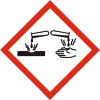 